Муниципальное бюджетное общеобразовательное учреждение
«Средняя общеобразовательная школа №38» города КалугиУтверждаю:Директор МБОУ«Средняя общеобразовательная                                               школа № 38» г. Калуги
                                                                                                        Матвеев М.С.                                                                                     Приказ № от 31 .08.2022 г.Основная образовательная программа
среднего общего образования(ФГОС СОО)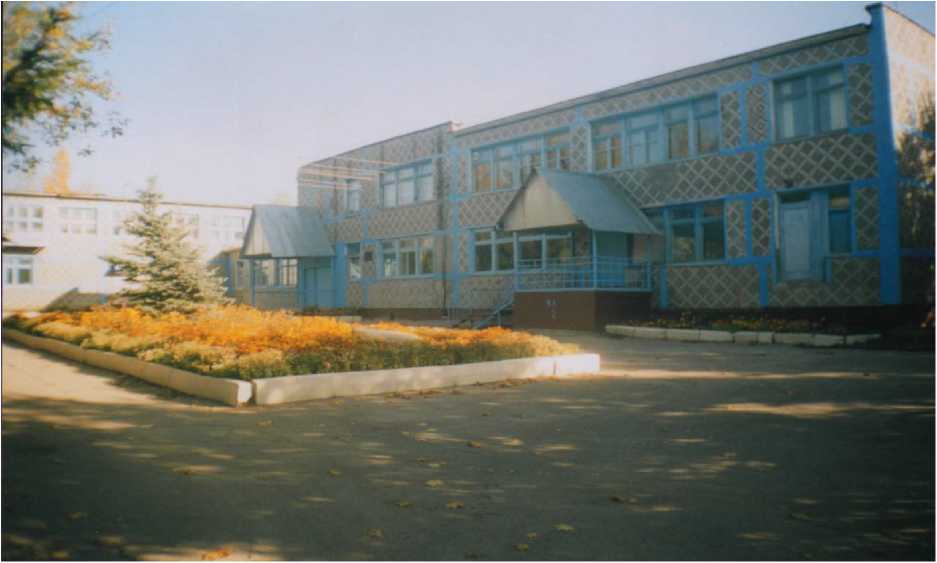 ОГЛАВЛЕНИЕОБЩИЕ ПОЛОЖЕНИЯОсновная образовательная программа среднего общего образования МБОУ «Средняя общеобразовательная школа №38» города Калуги разработана в соответствии с требованиями федерального государственного образовательного стандарта среднего общего образования к структуре основной образовательной программы, определяет цели, задачи, планируемые результаты, содержание и организацию образовательной деятельности на уровне среднего общего образования и направлена на формирование общей культуры, духовно-нравственное, гражданское, социальное, личностное и интеллектуальное развитие, саморазвитие и самосовершенствование обучающихся, обеспечивающие их социальную успешность, развитие творческих способностей, сохранение и укрепление здоровья. Основная образовательная программа решает ведущую педагогическую задачу общего образования: предоставление учащимся возможностей для пробы ими своих сил в различных предметах и видах деятельности.Разработчики программы: рабочая группа в составе администрации, учителей, родителей (законных представителей) из числа членов Управляющего Совета школы, учащихся 9-11 классов из числа членов Совета старшеклассников.МБОУ «Средняя общеобразовательная школа №38» г. Калуги находится в деревне Колюпаново, в 10 км от г. Калуги. Школа основана в 1977 году.В настоящее время в школе 221 обучающихся, 10 классов-комплектов. В школе обучаются дети из 8 населенных пунктов, 78 (37%) учащихся пользуются подвозом.Подвоз производится школьным автобусом.Характеристика контингента обучающихся: неоднородный по социальному положению, запросам и потребностям (в том числе и к образованию), уровню мотивации к обучению.МБОУ «Средняя общеобразовательная школа №38» г. Калуги ориентировано на создание условий для удовлетворения всех образовательных потребностей и запросов участников образовательных отношений.Миссия школы - формирование развивающейся личности, которая обладает ключевыми компетенциями, принимает национальные ценности, имеет активную гражданскую позицию, способна к успешной социализации в обществе.Основная образовательная программа среднего общего образования разработана в соответствии со следующими нормативно-правовыми документами:Конвенция о правах ребенка;Конституция РФ;Федеральный закон №273- ФЗ «Об образовании в Российской Федерации»;Федеральный государственный образовательный стандарт основного общего образования, утвержденный приказом Министерства образования и науки Российской Федерации от 17 декабря 2010 г. № 1897 (с изменениями и дополнениями); Примерная основная образовательная программа среднего общего образования,  подготовленная Институтом стратегических исследований в образовании РАО; Требования СанПин, утвержденные постановлением от 28 сентября 2020 года №28;Устав муниципального бюджетного общеобразовательного учреждения «Средняя общеобразовательная школа №38» г. Калуги.Основная образовательная программа среднего общего образования МБОУ «Средняя общеобразовательная школа №38» города Калуги в соответствии с требованиями Стандарта содержит три раздела: целевой, содержательный и организационный.Целевой раздел определяет общее назначение, цели, задачи и планируемые результаты реализации основной образовательной программы среднего общего образования, конкретизированные в соответствии с требованиями Стандарта и учитывающие особенности школы, а также способы определения достижения этих целей и результатов.Целевой раздел включает:пояснительную записку;планируемые результаты освоения обучающимися основной образовательной программы среднего общего образования;систему оценки достижения планируемых результатов освоения основной образовательной программы среднего общего образования.Содержательный раздел определяет общее содержание основного общего образования и включает образовательные программы, ориентированные на достижение личностных, предметных и метапредметных результатов, в том числе:программу развития универсальных учебных действий на уровне среднего общего образования, включающую формирование компетенций обучающихся в области использования информационно-коммуникационных технологий, учебно-исследовательской и проектной деятельности;программы отдельных учебных предметов, курсов;программу воспитания.  Организационный раздел устанавливает общие рамки организации образовательного процесса, а также механизм реализации компонентов основной образовательной программы.Организационный раздел включает:учебный план основного общего образования как один из основных механизмов реализации основной образовательной программы;систему условий реализации основной образовательной программы в соответствии с требованиями Стандарта.Через официальный сайт МБОУ «Средняя общеобразовательная школа №38» г. Калуги обучающиеся и их родители (законные представители) ознакомлены:с их правами и обязанностями в части формирования и реализации основной образовательной программы среднего общего образования, установленными законодательством Российской Федерации и Уставом образовательного учреждения;с Уставом и другими документами, регламентирующими осуществление образовательного процесса в учреждении.ЦЕЛЕВОЙ РАЗДЕЛПояснительная запискаЦели и задачи реализации основной образовательной программы среднего общего
образованияЦелями реализации основной образовательной программы среднего общего образования МБОУ СОШ №38 г. Калуги являются:становление и развитие личности обучающегося в ее самобытности и уникальности, осознание собственной индивидуальности, появление жизненных планов, готовность к самоопределению;достижение выпускниками планируемых результатов:	компетенций икомпетентностей, определяемых личностными, семейными, общественными, государственными потребностями и возможностями обучающегося старшего школьного возраста, индивидуальной образовательной траекторией его развития и состоянием здоровья. Достижение поставленных целей при разработке и реализации образовательной организацией основной образовательной программы среднего общего образования предусматривает решение следующих основных задач:формирование российской гражданской идентичности обучающихся;сохранение и развитие культурного разнообразия и языкового наследия многонационального народа Российской Федерации, реализация права на изучение родного языка, овладение духовными ценностями и культурой многонационального народа России;обеспечение равных возможностей получения качественного среднего общего образования;обеспечение достижения обучающимися образовательных результатов в соответствии с требованиями, установленными Федеральным государственным образовательным стандартом среднего общего образования (далее - ФГОС СОО);обеспечение реализации бесплатного образования на уровне среднего общего образования в объеме основной образовательной программы, предусматривающей изучение обязательных учебных предметов, входящих в учебный план (учебных предметов по выбору из обязательных предметных областей, дополнительных учебных предметов, курсов по выбору и общих для включения во все учебные планы учебных предметов, в том числе на углубленном уровне), а также внеурочную деятельность;установление требований к воспитанию и социализации обучающихся, их самоидентификации посредством личностно и общественно значимой деятельности, социального и гражданского становления, осознанного выбора профессии, понимание значения профессиональной деятельности для человека и общества, в том числе через реализацию образовательных программ, входящих в основную образовательную программу;обеспечение преемственности основных образовательных программ начального общего, основного общего, среднего общего, профессионального образования;развитие государственно-общественного управления в образовании;формирование основ оценки результатов освоения обучающимися основной образовательной программы, деятельности педагогических работников, организаций, осуществляющих образовательную деятельность;создание условий для развития и самореализации обучающихся, для формирования здорового, безопасного и экологически целесообразного образа жизни обучающихся.Принципы и подходы к формированию основной образовательной программы Среднего общего образованияМетодологической основой ФГОС СОО является системно-деятельностный подход, который предполагает:формирование готовности обучающихся к саморазвитию и непрерывному образованию;проектирование и конструирование развивающей образовательной среды организации, осуществляющей образовательную деятельность;активную учебно-познавательную деятельность обучающихся;построение образовательной деятельности с учетом индивидуальных, возрастных, психологических, физиологических особенностей и здоровья обучающихся.Основная образовательная программа формируется на основе системно-деятельностного подхода. В связи с этим личностное, социальное, познавательное развитие обучающихся определяется характером организации их деятельности, в первую очередь учебной, а процесс функционирования МБОУ СОШ №38 г. Калуги, отраженный в основной образовательной программе (ООП), рассматривается как совокупность следующих взаимосвязанных компонентов: цели образования; содержания образования на уровне среднего общего образования; форм, методов, средств реализации этого содержания (технологии преподавания, освоения, обучения); субъектов системы образования (педагогов, обучающихся, их родителей (законных представителей)); материальной базы как средства системы образования, в том числе с учетом принципа преемственности начального общего, основного общего, среднего общего, профессионального образования, который может быть реализован как через содержание, так и через формы, средства, технологии, методы и приемы работы.Основная образовательная программа при конструировании и осуществлении образовательной деятельности ориентируется на личность как цель, субъект, результат и главный критерий эффективности, на создание соответствующих условий для саморазвития творческого потенциала личности.Осуществление принципа индивидуально-дифференцированного подхода позволяет создать оптимальные условия для реализации потенциальных возможностей каждого обучающегося.Основная образовательная программа формируется с учетом психолого-педагогических особенностей развития детей 15-18 лет, связанных:с формированием у обучающихся системы значимых социальных и межличностных отношений, ценностно-смысловых установок, отражающих личностные и гражданские позиции в деятельности, ценностных ориентаций, мировоззрения как системы обобщенных представлений о мире в целом, об окружающей действительности, других людях и самом себе, готовности руководствоваться ими в деятельности;с переходом от учебных действий, характерных для основной школы и связанных с овладением учебной деятельностью в единстве мотивационно-смыслового и операционнотехнического компонентов, к учебно-профессиональной деятельности, реализующей профессиональные и личностные устремления обучающихся. Ведущее место у обучающихся на уровне среднего общего образования занимают мотивы, связанные с самоопределением и подготовкой к самостоятельной жизни, с дальнейшим образованием и самообразованием. Эти мотивы приобретают личностный смысл и становятся действенными;с освоением видов деятельности по получению нового знания в рамках учебного предмета, его преобразованию и применению в учебных, учебно-проектных и социальнопроектных ситуациях, с появлением интереса к теоретическим проблемам, к способам познания и учения, к самостоятельному поиску учебно-теоретических проблем, способности к построению индивидуальной образовательной траектории;с формированием у обучающихся научного типа мышления, овладением научной терминологией, ключевыми понятиями, методами и приемами;с самостоятельным приобретением идентичности; повышением требовательности к самому себе; углублением самооценки; большим реализмом в формировании целей и стремлении к тем или иным ролям; ростом устойчивости к фрустрациям; усилением потребности влиять на других людей.Переход обучающегося в старшую школу совпадает с первым периодом юности, или первым периодом зрелости, который отличается сложностью становления личностных черт. Центральным психологическим новообразованием юношеского возраста является предварительное самоопределение, построение жизненных планов на будущее, формирование идентичности и устойчивого образа «Я». Направленность личности в юношеском возрасте характеризуется ее ценностными ориентациями, интересами, отношениями, установками, мотивами, переходом от подросткового возраста к самостоятельной взрослой жизни. К этому периоду фактически завершается становление основных биологических и психологических функций, необходимых взрослому человеку для полноценного существования. Социальное и личностное самоопределение в данном возрасте предполагает не столько эмансипацию от взрослых, сколько четкую ориентировку и определение своего места во взрослом мире.Основная образовательная программа формируется с учетом принципа демократизации, который обеспечивает формирование и развитие демократической культуры всех участников образовательных отношений на основе сотрудничества, сотворчества, личной ответственности в том числе через развитие органов государственно-общественного управления образовательной организацией.Основная образовательная программа формируется в соответствии с требованиями ФГОС СОО и с учетом индивидуальных особенностей, потребностей и запросов обучающихся и их родителей (законных представителей) при получении среднего общего образования, включая образовательные потребности обучающихся с ограниченными возможностями здоровья и инвалидов, а также значимость данного уровня общего образования для продолжения обучения в профессиональной образовательной организации или образовательной организации высшего образования, профессиональной деятельности и успешной социализации.В целях обеспечения индивидуальных потребностей обучающихся в основной образовательной программе предусматриваются учебные предметы, курсы, обеспечивающие различные интересы обучающихся, в том числе этнокультурные; внеурочная деятельность.Общие подходы к организации внеурочной деятельности:Система внеурочной деятельности включает в себя: жизнь ученических сообществ (классов, объединений по интересам, клубов; различных юношеских общественных объединений и организаций в рамках «Российского движения школьников»); курсы внеурочной деятельности по выбору обучающихся; организационное обеспечение учебной деятельности; обеспечение благополучия обучающихся в пространстве МБОУ СОШ №38» г. Калуги; систему воспитательных мероприятий.Организация внеурочной деятельности предусматривает возможность использования каникулярного времени, гибкость в распределении нагрузки при подготовке воспитательных мероприятий и общих коллективных дел.Планируемые результаты освоения обучающимися основной образовательной
программы среднего общего образованияПланируемые личностные результаты освоения ООПЛичностные результаты в сфере отношений обучающихся к себе, к своему здоровью, к познанию себя:ориентация обучающихся на достижение личного счастья, реализацию позитивных жизненных перспектив, инициативность, креативность, готовность и способность к личностному самоопределению, способность ставить цели и строить жизненные планы;готовность и способность обеспечить себе и своим близким достойную жизнь в процессе самостоятельной, творческой и ответственной деятельности;готовность и способность обучающихся к отстаиванию личного достоинства, собственного мнения, готовность и способность вырабатывать собственную позицию по отношению к общественно-политическим событиям прошлого и настоящего на основе осознания и осмысления истории, духовных ценностей и достижений нашей страны;готовность и способность обучающихся к саморазвитию и самовоспитанию в соответствии с общечеловеческими ценностями и идеалами гражданского общества, потребность в физическом самосовершенствовании, занятиях спортивно-оздоровительной деятельностью;принятие и реализация ценностей здорового и безопасного образа жизни, бережное, ответственное и компетентное отношение к собственному физическому и психологическому здоровью;неприятие вредных привычек: курения, употребления алкоголя, наркотиков.Личностные результаты в сфере отношений обучающихся к России как к Родине (Отечеству):российская идентичность, способность к осознанию российской идентичности в поликультурном социуме, чувство причастности к историко-культурной общности российского народа и судьбе России, патриотизм, готовность к служению Отечеству, его защите;уважение к своему народу, чувство ответственности перед Родиной, гордости за свой край, свою Родину, прошлое и настоящее многонационального народа России, уважение к государственным символам (герб, флаг, гимн);формирование уважения к русскому языку как государственному языку Российской Федерации, являющемуся основой российской идентичности и главным фактором национального самоопределения;воспитание уважения к культуре, языкам, традициям и обычаям народов, проживающих в Российской Федерации.Личностные результаты в сфере отношений обучающихся к закону, государству и к гражданскому обществу:гражданственность, гражданская позиция активного и ответственного члена российского общества, осознающего свои конституционные права и обязанности, уважающего закон и правопорядок, осознанно принимающего традиционные национальные и общечеловеческие гуманистические и демократические ценности, готового к участию в общественной жизни;признание неотчуждаемости основных прав и свобод человека, которые принадлежат каждому от рождения, готовность к осуществлению собственных прав и свобод без нарушения прав и свобод других лиц, готовность отстаивать собственные права и свободы человека и гражданина согласно общепризнанным принципам и нормам международного права и в соответствии с Конституцией Российской Федерации, правовая и политическая грамотность;мировоззрение, соответствующее современному уровню развития науки и общественной практики, основанное на диалоге культур, а также различных форм общественного сознания, осознание своего места в поликультурном мире;интериоризация ценностей демократии и социальной солидарности, готовность к договорному регулированию отношений в группе или социальной организации;готовность обучающихся к конструктивному участию в принятии решений, затрагивающих их права и интересы, в том числе в различных формах общественной самоорганизации, самоуправления, общественно значимой деятельности;приверженность идеям интернационализма, дружбы, равенства, взаимопомощи народов; воспитание уважительного отношения к национальному достоинству людей, их чувствам, религиозным убеждениям;готовность обучающихся противостоять идеологии экстремизма, национализма, ксенофобии; коррупции; дискриминации по социальным, религиозным, расовым, национальным признакам и другим негативным социальным явлениям.Личностные результаты в сфере отношений обучающихся с окружающими людьми:нравственное сознание и поведение на основе усвоения общечеловеческих ценностей, толерантного сознания и поведения в поликультурном мире, готовности и способности вести диалог с другими людьми, достигать в нем взаимопонимания, находить общие цели и сотрудничать для их достижения;принятие гуманистических ценностей, осознанное, уважительное и доброжелательное отношение к другому человеку, его мнению, мировоззрению;способность к сопереживанию и формирование позитивного отношения к людям, в том числе к лицам с ограниченными возможностями здоровья и инвалидам; бережное, ответственное и компетентное отношение к физическому и психологическому здоровью других людей, умение оказывать первую помощь;формирование выраженной в поведении нравственной позиции, в том числе способности к сознательному выбору добра, нравственного сознания и поведения на основе усвоения общечеловеческих ценностей и нравственных чувств (чести, долга, справедливости, милосердия и дружелюбия);развитие компетенций сотрудничества со сверстниками, детьми младшего возраста, взрослыми в образовательной, общественно полезной, учебно-исследовательской, проектной и других видах деятельности.Личностные результаты в сфере отношений обучающихся к окружающему миру, живой природе, художественной культуре:мировоззрение, соответствующее современному уровню развития науки, значимости науки, готовность к научно-техническому творчеству, владение достоверной информацией о передовых достижениях и открытиях мировой и отечественной науки, заинтересованность в научных знаниях об устройстве мира и общества;готовность и способность к образованию, в том числе самообразованию, на протяжении всей жизни; сознательное отношение к непрерывному образованию как условию успешной профессиональной и общественной деятельности;экологическая культура, бережное отношения к родной земле, природным богатствам России и мира; понимание влияния социально-экономических процессов на состояние природной и социальной среды, ответственность за состояние природных ресурсов; умения и навыки разумного природопользования, нетерпимое отношение к действиям, приносящим вред экологии; приобретение опыта эколого-направленной деятельности;эстетическое отношения к миру, готовность к эстетическому обустройству собственного быта.Личностные результаты в сфере отношений обучающихся к семье и родителям, в том числе подготовка к семейной жизни:ответственное отношение к созданию семьи на основе осознанного принятия ценностей семейной жизни;положительный образ семьи, родительства (отцовства и материнства), интериоризация традиционных семейных ценностей.Личностные результаты в сфере отношения обучающихся к труду, в сфере социальноэкономических отношений:уважение ко всем формам собственности, готовность к защите своей собственности,осознанный выбор будущей профессии как путь и способ реализации собственных жизненных планов;готовность обучающихся к трудовой профессиональной деятельности как к возможности участия в решении личных, общественных, государственных, общенациональных проблем;потребность трудиться, уважение к труду и людям труда, трудовым достижениям, добросовестное, ответственное и творческое отношение к разным видам трудовой деятельности;готовность к самообслуживанию, включая обучение и выполнение домашних обязанностей.Личностные результаты в сфере физического, психологического, социального и академического благополучия обучающихся:физическое, эмоционально-психологическое, социальное благополучие обучающихся в жизни образовательной организации, ощущение детьми безопасности и психологического комфорта, информационной безопасности.Планируемые метапредметные результаты освоения ООПМетапредметные результаты освоения основной образовательной программы представлены тремя группами универсальных учебных действий (УУД).Регулятивные универсальные учебные действияВыпускник научится:самостоятельно определять цели, задавать параметры и критерии, по которым можно определить, что цель достигнута;оценивать возможные последствия достижения поставленной цели в деятельности, собственной жизни и жизни окружающих людей, основываясь на соображениях этики и морали;ставить и формулировать собственные задачи в образовательной деятельности и жизненных ситуациях;оценивать ресурсы, в том числе время и другие нематериальные ресурсы, необходимые для достижения поставленной цели;выбирать путь достижения цели, планировать решение поставленных задач, оптимизируя материальные и нематериальные затраты;организовывать эффективный поиск ресурсов, необходимых для достижения поставленной цели;сопоставлять полученный результат деятельности с поставленной заранее целью.Познавательные универсальные учебные действияВыпускник научится:искать и находить обобщенные способы решения задач, в том числе, осуществлять развернутый информационный поиск и ставить на его основе новые (учебные и познавательные) задачи;критически оценивать и интерпретировать информацию с разных позиций, распознавать и фиксировать противоречия в информационных источниках;использовать различные модельно-схематические средства для представления существенных связей и отношений, а также противоречий, выявленных в информационных источниках;находить и приводить критические аргументы в отношении действий и суждений другого; спокойно и разумно относиться к критическим замечаниям в отношении собственного суждения, рассматривать их как ресурс собственного развития;выходить за рамки учебного предмета и осуществлять целенаправленный поиск возможностей для широкого переноса средств и способов действия;выстраивать индивидуальную образовательную траекторию, учитывая ограничения со стороны других участников и ресурсные ограничения;менять и удерживать разные позиции в познавательной деятельности.Коммуникативные универсальные учебные действияВыпускник научится:осуществлять деловую коммуникацию как со сверстниками, так и со взрослыми (как внутри образовательной организации, так и за ее пределами), подбирать партнеров для деловой коммуникации исходя из соображений результативности взаимодействия, а не личных симпатий;при осуществлении групповой работы быть как руководителем, так и членом команды в разных ролях (генератор идей, критик, исполнитель, выступающий, эксперт и т.д.);координировать и выполнять работу в условиях реального, виртуального и комбинированного взаимодействия;развернуто, логично и точно излагать свою точку зрения с использованием адекватных (устных и письменных) языковых средств;распознавать конфликтогенные ситуации и предотвращать конфликты до их активной фазы, выстраивать деловую и образовательную коммуникацию, избегая личностных оценочных суждений.Планируемые предметные результаты освоения ООПНа уровне среднего общего образования в соответствии с ФГОС СОО, помимо традиционных двух групп результатов «Выпускник научится» и «Выпускник получит возможность научиться», что ранее делалось в структуре ПООП начального и основного общего образования, появляются еще две группы результатов: результаты базового и углубленного уровней.Логика представления результатов четырех видов: «Выпускник научится - базовый уровень», «Выпускник получит возможность научиться - базовый уровень», «Выпускник научится - углубленный уровень», «Выпускник получит возможность научиться - углубленный уровень» - определяется следующей методологией.Группа результатов «Выпускник научится» представляет собой результаты, достижение которых обеспечивается учителем в отношении всех обучающихся, выбравших данный уровень обучения. Группа результатов «Выпускник получит возможность научиться» обеспечивается учителем в отношении части наиболее мотивированных и способных обучающихся, выбравших данный уровень обучения. При контроле качества образования группа заданий, ориентированных на оценку достижения планируемых результатов из блока «Выпускник получит возможность научиться», может включаться в материалы блока «Выпускник научится». Это позволит предоставить возможность обучающимся продемонстрировать овладение качественно иным уровнем достижений и выявлять динамику роста численности наиболее подготовленных обучающихся.Принципиальным отличием результатов базового уровня от результатов углубленного уровня является их целевая направленность. Результаты базового уровня ориентированы на общую функциональную грамотность, получение компетентностей для повседневной жизни и общего развития. Эта группа результатов предполагает:понимание предмета, ключевых вопросов и основных составляющих элементов изучаемой предметной области, что обеспечивается не за счет заучивания определений и правил, а посредством моделирования и постановки проблемных вопросов культуры, характерных для данной предметной области;умение решать основные практические задачи, характерные для использования методов и инструментария данной предметной области;осознание рамок изучаемой предметной области, ограниченности методов и инструментов, типичных связей с некоторыми другими областями знания.Результаты углубленного уровня ориентированы на получение компетентностей для последующей профессиональной деятельности как в рамках данной предметной области, так и в смежных с ней областях. Эта группа результатов предполагает: - овладение ключевыми понятиями и закономерностями, на которых строится данная предметная область, распознавание соответствующих им признаков и взаимосвязей, способность демонстрировать различные подходы к изучению явлений, характерных для изучаемой предметной области;умение решать как некоторые практические, так и основные теоретические задачи, характерные для использования методов и инструментария данной предметной области;наличие представлений о данной предметной области как целостной теории (совокупности теорий), об основных связях с иными смежными областями знаний.Примерные программы учебных предметов построены таким образом, что предметные результаты базового уровня, относящиеся к разделу «Выпускник получит возможность научиться», соответствуют предметным результатам раздела «Выпускник научится» на углубленном уровне. Предметные результаты раздела «Выпускник получит возможность научиться» не выносятся на итоговую аттестацию, но при этом возможность их достижения должна быть предоставлена каждому обучающемуся.В 2022/2023 учебном году в МБОУ СОШ №38 г. Калуги по желанию учащихся и их родителей обучение ведётся на базовом уровнеРусский языкВ результате изучения учебного предмета «Русский язык» на уровне среднего общего образования:Выпускник на базовом уровне научится:использовать языковые средства адекватно цели общения и речевой ситуации;использовать знания о формах русского языка (литературный язык, просторечие, народные говоры, профессиональные разновидности, жаргон, арго) при создании текстов;создавать устные и письменные высказывания, монологические и диалогические тексты определенной функционально-смысловой принадлежности (описание, повествование, рассуждение) и определенных жанров (тезисы, конспекты, выступления, лекции, отчеты, сообщения, аннотации, рефераты, доклады, сочинения);выстраивать композицию текста, используя знания о его структурных элементах;подбирать и использовать языковые средства в зависимости от типа текста и выбранного профиля обучения;правильно использовать лексические и грамматические средства связи предложений при построении текста;создавать устные и письменные тексты разных жанров в соответствии с функциональностилевой принадлежностью текста;сознательно использовать изобразительно-выразительные средства языка при создании текста в соответствии с выбранным профилем обучения;использовать при работе с текстом разные виды чтения (поисковое, просмотровое, ознакомительное, изучающее, реферативное) и аудирования (с полным пониманием текста, с пониманием основного содержания, с выборочным извлечением информации);анализировать текст с точки зрения наличия в нем явной и скрытой, основной и второстепенной информации, определять его тему, проблему и основную мысль;извлекать необходимую информацию из различных источников и переводить ее в текстовый формат;преобразовывать текст в другие виды передачи информации;выбирать тему, определять цель и подбирать материал для публичного выступления;соблюдать культуру публичной речи;соблюдать в речевой практике основные орфоэпические, лексические, грамматические, стилистические, орфографические и пунктуационные нормы русского литературного языка;оценивать собственную и чужую речь с позиции соответствия языковым нормам;использовать основные нормативные словари и справочники для оценки устных и письменных высказываний с точки зрения соответствия языковым нормам.Выпускник на базовом уровне получит возможность научиться:распознавать уровни и единицы языка в предъявленном тексте и видеть взаимосвязь между ними;анализировать при оценке собственной и чужой речи языковые средства, использованные в тексте, с точки зрения правильности, точности и уместности их употребления;комментировать авторские высказывания на различные темы (в том числе о богатстве и выразительности русского языка);отличать язык художественной литературы от других разновидностейсовременного русского языка;использовать синонимические ресурсы русского языка для более точного выражения мысли и усиления выразительности речи;иметь представление об историческом развитии русского языка и истории русского языкознания;выражать согласие или несогласие с мнением собеседника в соответствии с правилами ведения диалогической речи;дифференцировать главную и второстепенную информацию, известную и неизвестную информацию в прослушанном тексте;проводить самостоятельный поиск текстовой и нетекстовой информации, отбирать и анализировать полученную информацию;сохранять стилевое единство при создании текста заданного функционального стиля;владеть умениями информационно перерабатывать прочитанные и прослушанные тексты и представлять их в виде тезисов, конспектов, аннотаций, рефератов;создавать отзывы и рецензии на предложенный текст;соблюдать культуру чтения, говорения, аудирования и письма;соблюдать культуру научного и делового общения в устной и письменной форме, в том числе при обсуждении дискуссионных проблем;соблюдать нормы речевого поведения в разговорной речи, а также в учебно-научной и официально-деловой сферах общения;осуществлять речевой самоконтроль;совершенствовать орфографические и пунктуационные умения и навыки на основе знаний о нормах русского литературного языка;использовать основные нормативные словари и справочники для расширения словарного запаса и спектра используемых языковых средств;оценивать эстетическую сторону речевого высказывания при анализе текстов (в томЛитератураВ результате изучения учебного предмета «Литература» на уровне среднего общего образования:Выпускник на базовом уровне научится:демонстрировать знание произведений русской, родной и мировой литературы, приводя примеры двух или более текстов, затрагивающих общие темы или проблемы;в устной и письменной форме обобщать и анализировать свой читательский опыт, а именно:обосновывать выбор художественного произведения для анализа, приводя в качестве аргумента как тему (темы) произведения, так и его проблематику (содержащиеся в нем смыслы и подтексты);использовать для раскрытия тезисов своего высказывания указание на фрагменты произведения, носящие проблемный характер и требующие анализа;давать объективное изложение текста: характеризуя произведение, выделять две (или более) основные темы или идеи произведения, показывать их развитие в ходе сюжета, их взаимодействие и взаимовлияние, в итоге раскрывая сложность художественного мира произведения;анализировать жанрово-родовой выбор автора, раскрывать особенности развития и связей элементов художественного мира произведения: места и времени действия, способы изображения действия и его развития, способы введения персонажей и средства раскрытия и/или развития их характеров;определять контекстуальное значение слов и фраз, используемых в художественном произведении (включая переносные и коннотативные значения), оценивать их художественную выразительность с точки зрения новизны, эмоциональной и смысловой наполненности, эстетической значимости;анализировать авторский выбор определенных композиционных решений в произведении, раскрывая, как взаиморасположение и взаимосвязь определенных частей текста способствует формированию его общей структуры и обусловливает эстетическое воздействие на читателя (например, выбор определенного зачина и концовки произведения, выбор между счастливой или трагической развязкой, открытым или закрытым финалом);анализировать случаи, когда для осмысления точки зрения автора и/или героев требуется отличать то, что прямо заявлено в тексте, от того, что в нем подразумевается (например, ирония, сатира, сарказм, аллегория, гипербола и т.п.);- осуществлять следующую продуктивную деятельность:давать развернутые ответы на вопросы об изучаемом на уроке произведении или создавать небольшие рецензии на самостоятельно прочитанные произведения, демонстрируя целостное восприятие художественного мира произведения, понимание принадлежности произведения к литературному направлению (течению) и культурноисторической эпохе (периоду);выполнять проектные работы в сфере литературы и искусства, предлагать свои собственные обоснованные интерпретации литературных произведений.Выпускник на базовом уровне получит возможность научиться:давать историко-культурный комментарий к тексту произведения (в том числе и с использованием ресурсов музея, специализированной библиотеки, исторических документов и т. п.);анализировать художественное произведение в сочетании воплощения в нем объективных законов литературного развития и субъективных черт авторской индивидуал ьности;анализировать художественное произведение во взаимосвязи литературы с другими областями гуманитарного знания (философией, историей, психологией и др.);анализировать одну из интерпретаций эпического, драматического или лирического произведения (например, кинофильм или театральную постановку; запись художественного чтения; серию иллюстраций к произведению), оценивая, как интерпретируется исходный текст.Выпускник на базовом уровне получит возможность узнать:о месте и значении русской литературы в мировой литературе;о произведениях новейшей отечественной и мировой литературы;о важнейших литературных ресурсах, в том числе в сети Интернет;об историко-культурном подходе в литературоведении;об историко-литературном процессе XIX и XX веков;о наиболее ярких или характерных чертах литературных направлений или течений;имена ведущих писателей, значимые факты их творческой биографии, названия ключевых произведений, имена героев, ставших «вечными образами» или именами нарицательными в общемировой и отечественной культуре;о соотношении и взаимосвязях литературы с историческим периодом, эпохой.Иностранный языкВ результате изучения учебного предмета «Иностранный язык» (английский) на уровне среднего общего образования:Выпускник на базовом уровне научится:Коммуникативные уменияГоворение, диалогическая речьВести диалог/полилог в ситуациях неофициального общения в рамках изученной тематики;при помощи разнообразных языковых средств без подготовки инициировать, поддерживать и заканчивать беседу на темы, включенные в раздел «Предметное содержание речи»;выражать и аргументировать личную точку зрения;запрашивать информацию и обмениваться информацией в пределах изученной тематики;обращаться за разъяснениями, уточняя интересующую информацию.Говорение, монологическая речьФормулировать несложные связные высказывания с использованием основных коммуникативных типов речи (описание, повествование, рассуждение, характеристика) в рамках тем, включенных в раздел «Предметное содержание речи»;передавать	основное	содержание	прочитанного/увиденного/услышанного;давать краткие описания и/или комментарии с опорой на нелинейный текст (таблицы, графики);строить высказывание на основе изображения с опорой или без опоры на ключевые слова/ план/вопросы.АудированиеПонимать основное содержание несложных аутентичных аудиотекстов различных стилей и жанров монологического и диалогического характера в рамках изученной тематики с четким нормативным произношением;выборочное понимание запрашиваемой информации из несложных аутентичных аудиотекстов различных жанров монологического и диалогического характера в рамках изученной тематики, характеризующихся четким нормативным произношением.ЧтениеЧитать и понимать несложные аутентичные тексты различных стилей и жанров, используя основные виды чтения (ознакомительное, изучающее, поисковое/просмотровое) в зависимости от коммуникативной задачи;отделять в несложных аутентичных текстах различных стилей и жанров главную информацию от второстепенной, выявлять наиболее значимые факты.ПисьмоПисать несложные связные тексты по изученной тематике;писать личное (электронное) письмо, заполнять анкету, письменно излагать сведения о себе в форме, принятой в стране/странах изучаемого языка;письменно выражать свою точку зрения в рамках тем, включенных в раздел «Предметное содержание речи», в форме рассуждения, приводя аргументы и примеры.Языковые навыкиОрфография и пунктуацияВладеть орфографическими навыками в рамках тем, включенных в раздел «Предметное содержание речи»;расставлять в тексте знаки препинания в соответствии с нормами пунктуации.Фонетическая сторона речиВладеть слухопроизносительными навыками в рамках тем, включенных в раздел «Предметное содержание речи»;владеть навыками ритмико-интонационного оформления речи в зависимости от коммуникативной ситуации.Лексическая сторона речиРаспознавать и употреблять в речи лексические единицы в рамках тем, включенных в раздел «Предметное содержание речи»;распознавать и употреблять в речи наиболее распространенные фразовые глаголы;определять принадлежность слов к частям речи по аффиксам;догадываться о значении отдельных слов на основе сходства с родным языком, по словообразовательным элементам и контексту;распознавать и употреблять различные средства связи в тексте для обеспечения его целостности (firstly, to begin with, however, as for me, finally, at last, etc.).Грамматическая сторона речиОперировать в процессе устного и письменного общения основными синтактическими конструкциями в соответствии с коммуникативной задачей;употреблять в речи различные коммуникативные типы предложений: утвердительные, вопросительные (общий, специальный, альтернативный, разделительный вопросы), отрицательные, побудительные (в утвердительной и отрицательной формах);употреблять в речи распространенные и нераспространенные простые предложения, в том числе с несколькими обстоятельствами, следующими в определенном порядке (We moved to a new house last year);употреблять в речи сложноподчиненные предложения с союзами и союзными словами what, when, why, which, that, who, if, because, that’s why, than, so, for, since, during, so that, unless;употреблять в речи сложносочиненные предложения с сочинительными союзами and, but, or;употреблять в речи условные предложения реального (Conditional I - If I see Jim, I’ll invite him to our school party) и нереального характера (Conditional II - If I were you, I would start learning French);употреблять в речи предложения с конструкцией I wish (I wish I had my own room);употреблять в речи предложения с конструкцией so/such (I was so busy that I forgot to phone my parents);употреблять в речи конструкции с герундием: to love / hate doing something; stop talking;употреблять в речи конструкции с инфинитивом: want to do, learn to speak;употреблять в речи инфинитив цели (I called to cancel our lesson);употреблять в речи конструкцию it takes me ... to do something;использовать косвенную речь;использовать в речи глаголы в наиболее употребляемых временных формах: Present Simple, Present Continuous, Future Simple, Past Simple, Past Continuous, Present Perfect, Present Perfect Continuous, Past Perfect;употреблять в речи страдательный залог в формах наиболее используемых времен: Present Simple, Present Continuous, Past Simple, Present Perfect;употреблять в речи различные грамматические средства для выражения будущего времени - to be going to, Present Continuous; Present Simple;употреблять в речи модальные глаголы и их эквиваленты (may, can/be able to, must/have to/should; need, shall, could, might, would);согласовывать времена в рамках сложного предложения в плане настоящего и прошлого;употреблять в речи имена существительные в единственном	числе и вомножественном числе, образованные по правилу, и исключения;употреблять в речи определенный/неопределенный/нулевой артикль;употреблять в речи личные, притяжательные, указательные, неопределенные, относительные, вопросительные местоимения;употреблять в речи имена прилагательные в положительной, сравнительной и превосходной степенях, образованные по правилу, и исключения;употреблять в речи наречия в положительной, сравнительной и превосходной степенях, а также наречия, выражающие количество (many / much, few / a few, little / a little) и наречия, выражающие время;употреблять предлоги, выражающие направление движения, время и местодействия.Выпускник на базовом уровне получит возможность научиться:Коммуникативн ые уменияГоворение, диалогическая речьВести диалог/полилог в ситуациях официального общения в рамках изученной тематики; кратко комментировать точку зрения другого человека;проводить подготовленное интервью, проверяя и получая подтверждение какой-либо информации;обмениваться информацией, проверять и подтверждать собранную фактическую информацию.Говорение, монологическая речьРезюмировать прослушанный/прочитанный текст;обобщать информацию на основе прочитанного/прослушанного текста.АудированиеПолно и точно воспринимать информацию в распространенных коммуникативных ситуациях;обобщать прослушанную информацию и выявлять факты в соответствии с поставленной задачей/вопросом.ЧтениеЧитать и понимать несложные аутентичные тексты различных стилей и жанров и отвечать на ряд уточняющих вопросов.ПисьмоПисать краткий отзыв на фильм, книгу или пьесу.Языковые навыкиФонетическая сторона речиПроизносить звуки английского языка четко, естественным произношением, не допуская ярко выраженного акцента.Орфография и пунктуацияВладеть орфографическими навыками;расставлять в тексте знаки препинания в соответствии с нормами пунктуации.Лексическая сторона речиИспользовать фразовые глаголы по широкому спектру тем, уместно употребляя их в соответствии со стилем речи;узнавать и использовать в речи устойчивые выражения и фразы (collocations).Грамматическая сторона речиИспользовать в речи модальные глаголы для выражения возможности или вероятности в прошедшем времени (could + have done; might + have done);употреблять в речи структуру have/get + something + Participle II (causative form) как эквивалент страдательного залога;употреблять в речи эмфатические конструкции типа It’s him who... It’s time you did smth;употреблять в речи все формы страдательного залога;употреблять в речи времена Past Perfect и Past Perfect Continuous;употреблять в речи условные предложения нереального характера (Conditional 3);употреблять в речи структуру to be/get + used to + verb;употреблять в речи структуру used to / would + verb для обозначения регулярных действий в прошлом;употреблять в речи предложения с конструкциями as . as; not so . as; either. or;neither. nor;использовать широкий спектр союзов для выражения противопоставления и различия в сложных предложениях.ИсторияВ результате изучения учебного предмета «История» на уровне среднего общего образования:Выпускник на базовом уровне научится:рассматривать историю России как неотъемлемую часть мирового исторического процесса;знать основные даты и временные периоды всеобщей и отечественной истории из раздела дидактических единиц;определять последовательность и длительность исторических событий, явлений, процессов;характеризовать место, обстоятельства, участников, результаты важнейших исторических событий;представлять культурное наследие России и других стран;работать с историческими документами;сравнивать различные исторические документы, давать им общую характеристику;критически анализировать информацию из различных источников;соотносить иллюстративный материал с историческими событиями, явлениями, процессами, персоналиями;использовать статистическую (информационную) таблицу, график, диаграмму как источники информации;использовать аудиовизуальный ряд как источник информации;составлять описание исторических объектов и памятников на основе текста, иллюстраций, макетов, интернет-ресурсов;работать с хронологическими таблицами, картами и схемами;читать легенду исторической карты;владеть основной современной терминологией исторической науки, предусмотренной программой;демонстрировать умение вести диалог, участвовать в дискуссии по исторической тематике;оценивать роль личности в отечественной истории ХХ века;ориентироваться в дискуссионных вопросах российской истории ХХ века и существующих в науке их современных версиях и трактовках.Выпускник на базовом уровне получит возможность научиться:демонстрировать умение сравнивать и обобщать исторические события российской и мировой истории, выделять ее общие черты и национальные особенности и понимать роль России в мировом сообществе;устанавливать аналогии и оценивать вклад разных стран в сокровищницу мировой культуры;определять место и время создания исторических документов;проводить отбор необходимой информации и использовать информацию Интернета, телевидения и других СМИ при изучении политической деятельности современных руководителей России и ведущих зарубежных стран;исторических личностей ХХ века;анализировать и оценивать исторические события местного масштаба в контексте общероссийской и мировой истории ХХ века;обосновывать собственную точку зрения по ключевым вопросам истории России Новейшего времени с опорой на материалы из разных источников, знание исторических фактов, владение исторической терминологией;приводить аргументы и примеры в защиту своей точки зрения;применять полученные знания при анализе современной политики России;владеть элементами проектной деятельности.ГеографияВ результате изучения учебного предмета «География» на уровне среднего общего образования:Выпускник на базовом уровне научится:понимать значение географии как науки и объяснять ее роль в решении проблем человечества;определять количественные и качественные характеристики географических объектов, процессов, явлений с помощью измерений, наблюдений, исследований;составлять таблицы, картосхемы, диаграммы, простейшие карты, модели, отражающие географические закономерности различных явлений и процессов, их территориальные взаимодействия;сопоставлять и анализировать географические карты различной тематики для выявления закономерностей социально-экономических, природных и геоэкологических процессов и явлений;сравнивать географические объекты между собой по заданным критериям;выявлять закономерности и тенденции развития социально-экономических и экологических процессов и явлений на основе картографических и статистических источников информации;раскрывать причинно-следственные связи природно-хозяйственных явлений и процессов;выделять и объяснять существенные признаки географических объектов и явлений;выявлять и объяснять географические аспекты различных текущих событий и ситуаций;описывать изменения геосистем в результате природных и антропогенных воздействий;решать задачи по определению состояния окружающей среды, ее пригодности для жизни человека;оценивать демографическую ситуацию, процессы урбанизации, миграции в странах и регионах мира;объяснять состав, структуру и закономерности размещения населения мира, регионов, стран и их частей;характеризовать географию рынка труда;рассчитывать численность населения с учетом естественного движения и миграции населения стран, регионов мира;анализировать факторы и объяснять закономерности размещения отраслей хозяйства отдельных стран и регионов мира;характеризовать отраслевую структуру хозяйства отдельных стран и регионов мира;приводить примеры, объясняющие географическое разделение труда;определять принадлежность стран к одному из уровней экономического развития, используя показатель внутреннего валового продукта;оценивать ресурсообеспеченность стран и регионов при помощи различных источников информации в современных условиях функционирования экономики;оценивать место отдельных стран и регионов в мировом хозяйстве;оценивать роль России в мировом хозяйстве, системе международных финансовоэкономических и политических отношений;объяснять влияние глобальных проблем человечества на жизнь населения и развитие мирового хозяйства.Выпускник на базовом уровне получит возможность научиться:характеризовать процессы, происходящие в географической среде; сравнивать процессы между собой, делать выводы на основе сравнения;переводить один вид информации в другой посредством анализа статистических данных, чтения географических карт, работы с графиками и диаграммами;составлять географические описания населения, хозяйства и	экологическойобстановки отдельных стран и регионов мира;делать прогнозы развития географических систем и комплексов в результатеизменения их компонентов;выделять наиболее важные экологические, социально-экономические проблемы;давать научное объяснение процессам, явлениям, закономерностям, протекающим в географической оболочке;понимать и характеризовать причины возникновения процессов и явлений, влияющих на безопасность окружающей среды;оценивать характер взаимодействия деятельности человека и компонентов природы в разных географических условиях с точки зрения концепции устойчивого развития;раскрывать сущность интеграционных процессов в мировом сообществе;прогнозировать и оценивать изменения политической карты мира под влиянием международных отношений;оценивать социально-экономические последствия изменения современной политической карты мира;оценивать геополитические риски, вызванные социально-экономическими и геоэкологическими процессами, происходящими в мире;оценивать изменение отраслевой структуры отдельных стран и регионов мира;оценивать влияние отдельных стран и регионов на мировое хозяйство;анализировать региональную политику отдельных стран и регионов;анализировать основные направления международных исследований малоизученных территорий;выявлять особенности современного геополитического и геоэкономического положения России, ее роль в международном географическом разделении труда;понимать принципы выделения и устанавливать соотношения между государственной территорией и исключительной экономической зоной России;давать оценку международной деятельности, направленной на решение глобальных проблем человечества.ОбществознаниеВ результате изучения учебного предмета «Обществознание» на уровне среднего общего образования:Выпускник на базовом уровне научится:Человек. Человек в системе общественных отношенийВыделять черты социальной сущности человека;определять роль духовных ценностей в обществе;распознавать формы культуры по их признакам, иллюстрировать их примерами;различать виды искусства;соотносить поступки и отношения с принятыми нормами морали;выявлять сущностные характеристики религии и ее роль в культурной жизни;выявлять роль агентов социализации на основных этапах социализации индивида;раскрывать связь между мышлением и деятельностью;различать виды деятельности, приводить примеры основных видов деятельности;выявлять и соотносить цели, средства и результаты деятельности;анализировать различные ситуации свободного выбора, выявлять его основания и последствия;различать формы чувственного и рационального познания, поясняя их примерами;выявлять особенности научного познания;различать абсолютную и относительную истины;иллюстрировать конкретными примерами роль мировоззрения в жизни человека;выявлять связь науки и образования, анализировать факты социальной действительности в контексте возрастания роли образования и науки в современном обществе;выражать и аргументировать собственное отношение к роли образования и самообразования в жизни человека.Общество как сложная динамическая системаХарактеризовать общество как целостную развивающуюся (динамическую) систему в единстве и взаимодействии его основных сфер и институтов;выявлять, анализировать, систематизировать и оценивать информацию, иллюстрирующую многообразие и противоречивость социального развития;приводить примеры прогрессивных и регрессивных общественных изменений, аргументировать свои суждения, выводы;формулировать собственные суждения о сущности, причинах и последствиях глобализации; иллюстрировать проявления различных глобальных проблем.ЭкономикаРаскрывать взаимосвязь экономики с другими сферами жизни общества;конкретизировать примерами основные факторы производства и факторные доходы;объяснять механизм свободного ценообразования, приводить примеры действия законов спроса и предложения;оценивать влияние конкуренции и монополии на экономическую жизнь, поведение основных участников экономики;различать формы бизнеса;извлекать социальную информацию из источников различного типа о тенденциях развития современной рыночной экономики;различать экономические и бухгалтерские издержки;приводить примеры постоянных и переменных издержек производства;различать деятельность различных финансовых институтов, выделять задачи, функции и роль Центрального банка Российской Федерации в банковской системе РФ;различать формы, виды проявления инфляции, оценивать последствия инфляции для экономики в целом и для различных социальных групп;выделять объекты спроса и предложения на рынке труда, описывать механизм их взаимодействия;определять причины безработицы, различать ее виды;высказывать обоснованные суждения о направлениях государственной политики в области занятости;объяснять поведение собственника, работника, потребителя с точки зрения экономической рациональности, анализировать собственное потребительское поведение;анализировать практические ситуации, связанные с реализацией гражданами своих экономических интересов;приводить примеры участия государства в регулировании рыночной экономики;высказывать обоснованные суждения о различных направлениях экономической политики государства и ее влиянии на экономическую жизнь общества;различать важнейшие измерители экономической деятельности и показатели их роста: ВНП (валовой национальный продукт), ВВП (валовой внутренний продукт);различать и сравнивать пути достижения экономического роста.Социальные отношенияВыделять критерии социальной стратификации;анализировать социальную информацию из адаптированных источников о структуре общества и направлениях ее изменения;выделять особенности молодежи как социально-демографической группы, раскрывать на примерах социальные роли юношества;высказывать обоснованное суждение о факторах, обеспечивающих успешность самореализации молодежи в условиях современного рынка труда;выявлять причины социальных конфликтов, моделировать ситуации разрешения конфликтов;конкретизировать примерами виды социальных норм;характеризовать виды социального контроля и их социальную роль, различать санкции социального контроля;различать позитивные и негативные девиации, раскрывать на примерах последствия отклоняющегося поведения для человека и общества;определять и оценивать возможную модель собственного поведения в конкретной ситуации с точки зрения социальных норм;различать виды социальной мобильности, конкретизировать примерами;выделять причины и последствия этносоциальных конфликтов, приводить примеры способов их разрешения;характеризовать основные принципы национальной политики России на современном этапе;характеризовать социальные институты семьи и брака; раскрывать факторы, влияющие на формирование института современной семьи;характеризовать семью как социальный институт, раскрывать роль семьи в современном обществе;высказывать обоснованные суждения о факторах, влияющих на демографическую ситуацию в стране;формулировать выводы о роли религиозных организаций в жизни современного общества, объяснять сущность свободы совести, сущность и значение веротерпимости;осуществлять комплексный поиск, систематизацию социальной информации по актуальным проблемам социальной сферы, сравнивать, анализировать, делать выводы, рационально решать познавательные и проблемные задачи;оценивать собственные отношения и взаимодействие с другими людьми с позиций толерантности.ПолитикаВыделять субъектов политической деятельности и объекты политического воздействия;различать политическую власть и другие виды власти;устанавливать связи между социальными интересами, целями и методами политической деятельности;высказывать аргументированные суждения о соотношении средств и целей в политике;раскрывать роль и функции политической системы;характеризовать государство как центральный институт политической системы;различать типы политических режимов, давать оценку роли политических режимов различных типов в общественном развитии;обобщать и систематизировать информацию о сущности (ценностях, принципах, признаках, роли в общественном развитии) демократии;характеризовать демократическую избирательную систему;различать мажоритарную, пропорциональную, смешанную избирательные системы;устанавливать взаимосвязь правового государства и гражданского общества, раскрывать ценностный смысл правового государства;определять роль политической элиты и политического лидера в современном обществе;конкретизировать примерами роль политической идеологии;раскрывать на примерах функционирование различных партийных систем;формулировать суждение о значении многопартийности и идеологического плюрализма в современном обществе;оценивать роль СМИ в современной политической жизни;иллюстрировать примерами основные этапы политического процесса;различать и приводить примеры непосредственного и опосредованного политического участия, высказывать обоснованное суждение о значении участия граждан в политике.Правовое регулирование общественных отношенийСравнивать правовые нормы с другими социальными нормами;выделять основные элементы системы права;выстраивать иерархию нормативных актов;выделять основные стадии законотворческого процесса в Российской Федерации;различать понятия «права человека» и «права гражданина», ориентироваться в ситуациях, связанных с проблемами гражданства, правами и обязанностями гражданина РФ, с реализацией гражданами своих прав и свобод;обосновывать взаимосвязь между правами и обязанностями человека и гражданина, выражать собственное отношение к лицам, уклоняющимся от выполнения конституционных обязанностей;аргументировать важность соблюдения норм экологического права и характеризовать способы защиты экологических прав;раскрывать содержание гражданских правоотношений;применять полученные знания о нормах гражданского права в практических ситуациях, прогнозируя последствия принимаемых решений;различать организационно-правовые формы предприятий;характеризовать порядок рассмотрения гражданских споров;давать обоснованные оценки правомерного и неправомерного поведения субъектов семейного права, применять знания основ семейного права в повседневной жизни;находить и использовать в повседневной жизни информацию о правилах приема в образовательные организации профессионального и высшего образования;характеризовать условия заключения, изменения и расторжения трудового договора;иллюстрировать примерами виды социальной защиты и социального обеспечения;извлекать и анализировать информацию по заданной теме в адаптированных источниках различного типа (Конституция РФ, ГПК РФ, АПК РФ, УПК РФ);объяснять основные идеи международных документов, направленных на защиту прав человека.Выпускник на базовом уровне получит возможность научиться:Человек. Человек в системе общественных отношенийИспользовать полученные знания о социальных ценностях и нормах в повседневной жизни, прогнозировать последствия принимаемых решений;применять знания о методах познания социальных явлений и процессов в учебной деятельности и повседневной жизни;оценивать разнообразные явления и процессы общественного развития;характеризовать основные методы научного познания;выявлять особенности социального познания;различать типы мировоззрений;объяснять специфику взаимовлияния двух миров социального и природного в понимании природы человека и его мировоззрения;выражать собственную позицию по	вопросу познаваемости мира иаргументировать ее.Общество как сложная динамическая системаУстанавливать причинно-следственные связи между состоянием различных сфер жизни общества и общественным развитием в целом;выявлять, опираясь на теоретические положения и материалы СМИ, тенденции и перспективы общественного развития;систематизировать социальную информацию, устанавливать связи в целостной картине общества (его структурных элементов, процессов, понятий) и представлять ее в разных формах (текст, схема, таблица).ЭкономикаВыделять и формулировать характерные особенности рыночных структур;выявлять противоречия рынка;раскрывать роль и место фондового рынка в рыночных структурах;раскрывать возможности финансирования малых и крупных фирм;обосновывать выбор форм бизнеса в конкретных ситуациях;различать источники финансирования малых и крупных предприятий;определять практическое назначение основных функций менеджмента;определять место маркетинга в деятельности организации;применять полученные знания для выполнения социальных ролей работника и производителя;оценивать свои возможности трудоустройства в условиях рынка труда;раскрывать фазы экономического цикла;высказывать аргументированные суждения о противоречивом влиянии процессов глобализации на различные стороны мирового хозяйства и национальных экономик; давать оценку противоречивым последствиям экономической глобализации;извлекать информацию из различных источников для анализа тенденций общемирового экономического развития, экономического развития России.Социальные отношенияВыделять причины социального неравенства в истории и современном обществе;высказывать обоснованное суждение о факторах, обеспечивающих успешность самореализации молодежи в современных условиях;анализировать ситуации, связанные с различными способами разрешения социальных конфликтов;выражать собственное отношение к различным способам разрешения социальных конфликтов;толерантно вести себя по отношению к людям, относящимся к различным этническим общностям и религиозным конфессиям; оценивать роль толерантности в современном мире;находить и анализировать социальную информацию о тенденциях развития семьи в современном обществе;выявлять существенные параметры демографической ситуации в России на основе анализа данных переписи населения в Российской Федерации, давать им оценку;выявлять причины и последствия отклоняющегося поведения, объяснять с опорой на имеющиеся знания способы преодоления отклоняющегося поведения;анализировать численность населения и динамику ее изменений в мире и в России.ПолитикаНаходить, анализировать информацию о формировании правового государства и гражданского общества в Российской Федерации, выделять проблемы;выделять основные этапы избирательной кампании;в перспективе осознанно участвовать в избирательных кампаниях;отбирать и систематизировать информацию СМИ о функциях и значении местного самоуправления;самостоятельно давать аргументированную оценку личных качеств и деятельности политических лидеров;характеризовать особенности политического процесса в России;анализировать основные тенденции современного политического процесса.Правовое регулирование общественных отношенийДействовать в пределах правовых норм для успешного решения жизненных задач в разных сферах общественных отношений;перечислять участников законотворческого процесса и раскрывать их функции;характеризовать механизм судебной защиты прав человека и гражданина в РФ;ориентироваться в предпринимательских правоотношениях;выявлять общественную опасность коррупции для гражданина, общества и государства;применять знание основных норм права в ситуациях повседневной жизни, прогнозировать последствия принимаемых решений;оценивать происходящие события и поведение людей с точки зрения соответствия закону;характеризовать основные направления деятельности государственных органов по предотвращению терроризма, раскрывать роль СМИ и гражданского общества в противодействии	терроризму.Математика.1Здесь и далее: распознавать конкретные примеры общих понятий по характерным признакам, выполнять действия в соответствии с определением и простейшими свойствами понятий, конкретизировать примерами общие понятия.2 Здесь и далее; знать определение понятия, уметь пояснять его смысл, уметь использовать понятие и его свойства при проведении рассуждений, решении задач.3Здесь и далее: знать определение понятия, знать и уметь обосновывать свойства (признаки, если они есть) понятия, характеризовать связи с другими понятиями, представляя одно понятие как часть целостного комплекса, использовать понятие и его свойства при проведении рассуждений, доказательств, решении задач.значение числа, часть, доля, отношение, процент, повышение и понижение на заданное число процентов, масштаб;оперировать на базовом уровне понятиями: логарифм числа, тригонометрическая окружность, градусная мера угла, величина угла, заданного точкой на тригонометрической окружности, синус, косинус, тангенс и котангенс углов, имеющих произвольную величину;выполнять арифметические действия с целыми и рациональными числами; выполнять несложные преобразования числовых выражений, содержащих степени чисел, либо корни из чисел, либо логарифмы числа, часть, доля, отношение, процент, повышение ипонижение на заданноечисло процентов, масштаб;приводить примеры чисел с заданными свойствами делимости;оперировать понятиями: логарифм числа, тригонометрическая окружность, радианная и градусная мера угла, величина угла, заданного точкой натригонометрической окружности, синус, косинус, тангенс и котангенс углов, имеющих произвольную величину, числа е и п;выполнять арифметические действия, сочетая устные и письменные приемы,применяя при необходимости вычислительныеустройства;находить значения корня натуральной степени, степени с рациональным смешанное число, рациональное число, множество рациональных,функции;распознавать графики элементарных функций: прямой и обратной пропорциональности, линейной, квадратичной, логарифмической и показательной функций, тригонометрических функций;соотносить графики элементарных функций: прямой и обратной пропорциональности, линейной, квадратичной, логарифмической и показательной функций, тригонометрических функций с формулами, которыми они заданы; находить по графику приближённо значения функции в заданных точках;определять по графику свойства функции (нули, промежутки знакопостоянства,40стороны, и промежутками знакопостоянства и нулями производной этой функции - с другой.В повседневной жизни и при изучении других предметов:пользуясь графиками, сравнивать скорости возрастания (роста, повышения, увеличения и т.п.) или скорости убывания (падения, снижения, уменьшения и т.п.) величин в реальных процессах;соотносить графики реальных процессов и зависимостей с их описаниями, включающими характеристики скорости изменения (быстрый рост, плавное понижение и т.п.);использовать графики реальных процессов для графики многочленов и простейших рациональных функций с использованием аппарата математического анализа.В повседневной жизни и при изучении других учебных предметов:решать прикладные задачи из биологии, физики, химии, экономики и других предметов, связанные с исследованиемхарактеристик реальных процессов, нахождением наибольших и наименьшихзначений, скорости иускорения и т.п.;интерпретироват ь полученные результаты точке, производная функции;вычислять производные элементарных функций и их комбинаций;исследовать функции намонотонность и экстремумы;строить графики иприменять к решению задач,ьрисовать вид сверху, сбоку, строить сечения многогранников;извлекать, интерпретировать и преобразовывать информацию о геометрических фигурах, представленную начертежах;применять геометрические факты для решения задач, в том числе предполагающих несколько шагов решения;описывать взаимноерасположение прямых и плоскостей в пространстве;формулировать свойства и признаки фигур;доказывать геометрические утверждения;владеть стандартной классификацией пространственных фигур (пирамиды, призмы, параллелепипеды);находить объемы и площади поверхностей геометрических тел с применением формул;Оперировать понятиями декартовы координаты в пространстве, вектор, модуль вектора, равенство векторов, координаты вектора, угол между векторами, скалярное произведение векторов, коллинеарные векторы;находить расстояние между двумя точками, сумму векторов и произведение вектора на число, угол между векторами,ИнформатикаВ результате изучения учебного предмета «Информатика» на уровне среднего общего образования:Выпускник на базовом уровне научится:определять информационный объем графических и звуковых данных при заданных условиях дискретизации;строить логическое выражение по заданной таблице истинности; решать несложные логические уравнения;находить оптимальный путь во взвешенном графе;определять результат выполнения алгоритма при заданных исходных данных; узнавать изученные алгоритмы обработки чисел и числовых последовательностей; создавать на их основе несложные программы анализа данных; читать и понимать несложные программы, написанные на выбранном для изучения универсальном алгоритмическом языке высокого уровня;выполнять пошагово (с использованием компьютера или вручную) несложные алгоритмы управления исполнителями и анализа числовых и текстовых данных;создавать на алгоритмическом языке программы для решения типовых задач базового уровня из различных предметных областей с использованием основных алгоритмических конструкций;использовать готовые прикладные компьютерные программы в соответствии с типом решаемых задач и по выбранной специализации;понимать и использовать основные понятия, связанные со сложностью вычислений (время работы, размер используемой памяти);использовать компьютерно-математические модели для анализа соответствующих объектов и процессов, в том числе оценивать числовые параметры моделируемых объектов и процессов, а также интерпретировать результаты, получаемые в ходе моделирования реальных процессов; представлять результаты математического моделирования в наглядном виде, готовить полученные данные для публикации;аргументировать выбор программного обеспечения и технических средств ИКТ для решения профессиональных и учебных задач, используя знания о принципах построения персонального компьютера и классификации его программного обеспечения;использовать электронные таблицы для выполнения учебных заданий из различных предметных областей;использовать табличные (реляционные) базы данных, в частности составлять запросы в базах данных (в том числе вычисляемые запросы), выполнять сортировку и поиск записей в БД; описывать базы данных и средства доступа к ним; наполнять разработанную базу данных;создавать структурированные текстовые документы и демонстрационные материалы с использованием возможностей современных программных средств;применять антивирусные программы для обеспечения стабильной работы технических средств ИКТ;соблюдать санитарно-гигиенические требования при работе за персональным компьютером в соответствии с нормами действующих СанПиН.Выпускник на базовом уровне получит возможность научиться:выполнять эквивалентные преобразования логических выражений, используя законы алгебры логики, в том числе и при составлении поисковых запросов;переводить заданное натуральное число из двоичной записи в восьмеричную и шестнадцатеричную и обратно; сравнивать, складывать и вычитать числа, записанные в двоичной, восьмеричной и шестнадцатеричной системах счисления;использовать знания о графах, деревьях и списках при описании реальных объектов и процессов;строить неравномерные коды, допускающие однозначное декодирование сообщений, используя условие Фано; использовать знания о кодах, которые позволяют обнаруживать ошибки при передаче данных, а также о помехоустойчивых кодах ;понимать важность дискретизации данных; использовать знания о постановках задач поиска и сортировки; их роли при решении задач анализа данных;использовать навыки и опыт разработки программ в выбранной среде программирования, включая тестирование и отладку программ; использовать основные управляющие конструкции последовательного программирования и библиотеки прикладных программ; выполнять созданные программы;разрабатывать и использовать компьютерно-математические модели; оценивать числовые параметры моделируемых объектов и процессов; интерпретировать результаты, получаемые в ходе моделирования реальных процессов; анализировать готовые модели на предмет соответствия реальному объекту или процессу;применять базы данных и справочные системы при решении задач, возникающих в ходе учебной деятельности и вне ее; создавать учебные многотабличные базы данных;классифицировать программное обеспечение в соответствии с кругом выполняемых задач;понимать основные принципы устройства современного компьютера и мобильных электронных устройств; использовать правила безопасной и экономичной работы с компьютерами и мобильными устройствами;понимать общие принципы разработки и функционирования интернет- приложений; создавать веб-страницы; использовать принципы обеспечения информационной безопасности, способы и средства обеспечения надежного функционирования средств ИКТ;критически оценивать информацию, полученную из сети Интернет.ФизикаВ результате изучения учебного предмета «Физика» на уровне среднего общего образования: Выпускник на базовом уровне научится:демонстрировать на примерах роль и место физики в формировании современной научной картины мира, в развитии современной техники и технологий, в практической деятельности людей;демонстрировать на примерах взаимосвязь между физикой и другими естественными науками;устанавливать взаимосвязь естественно-научных явлений и применять основные физические модели для их описания и объяснения;использовать информацию физического содержания при решении учебных, практических, проектных и исследовательских задач, интегрируя информацию из различных источников и критически ее оценивая;различать и уметь использовать в учебно-исследовательской деятельности методы научного познания (наблюдение, описание, измерение, эксперимент, выдвижение гипотезы, моделирование и др.) и формы научного познания (факты, законы, теории), демонстрируя на примерах их роль и место в научном познании;проводить прямые и косвенные изменения физических величин, выбирая измерительные приборы с учетом необходимой точности измерений, планировать ход измерений, получать значение измеряемой величины и оценивать относительную погрешность по заданным формулам;проводить исследования зависимостей между физическими величинами: проводить измерения и определять на основе исследования значение параметров, характеризующих данную зависимость между величинами, и делать вывод с учетом погрешности измерений;использовать для описания характера протекания физических процессов физические величины и демонстрировать взаимосвязь между ними;использовать для описания характера протекания физических процессов физические законы с учетом границ их применимости;решать качественные задачи (в том числе и межпредметного характера): используя модели, физические величины и законы, выстраивать логически верную цепочку объяснения (доказательства) предложенного в задаче процесса (явления);решать расчетные задачи с явно заданной физической моделью: на основе анализа условия задачи выделять физическую модель, находить физические величины и законы, необходимые и достаточные для ее решения, проводить расчеты и проверять полученный результат;учитывать границы применения изученных физических моделей при решении физических и межпредметных задач;использовать информацию и применять знания о принципах работы и основных характеристиках изученных машин, приборов и других технических устройств для решения практических, учебноисследовательских и проектных задач;использовать знания о физических объектах и процессах в повседневной жизни для обеспечения безопасности при обращении с приборами и техническими устройствами, для сохранения здоровья и соблюдения норм экологического поведения в окружающей среде, для принятия решений в повседневной жизни.Выпускник на базовом уровне получит возможность научиться:понимать и объяснять целостность физической теории, различать границы ее применимости и место в ряду других физических теорий;владеть приемами построения теоретических доказательств, а также прогнозирования особенностей протекания физических явлений и процессов на основе полученных теоретических выводов и доказательств;характеризовать системную связь между основополагающими научными понятиями: пространство, время, материя (вещество, поле), движение, сила, энергия;выдвигать гипотезы на основе знания основополагающих физических закономерностей и законов;самостоятельно планировать и проводить физические эксперименты;характеризовать глобальные проблемы, стоящие перед человечеством: энергетические, сырьевые, экологические, - и роль физики в решении этих проблем;решать практико-ориентированные качественные и расчетные физические задачи с выбором физической модели, используя несколько физических законов или формул, связывающих известные физические величины, в контексте межпредметных связей;объяснять принципы работы и характеристики изученных машин, приборов и технических устройств;объяснять условия применения физических моделей при решении физических задач, находить адекватную предложенной задаче физическую модель, разрешать проблему как на основе имеющихся знаний, так и при помощи методов оценки.ХимияВ результате изучения учебного предмета «Химия» на уровне среднего общего образования: Выпускник на базовом уровне научится:раскрывать на примерах роль химии в формировании современной научной картины мира и в практической деятельности человека;демонстрировать на примерах взаимосвязь между химией и другими естественными науками;раскрывать на примерах положения теории химического строения А.М. Бутлерова;понимать физический смысл Периодического закона Д.И. Менделеева и на его основе объяснять зависимость свойств химических элементов и образованных ими веществ от электронного строения атомов;объяснять	причины многообразия веществ на основе общих представлений об ихсоставе и строении;применять правила систематической международной	номенклатуры как средстваразличения и идентификации веществ по их составу и строению;составлять молекулярные и структурные формулы органических веществ как носителей информации о строении вещества, его свойствах и принадлежности к определенному классу соединений;характеризовать органические вещества по составу, строению и свойствам, устанавливать причинно-следственные связи между данными характеристиками вещества;приводить примеры химических реакций, раскрывающих характерные свойства типичных представителей классов органических веществ с целью их идентификации и объяснения области применения;прогнозировать возможность протекания химических реакций на основе знаний о типах химической связи в молекулах реагентов и их реакционной способности;использовать знания о составе, строении и химических свойствах веществ для безопасного применения в практической деятельности;приводить примеры практического использования продуктов переработки нефти и природного газа, высокомолекулярных соединений (полиэтилена, синтетического каучука, ацетатного волокна);проводить опыты по распознаванию органических веществ: глицерина, уксусной кислоты, непредельных жиров, глюкозы, крахмала, белков - в составе пищевых продуктов и косметических средств;владеть правилами и приемами безопасной работы с химическими веществами и лабораторным оборудованием;устанавливать зависимость скорости химической реакции и смещения химического равновесия от различных факторов с целью определения оптимальных условий протекания химических процессов;приводить примеры гидролиза солей в повседневной жизни человека;приводить примеры окислительно-восстановительных реакций в природе, производственных процессах и жизнедеятельности организмов;приводить примеры химических реакций, раскрывающих общие химические свойства простых веществ - металлов и неметаллов;проводить расчеты на нахождение молекулярной формулы углеводорода по продуктам сгорания и по его относительной плотности и массовым долям элементов, входящих в его состав;владеть правилами безопасного обращения с едкими, горючими и токсичными веществами, средствами бытовой химии;осуществлять поиск химической информации по названиям, идентификаторам, структурным формулам веществ;критически оценивать и интерпретировать химическую информацию, содержащуюся в сообщениях средств массовой информации, ресурсах Интернета, научно-популярных статьях с точки зрения естественно-научной корректности в целях выявления ошибочных суждений и формирования собственной позиции;представлять пути решения глобальных проблем, стоящих перед человечеством: экологических, энергетических, сырьевых, и роль химии в решении этих проблем.Выпускник на базовом уровне получит возможность научиться:иллюстрировать на примерах становление и эволюцию органической химии как науки на различных исторических этапах ее развития;использовать методы научного познания при выполнении проектов и учебноисследовательских задач по изучению свойств, способов получения и распознавания органических веществ;объяснять природу и способы образования химической связи: ковалентной (полярной, неполярной), ионной, металлической, водородной - с целью определения химической активности веществ;устанавливать генетическую связь между классами органических веществ для обоснования принципиальной возможности получения органических соединений заданного состава и строения;устанавливать взаимосвязи между фактами и теорией, причиной и следствием при анализе проблемных ситуаций и обосновании принимаемых решений на основе химических знаний.БиологияВ результате изучения учебного предмета «Биология» на уровне среднего общего образования: Выпускник на базовом уровне научится:раскрывать на примерах роль биологии в формировании современной научной картины мира и в практической деятельности людей;понимать и описывать взаимосвязь между естественными науками: биологией, физикой, химией; устанавливать взаимосвязь природных явлений;понимать смысл, различать и описывать системную связь между основополагающими биологическими понятиями: клетка, организм, вид, экосистема, биосфера;использовать основные методы научного познания в учебных биологических исследованиях, проводить эксперименты по изучению биологических объектов и явлений, объяснять результаты экспериментов, анализировать их, формулировать выводы;формулировать гипотезы на основании предложенной биологической информации и предлагать варианты проверки гипотез;сравнивать биологические объекты между собой по заданным критериям, делать выводы и умозаключения на основе сравнения;обосновывать единство живой и неживой природы, родство живых организмов, взаимосвязи организмов и окружающей среды на основе биологических теорий;приводить примеры веществ основных групп органических соединений клетки (белков, жиров, углеводов, нуклеиновых кислот);распознавать клетки (прокариот и эукариот, растений и животных) по описанию, на схематических изображениях; устанавливать связь строения и функций компонентов клетки, обосновывать многообразие клеток;распознавать популяцию и биологический вид по основным признакам;описывать фенотип многоклеточных растений и животных по морфологическому критерию;объяснять многообразие организмов, применяя эволюционную теорию;классифицировать биологические объекты на основании одного или нескольких существенных признаков (типы питания, способы дыхания и размножения, особенности развития);объяснять причины наследственных заболеваний;выявлять изменчивость у организмов; объяснять проявление видов изменчивости, используя закономерности изменчивости; сравнивать наследственную и ненаследственную изменчивость;выявлять морфологические, физиологические, поведенческие адаптации организмов к среде обитания и действию экологических факторов;составлять схемы переноса веществ и энергии в экосистеме (цепи питания);приводить доказательства необходимости сохранения биоразнообразия для устойчивого развития и охраны окружающей среды;оценивать достоверность биологической информации, полученной из разных источников, выделять необходимую информацию для использования ее в учебной деятельности и решении практических задач;представлять биологическую информацию в виде текста, таблицы, графика, диаграммы и делать выводы на основании представленных данных;оценивать роль достижений генетики, селекции, биотехнологии в практической деятельности человека и в собственной жизни;объяснять негативное влияние веществ (алкоголя, никотина, наркотических веществ) на зародышевое развитие человека;объяснять последствия влияния мутагенов;объяснять возможные причины наследственных заболеваний.Выпускник на базовом уровне получит возможность научиться:давать научное объяснение биологическим фактам, процессам, явлениям, закономерностям, используя биологические теории (клеточную, эволюционную), учение о биосфере, законы наследственности, закономерности изменчивости;характеризовать современные направления в развитии биологии; описывать их возможное использование в практической деятельности;сравнивать способы деления клетки (митоз и мейоз);решать задачи на построение фрагмента второй цепи ДНК по предложенному фрагменту первой, иРНК (мРНК) по участку ДНК;решать задачи на определение количества хромосом в соматических и половых клетках, а также в клетках перед началом деления (мейоза или митоза) и по его окончании (для многоклеточных организмов);решать генетические задачи на моногибридное скрещивание, составлять схемы моногибридного скрещивания, применяя законы наследственности и используя биологическую терминологию и символику;устанавливать тип наследования и характер проявления признака по заданной схеме родословной, применяя законы наследственности;оценивать результаты взаимодействия человека и окружающей среды, прогнозировать возможные последствия деятельности человека для существования отдельных биологических объектов и целых природных сообществ.Физическая культураВ результате изучения учебного предмета «Физическая культура» на уровне среднего общего образования:Выпускник на базовом уровне научится:определять влияние оздоровительных систем физического воспитания на укрепление здоровья, профилактику профессиональных заболеваний и вредных привычек;знать способы контроля и оценки физического развития и физической подготовленности;знать правила и способы планирования системы индивидуальных занятий физическими упражнениями общей, профессионально-прикладной и оздоровительно- корригирующей направленности;характеризовать индивидуальные особенности физического и психического развития;характеризовать основные формы организации занятий физической культурой, определять их целевое назначение и знать особенности проведения;составлять и выполнять индивидуально ориентированные комплексы оздоровительной и адаптивной физической культуры;выполнять комплексы упражнений традиционных и современных оздоровительных систем физического воспитания;выполнять технические действия и тактические приемы базовых видов спорта, применять их в игровой и соревновательной деятельности;практически использовать приемы самомассажа и релаксации;практически использовать приемы защиты и самообороны;составлять и проводить комплексы физических упражнений различной направленности;определять уровни индивидуального физического развития и развития физических качеств;проводить мероприятия по профилактике травматизма во время занятий физическими упражнениями;владеть техникой выполнения тестовых испытаний Всероссийского физкультурноспортивного комплекса «Готов к труду и обороне» (ГТО).Выпускник на базовом уровне получит возможность научиться:самостоятельно организовывать и осуществлять физкультурную деятельность для проведения индивидуального, коллективного и семейного досуга;выполнять требования физической и спортивной подготовки, определяемые вступительными экзаменами в профильные учреждения профессионального образования;проводить мероприятия по коррекции индивидуальных показателей здоровья, умственной и физической работоспособности, физического развития и физических качеств по результатам мониторинга;выполнять технические приемы и тактические действия национальных видов спорта;выполнять нормативные требования испытаний (тестов) Всероссийского физкультурноспортивного комплекса «Готов к труду и обороне» (ГТО);осуществлять судейство в избранном виде спорта;составлять и выполнять комплексы специальной физической подготовки.Основы безопасности жизнедеятельностиВ результате изучения учебного предмета «Основы безопасности жизнедеятельности» на уровне среднего общего образования:Выпускник на базовом уровне научится:Основы комплексной безопасностиКомментировать назначение основных нормативных правовых актов, определяющих правила и безопасность дорожного движения;использовать основные нормативные правовые акты в области безопасности дорожного движения для изучения и реализации своих прав и определения ответственности;оперировать основными понятиями в области безопасности дорожного движения;объяснять назначение предметов экипировки для обеспечения безопасности при управлении двухколесным транспортным средством;действовать согласно указанию на дорожных знаках;пользоваться официальными источниками для получения информации в области безопасности дорожного движения;прогнозировать и оценивать последствия своего поведения в качестве пешехода, пассажира или водителя транспортного средства в различных дорожных ситуациях для сохранения жизни и здоровья (своих и окружающих людей);составлять модели личного безопасного поведения в повседневнойжизнедеятельности и в опасных и чрезвычайных ситуациях на дороге (в части, касающейся пешеходов, пассажиров и водителей транспортных средств);комментировать назначение нормативных правовых актов в области охраны окружающей среды;использовать основные нормативные правовые акты в области охраны окружающей среды для изучения и реализации своих прав и определения ответственности;оперировать основными понятиями в области охраны окружающей среды;распознавать наиболее неблагоприятные территории в районе проживания;описывать факторы экориска, объяснять, как снизить последствия их воздействия;определять, какие средства индивидуальной защиты необходимо использовать в зависимости от поражающего фактора при ухудшении экологической обстановки;опознавать организации, отвечающие за защиту прав потребителей и благополучие человека, природопользование и охрану окружающей среды, для обращения в случае необходимости;опознавать, для чего применяются и используются экологические знаки;пользоваться официальными источниками для получения информации об экологической безопасности и охране окружающей среды;прогнозировать и оценивать свои действия в области охраны окружающей среды;составлять модель личного безопасного поведения в повседневной жизнедеятельности и при ухудшении экологической обстановки;распознавать явные и скрытые опасности в современных молодежных хобби;соблюдать правила безопасности в увлечениях, не противоречащих законодательству РФ;использовать нормативные правовые акты для определения ответственности за противоправные действия и асоциальное поведение во время занятий хобби;пользоваться официальными источниками для получения информации о рекомендациях по обеспечению безопасности во время современных молодежными хобби;прогнозировать и оценивать последствия своего поведения во время занятий современными молодежными хобби;применять правила и рекомендации для составления модели личного безопасного поведения во время занятий современными молодежными хобби;распознавать опасности, возникающие в различных ситуациях на транспорте, и действовать согласно обозначению на знаках безопасности и в соответствии с сигнальной разметкой;использовать нормативные правовые акты для определения ответственности за асоциальное поведение на транспорте;пользоваться официальными источниками для получения информации о правилах и рекомендациях по обеспечению безопасности на транспорте;прогнозировать и оценивать последствия своего поведения на транспорте;составлять модель личного безопасного поведения в повседневной жизнедеятельности и в опасных и чрезвычайных ситуациях на транспорте.Защита населения Российской Федерации от опасных и чрезвычайных ситуацийКомментировать назначение основных нормативных правовых актов в области защиты населения и территорий от опасных и чрезвычайных ситуаций;использовать основные нормативные правовые акты в области защиты населения и территорий от опасных и чрезвычайных ситуаций для изучения и реализации своих прав и определения ответственности; оперировать основными понятиями в области защиты населения и территорий от опасных и чрезвычайных ситуаций;раскрывать составляющие государственной системы, направленной на защиту населения от опасных и чрезвычайных ситуаций;приводить примеры основных направлений деятельности государственных служб по защите населения и территорий от опасных и чрезвычайных ситуаций: прогноз, мониторинг, оповещение, защита, эвакуация, аварийно-спасательные работы, обучение населения;приводить примеры потенциальных опасностей природного, техногенного и социального характера, характерных для региона проживания, и опасностей и чрезвычайных ситуаций, возникающих при ведении военных действий или вследствие этих действий;объяснять причины их возникновения, характеристики, поражающие факторы, особенности и последствия;использовать средства индивидуальной, коллективной защиты и приборы индивидуального дозиметрического контроля;действовать согласно обозначению на знаках безопасности и плане эвакуации;вызывать в случае необходимости службы экстренной помощи;прогнозировать и оценивать свои действия в области обеспечения личной безопасности в опасных и чрезвычайных ситуациях мирного и военного времени;пользоваться официальными источниками для получения информации о защите населения от опасных и чрезвычайных ситуаций в мирное и военное время;составлять модель личного безопасного поведения в условиях опасных и чрезвычайных ситуаций мирного и военного времени.Основы противодействия экстремизму, терроризму и наркотизму в Российской ФедерацииХарактеризовать особенности экстремизма, терроризма и наркотизма в Российской Федерации;объяснять взаимосвязь экстремизма, терроризма и наркотизма;оперировать основными понятиями в области противодействия экстремизму, терроризму и наркотизму в Российской Федерации;раскрывать предназначение общегосударственной системы противодействия экстремизму, терроризму и наркотизму;объяснять основные принципы и направления противодействия экстремистской, террористической деятельности и наркотизму;комментировать назначение основных нормативных правовых актов, составляющих правовую основу противодействия экстремизму, терроризму и наркотизму в Российской Федерации;описывать органы исполнительной власти, осуществляющие противодействие экстремизму, терроризму и наркотизму в Российской Федерации;пользоваться официальными сайтами и изданиями органов исполнительной власти, осуществляющих противодействие экстремизму, терроризму и наркотизму в Российской Федерации, для обеспечения личной безопасности;использовать основные нормативные правовые акты в области противодействия экстремизму, терроризму и наркотизму в Российской Федерации для изучения и реализации своих прав, определения ответственности;распознавать признаки вовлечения в экстремистскую и террористическую деятельность;распознавать симптомы употребления наркотических средств;описывать способы противодействия вовлечению в экстремистскую и террористическую деятельность, распространению и употреблению наркотических средств;использовать официальные сайты ФСБ России, Министерства юстиции Российской Федерации для ознакомления с перечнем организаций, запрещенных в Российской Федерации в связи с экстремистской и террористической деятельностью;описывать действия граждан при установлении уровней террористической опасности;описывать правила и рекомендации в случае проведения террористической акции;составлять модель личного безопасного поведения при установлении уровней террористической опасности и угрозе совершения террористической акции.Основы здорового образа жизниКомментировать назначение основных нормативных правовых актов в области здорового образа жизни;использовать основные нормативные правовые акты в области здорового образажизни для изучения и реализации своих прав;оперировать основными понятиями в области здорового образа жизни;описывать факторы здорового образа жизни;объяснять преимущества здорового образа жизни;объяснять значение здорового образа жизни для благополучия общества и государства;описывать основные факторы и привычки, пагубно влияющие на здоровье человека;раскрывать сущность репродуктивного здоровья;распознавать факторы, положительно и отрицательно влияющие на репродуктивное здоровье;пользоваться официальными источниками для получения информации о здоровье, здоровом образе жизни, сохранении и укреплении репродуктивного здоровья.Основы медицинских знаний и оказание первой помощиКомментировать назначение основных нормативных правовых актов в области оказания первой помощи;использовать основные нормативные правовые акты в области оказания первой помощи для изучения и реализации своих прав, определения ответственности;оперировать основными понятиями в области оказания первой помощи;отличать первую помощь от медицинской помощи;распознавать состояния, при которых оказывается первая помощь, и определять мероприятия по ее оказанию;оказывать первую помощь при неотложных состояниях;вызывать в случае необходимости службы экстренной помощи;выполнять переноску (транспортировку) пострадавших различными способами с использованием подручных средств и средств промышленного изготовления;действовать согласно указанию на знаках безопасности медицинского и санитарного назначения;составлять модель личного безопасного поведения при оказании первой помощи пострадавшему;комментировать назначение основных нормативных правовых актов в сфере санитарно-эпидемиологическом благополучия населения;использовать основные нормативные правовые акты в сфере санитарноэпидемиологического благополучия населения для изучения и реализации своих прав и определения ответственности;оперировать понятием «инфекционные болезни» для определения отличия инфекционных заболеваний от неинфекционных заболеваний и особо опасных инфекционных заболеваний;классифицировать основные инфекционные болезни;определять меры, направленные на предупреждение возникновения и распространения инфекционных заболеваний;действовать в порядке и по правилам поведения в случае возникновения эпидемиологического или бактериологического очага.Основы обороны государстваКомментировать назначение основных нормативных правовых актов в области обороны государства;характеризовать состояние и тенденции развития современного мира и России;описывать национальные интересы РФ и стратегические национальные приоритеты;приводить примеры факторов и источников угроз национальной безопасности, оказывающих негативное влияние на национальные интересы России;приводить примеры основных внешних и внутренних опасностей;раскрывать основные задачи и приоритеты международного сотрудничества РФ в рамках реализации национальных интересов и обеспечения безопасности;разъяснять основные направления обеспечения национальной безопасности и обороны РФ;оперировать основными понятиями в области обороны государства;раскрывать основы и организацию обороны РФ;раскрывать предназначение и использование ВС РФ в области обороны;объяснять направление военной политики РФ в современных условиях;описывать предназначение и задачи Вооруженных Сил РФ, других войск, воинских формирований и органов в мирное и военное время;характеризовать историю создания ВС РФ;описывать структуру ВС РФ;характеризовать виды и рода войск ВС РФ, их предназначение и задачи;распознавать символы ВС РФ;приводить примеры воинских традиций и ритуалов ВС РФ.Правовые основы военной службыКомментировать назначение основных нормативных правовых актов в области воинской обязанности граждан и военной службы;использовать нормативные правовые акты для изучения и реализации своих прав и обязанностей до призыва, во время призыва, во время прохождения военной службы, во время увольнения с военной службы и пребывания в запасе;оперировать основными понятиями в области воинской обязанности граждан и военной службы;раскрывать сущность военной службы и составляющие воинской обязанности гражданина РФ;характеризовать обязательную и добровольную подготовку к военной службе;раскрывать организацию воинского учета;комментировать назначение Общевоинских уставов ВС РФ;использовать Общевоинские уставы ВС РФ при подготовке к прохождению военной службы по призыву, контракту;описывать порядок и сроки прохождения службы по призыву, контракту и альтернативной гражданской службы;объяснять порядок назначения на воинскую должность, присвоения и лишения воинского звания;различать военную форму одежды и знаки различия военнослужащих ВС РФ;описывать основание увольнения с военной службы;раскрывать предназначение запаса;объяснять порядок зачисления и пребывания в запасе;раскрывать предназначение мобилизационного резерва;объяснять порядок заключения контракта и сроки пребывания в резерве.Элементы начальной военной подготовкиКомментировать назначение Строевого устава ВС РФ;использовать Строевой устав ВС РФ при обучении элементам строевой подготовки;оперировать основными понятиями Строевого устава ВС РФ;выполнять строевые приемы и движение без оружия;выполнять воинское приветствие без оружия на месте и в движении, выход из строя и возвращение в строй, подход к начальнику и отход от него;выполнять строевые приемы в составе отделения на месте и в движении; приводить примеры команд управления строем с помощью голоса;описывать назначение, боевые свойства и общее устройство автомата Калашникова;выполнять неполную разборку и сборку автомата Калашникова для чистки и смазки;описывать порядок хранения автомата;различать составляющие патрона;снаряжать магазин патронами;выполнять меры безопасности при обращении с автоматом Калашникова и патронами в повседневной жизнедеятельности и при проведении стрельб;описывать явление выстрела и его практическое значение;объяснять значение начальной скорости пули, траектории полета пули, пробивного и убойного действия пули при поражении противника;объяснять влияние отдачи оружия на результат выстрела;выбирать прицел и правильную точку прицеливания для стрельбы по неподвижным целям;объяснять ошибки прицеливания по результатам стрельбы;выполнять изготовку к стрельбе;производить стрельбу;объяснять назначение и боевые свойства гранат;различать наступательные и оборонительные гранаты;описывать устройство ручных осколочных гранат;выполнять приемы и правила снаряжения и метания ручных гранат;выполнять меры безопасности при обращении с гранатами;объяснять предназначение современного общевойскового боя;характеризовать современный общевойсковой бой;описывать элементы инженерного оборудования позиции солдата и порядок их оборудования;выполнять приемы «К бою», «Встать»;объяснять, в каких случаях используются перебежки и переползания;выполнять перебежки и переползания (по-пластунски, на получетвереньках, на боку);определять стороны горизонта по компасу, солнцу и часам, по Полярной звезде и признакам местных предметов;передвигаться по азимутам;описывать назначение, устройство, комплектность, подбор и правила использования противогаза, респиратора, общевойскового защитного комплекта (ОЗК) и легкого защитного костюма (Л-1);применять средства индивидуальной защиты;действовать по сигналам оповещения исходя из тактико-технических характеристик (ТТХ) средств индивидуальной защиты от оружия массового поражения;описывать состав и область применения аптечки индивидуальной;раскрывать особенности оказания первой помощи в бою;выполнять приемы по выносу раненых с поля боя.Военно-профессиональная деятельностьРаскрывать сущность военно-профессиональной деятельности;объяснять порядок подготовки граждан по военно-учетным специальностям;оценивать уровень своей подготовки и осуществлять осознанное самоопределение по отношению к военно-профессиональной деятельности;характеризовать особенности подготовки офицеров в различных учебных и военноучебных заведениях;использовать официальные сайты для ознакомления с правилами приема в высшие военноучебные заведения ВС РФ и учреждения высшего образования МВД России, ФСБ России, МЧС России.Выпускник на базовом уровне получит возможность научиться:Основы комплексной безопасностиОбъяснять, как экологическая безопасность связана с национальной безопасностью и влияет на нее.Защита населения Российской Федерации от опасных и чрезвычайных ситуацийУстанавливать и использовать мобильные приложения служб, обеспечивающих защиту населения от опасных и чрезвычайных ситуаций, для обеспечения личной безопасности.Основы обороны государстваОбъяснять основные задачи и направления развития, строительства, оснащения и модернизации ВС РФ;приводить примеры применения различных типов вооружения и военной техники в войнах и конфликтах различных исторических периодов, прослеживать их эволюцию.Элементы начальной военной подготовкиПриводить примеры сигналов управления строем с помощью рук, флажков и фонаря;определять назначение, устройство частей и механизмов автомата Калашникова;выполнять чистку и смазку автомата Калашникова;выполнять нормативы неполной разборки и сборки автомата Калашникова;описывать работу частей и механизмов автомата Калашникова при стрельбе;выполнять норматив снаряжения магазина автомата Калашникова патронами;описывать работу частей и механизмов гранаты при метании;выполнять нормативы надевания противогаза, респиратора и общевойскового защитного комплекта (ОЗК).Военно-профессиональная деятельностьВыстраивать индивидуальную траекторию обучения с возможностью получения военноучетной специальности и подготовки к поступлению в высшие военно-учебные заведения ВС РФ и учреждения высшего образования МВД России, ФСБ России, МЧС России;оформлять необходимые документы для поступления в высшие военно-учебные заведения ВС РФ и учреждения высшего образования МВД России, ФСБ России, МЧС России.1.3 Система оценки достижения планируемых результатов освоения основной образовательной программы среднего общего образованияСистема оценки достижения планируемых результатов освоения основной образовательной программы среднего общего образования (далее - система оценки) является частью системы оценки и управления качеством образования в МБОУ «Средняя общеобразовательная школа №38» г. Калуги. Основным объектом системы оценки, её содержательной и критериальной базой выступают требования ФГОС СОО, которые конкретизированы в итоговых планируемых результатах освоения обучающимися основной образовательной программы среднего общего образования. Итоговые планируемые результаты детализируются в рабочих программах педагогов МБОУ «Средняя общеобразовательная школа №38» г. Калуги в виде промежуточных планируемых результатов.Основными направлениями и целями оценочной деятельности в МБОУ «Средняя общеобразовательная школа №38» г. Калуги в соответствии с требованиями ФГОС СОО являются:оценка образовательных достижений обучающихся на различных этапах обучения как основа их итоговой аттестации;оценка результатов деятельности педагогических работников как основа аттестационных процедур;-   оценка результатов деятельности МБОУ СОШ №38» г. Калуги как основа аккредитационных процедур.Оценка образовательных достижений обучающихся осуществляется в рамках внутренней оценки МБОУ СОШ №38» г. Калуги, включающей различные внутренние оценочные процедуры: стартовая диагностика, текущая и тематическая оценка, портфолио, процедуры внутреннего мониторинга образовательных достижений, промежуточная и итоговая аттестация учащихся, а также процедур внешней оценки, включающей государственную итоговую аттестацию, независимую оценку качества подготовки обучающихся и мониторинговые исследования муниципального, регионального и федерального уровней.Оценка результатов деятельности педагогических работников осуществляется на основании:мониторинга результатов образовательных достижений обучающихся, полученных в рамках внутренней оценки МБОУ «СОШ №38» г. Калуги и в рамках процедур внешней оценки;мониторинга уровня профессионального мастерства учителя: анализа качества уроков, качества учебных заданий, предлагаемых учителем.Мониторинг оценочной деятельности учителя с целью повышения объективности оценивания осуществляется методическим объединением учителей по данному предмету и администрацией МБОУ СОШ №38 г. Калуги.Результаты мониторингов являются основанием для принятия решений по повышению квалификации учителя.Результаты процедур оценки результатов деятельности МБОУ СОШ №38 г. Калуги обсуждаются на педагогическом совете и являются основанием для принятия решений по коррекции текущей образовательной деятельности, по совершенствованию образовательной программы МБОУ СОШ №38 г. Калуги и разработке программы повышения качества образования МБОУ СОШ №38г. Калуги, а также служат основанием для принятия иных необходимых управленческих решений.Для оценки результатов деятельности педагогических работников и оценки результатов деятельности МБОУ СОШ №38 г. Калуги приоритетными являются оценочные процедуры, обеспечивающие определение динамики достижения обучающимися образовательных результатов в процессе обучения.Система оценки МБОУ СОШ №38 г. Калуги реализует системно-деятельностный, комплексный и уровневый подходы к оценке образовательных достижений.Системно-деятельностный подход к оценке образовательных достижений проявляется в оценке способности обучающихся к решению учебно-познавательных и учебно- практических задач. Он обеспечивается содержанием и критериями оценки, в качестве которых выступают планируемые результаты обучения, выраженные в деятельностной форме.Комплексный подход к оценке образовательных достижений реализуется путём:оценки трех групп результатов: личностных, предметных, метапредметных (регулятивных, коммуникативных и познавательных универсальных учебных действий);использования комплекса оценочных процедур как основы для оценки динамики индивидуальных образовательных достижений и для итоговой оценки;использования разнообразных методов и форм оценки, взаимно дополняющих друг друга (стандартизированные устные и письменные работы, проекты, практические работы, самооценка, наблюдения и др.);Уровневый подход реализуется по отношению как к содержанию оценки, так и к представлению и интерпретации результатов. Уровневый подход к содержанию оценки на уровне среднего общего образования обеспечивается следующими составляющими:для каждого предмета предлагаются результаты двух уровней - базового и повышенного;планируемые результаты содержат блоки «Выпускник научится» и «Выпускник получит возможность научиться».Уровневый подход к представлению и интерпретации результатов реализуется за счёт фиксации различных уровней подготовки: базового уровня и уровней выше и ниже базового. Достижение базового уровня свидетельствует о способности обучающихся решать типовые учебные задачи, целенаправленно отрабатываемые со всеми обучающимися в ходе образовательной деятельности. Базовый уровень подготовки определяется на основании выполнения обучающимися заданий базового уровня, которые оценивают планируемые результаты из блока «Выпускник научится», используют наиболее значимые программные элементы содержания и трактуются как обязательные для освоения.Интерпретация результатов, полученных в процессе оценки образовательных результатов, в целях управления качеством образования возможна при условии использования контекстной информации, включающей информацию об особенностях обучающихся, об организации образовательной деятельности и т.п.Особенности оценки личностных, метапредметных и предметных результатовЛичностные результатыФормирование личностных результатов обеспечивается в ходе реализации всех компонентов образовательной деятельности, включая внеурочную деятельность.В соответствии с требованиями ФГОС СОО достижение личностных результатов не выносится на итоговую оценку обучающихся, а является предметом оценки эффективности воспитательнообразовательной деятельности МБОУ СОШ №38 г. Калуги. Оценка личностных результатов образовательной деятельности осуществляется в ходе внешних неперсонифицированных мониторинговых исследований.Во внутреннем мониторинге возможна оценка сформированности отдельных личностных результатов, проявляющихся в соблюдении норм и правил поведения, принятых в МБОУ СОШ №38 г. Калуги; участии в общественной жизни школы, ближайшего социального окружения, страны, общественно-полезной деятельности; ответственности за результаты обучения; способности делать осознанный выбор своей образовательной траектории, в том числе выбор профессии; ценностносмысловых установках обучающихся, формируемых средствами различных предметов в рамках системы общего образования.Результаты, полученные в ходе как внешних, так и внутренних мониторингов, допускается использовать только в виде агрегированных (усредненных, анонимных) данных. Внутренний мониторинг организуется администрацией образовательной организации и осуществляется классным руководителем преимущественно на основе ежедневных наблюдений в ходе учебных занятий и внеурочной деятельности, которые обобщаются в конце учебного года и представляются в виде характеристики по форме, установленной образовательной организацией. Любое использование данных, полученных в ходе мониторинговых исследований, возможно только в соответствии с Федеральным законом от 27.07.2006 № 152-ФЗ «О персональных данных».Метапредметные результатыОценка метапредметных результатов представляет собой оценку достижения планируемых результатов освоения основной образовательной программы, которые представлены в программе формирования универсальных учебных действий (разделы «Регулятивные универсальные учебные действия», «Коммуникативные универсальные учебные действия», «Познавательные универсальные учебные действия»).Оценка достижения метапредметных результатов осуществляется администрацией МБОУ СОШ №38 г. Калуги в ходе внутреннего мониторинга. Содержание и периодичность оценочных процедур устанавливается решением педагогического совета. Инструментарий строится на межпредметной основе, в том числе и для отдельных групп предметов (например, для предметов естественно-научного цикла, для предметов социальногуманитарного цикла и т. п.). Целесообразно в рамках внутреннего мониторинга образовательной организации проводить отдельные процедуры по оценке:смыслового чтения,познавательных учебных действий (включая логические приемы и методы познания, специфические для отдельных образовательных областей);ИКТ-компетентности;сформированности регулятивных и коммуникативных универсальных учебных действий. Наиболее адекватными формами оценки познавательных учебных действий могут быть письменные измерительные материалы, ИКТ-компетентности - практическая работа с использованием компьютера; сформированности регулятивных и коммуникативных учебных действий - наблюдение за ходом выполнения групповых и индивидуальных учебных исследований и проектов.Каждый из перечисленных видов диагностики проводится с периодичностью 1 раз в год (10 и 11 классы)Метапредметные универсальные учебные действия оцениваются по уровням:Повышенный - выполнено 75-100% заданий;Базовый - выполнено 50-74% заданийНизкий - выполнено меньше 50% заданий.Повышенный уровень показывает, что обучающийся достаточно свободно владеет проверяемыми метапредметными умениями, способами деятельности, может комбинировать изученные алгоритмы в соответствии с требованиями новой ситуации, составить собственные планы решения учебных задач.Базовый уровень говорит о том, что обучающий справляется метапредметными умениями, способами деятельности в несложных ситуациях, осмысленно использует изученные алгоритмы действий на уровне их применения.Низкий уровень показывает, что обучающийся узнает отдельно изученные способы действий, но умеет применять их лишь для известных типовых ситуаций, т.е. действует на уровне простого воспроизведения действий.Основной процедурой итоговой оценки достижения метапредметных результатов является защита индивидуального итогового проекта.Предметные результатыОценка предметных результатов представляет собой оценку достижения обучающимися планируемых результатов по отдельным предметам: промежуточных планируемых результатов в рамках текущей и тематической проверки и итоговых планируемых результатов в рамках итоговой оценки и государственной итоговой аттестации.Средством оценки планируемых результатов выступают учебные задания, проверяющие способность к решению учебно-познавательных и учебно-практических задач, предполагающие вариативные пути решения (например, содержащие избыточные для решения проблемы данные или с недостающими данными, или предполагают выбор оснований для решения проблемы и т. п.), комплексные задания, ориентированные на проверку целого комплекса умений; компетентностно- ориентированные задания, позволяющие оценивать сформированность группы различных умений и базирующиеся на контексте ситуаций «жизненного» характера.Оценка предметных результатов ведется каждым учителем в ходе процедур текущей, тематической, промежуточной и итоговой оценки, а также администрацией МБОУ СОШ №38 г. Калуги в ходе внутреннего мониторинга учебных достижений.Особенности оценки по отдельному предмету фиксируются в приложении к образовательной программе, которое утверждается педагогическим советом школы и доводится до сведения обучающихся и их родителей (или лиц, их заменяющих).Организация и содержание оценочных процедурСтартовая диагностика представляет собой процедуру оценки готовности к обучению на уровне среднего общего образования.Стартовая диагностика освоения метапредметных результатов проводится администрацией МБОУ СОШ №38 г. Калуги в начале 10-го класса и выступает как основа (точка отсчета) для оценки динамики образовательных достижений. Объектами оценки являются структура мотивации и владение познавательными универсальными учебными действиями: универсальными и специфическими для основных учебных предметов познавательными средствами, в том числе: средствами работы с информацией, знакосимволическими средствами, логическими операциями.Стартовая диагностика готовности к изучению отдельных предметов (разделов) проводится учителем в начале изучения предметного курса (раздела).Результаты стартовой диагностики являются основанием для корректировки учебных рабочих программ и индивидуализации учебной деятельности с учетом выделенных актуальных проблем, характерных для класса в целом и выявленных групп риска.Текущая оценка представляет собой процедуру оценки индивидуального продвижения в освоении учебной программы курса. Текущая оценка может быть формирующей, т.е. поддерживающей и направляющей усилия обучающегося, и диагностической, способствующей выявлению и осознанию учителем и обучающимся существующих проблем в обучении. Объектом текущей оценки являются промежуточные предметные планируемые образовательные результаты.В ходе оценки сформированности метапредметных результатов обучения рекомендуется особое внимание уделять выявлению проблем и фиксации успешности продвижения в овладении коммуникативными умениями (умением внимательно относиться к чужой точке зрения, умением рассуждать с точки зрения собеседника, не совпадающей с собственной точкой зрения); инструментами само- и взаимооценки; инструментами и приемами поисковой деятельности (способами выявления противоречий, методов познания, адекватных базовой отрасли знания; обращения к надежным источникам информации, доказательствам, разумным методам и способам проверки, использования различных методов и способов фиксации информации, ее преобразования и интерпретации).В текущей оценке используется весь арсенал форм и методов проверки (устные и письменные опросы, практические работы, творческие работы, учебные исследования и учебные проекты, задания с закрытым ответом и со свободно конструируемым ответом - полным и частичным, индивидуальные и групповые формы оценки, само- и взаимооценка и др.). Выбор форм, методов и моделей заданий определяется особенностями предмета, особенностями контрольно-оценочной деятельности учителя.Результаты текущей оценки являются основой для индивидуализации учебной деятельности и корректировки индивидуального учебного плана, в том числе и сроков изучения темы / раздела / предметного курса.Тематическая оценка представляет собой процедуру оценки уровня достижения промежуточных планируемых результатов по предмету, которые приводятся в учебных методических комплектах к учебникам, входящих в федеральный перечень, и в рабочих программах. Оценочные процедуры подбираются так, чтобы они предусматривали возможность оценки достижения всей совокупности планируемых результатов и каждого из них. Результаты тематической оценки являются основанием для текущей коррекции учебной деятельности и ее индивидуализации.Портфолио представляет собой процедуру оценки динамики учебной и творческой активности обучающегося, направленности, широты или избирательности интересов, выраженности проявлений творческой инициативы, а также уровня высших достижений, демонстрируемых данным обучающимся. В портфолио включаются как документы, фиксирующие достижения обучающегося (например, наградные листы, дипломы, сертификаты участия, рецензии, отзывы на работы и проч.), так и его работы. На уровне среднего образования приоритет при отборе документов для портфолио отдается документам внешних организаций (например, сертификаты участия, дипломы и грамоты конкурсов и олимпиад, входящих в Перечень олимпиад, который ежегодно утверждается Министерством образования и науки РФ). Отбор работ и отзывов для портфолио ведется самим обучающимся совместно с классным руководителем и при участии семьи. Включение каких- либо материалов в портфолио без согласия обучающегося не допускается.Промежуточная аттестация представляет собой процедуру аттестации обучающихся на уровне среднего общего образования и проводится в конце каждого полугодия и в конце учебного года по каждому изучаемому предмету. Промежуточная аттестация проводится на основе результатов накопленной оценки и результатов выполнения тематических проверочных работ.Промежуточная оценка, фиксирующая достижение предметных планируемых результатов и универсальных учебных действий на уровне не ниже базового, является основанием для перевода в следующий класс и для допуска обучающегося к государственной итоговой аттестации. В случае использования стандартизированных измерительных материалов критерий достижения/освоения учебного материала задается на уровне выполнения не менее 50 % заданий базового уровня или получения 50 % от максимального балла за выполнение заданий базового уровня.Порядок проведения промежуточной аттестации регламентируется Законом «Об образовании в Российской Федерации» (статья 58) и Положением	о проведениипромежуточной аттестации учащихся и осуществлении текущего контроля их успеваемости МБОУ «Средняя общеобразовательная школа №38» г. Калуги.Государственная итоговая аттестацияВ соответствии со статьей 59 закона «Об образовании в Российской Федерации» государственная итоговая аттестация (далее - ГИА) является обязательной процедурой, завершающей освоение основной образовательной программы среднего общего образования.Порядок проведения ГИА, в том числе в форме единого государственного экзамена, устанавливается Приказом Министерства образования и науки Российской Федерации.ГИА проводится в форме единого государственного экзамена (ЕГЭ) с использованием контрольных измерительных материалов, представляющих собой комплексы заданий в стандартизированной форме и в форме устных и письменных экзаменов с использованием тем, билетов и т.д. (государственный выпускной экзамен - ГВЭ).К государственной итоговой аттестации допускается обучающийся, не имеющий академической задолженности и в полном объеме выполнивший учебный план или индивидуальный учебный план, если иное не установлено порядком проведения государственной итоговой аттестации по соответствующим образовательным программам. Условием допуска к ГИА является успешное написание итогового сочинения (изложения), которое оценивается по единым критериям в системе «зачет/ незачет».В соответствии с ФГОС СОО государственная итоговая аттестация в форме ЕГЭ проводится по обязательным предметам и предметам по выбору обучающихся.Для предметов по выбору контрольные измерительные материалы разрабатываются на основании планируемых результатов обучения для углубленного уровня изучения предмета. При этом минимальная граница, свидетельствующая о достижении требованийФГОС СОО, которые включают в качестве составной части планируемые результаты для базового уровня изучения предмета, устанавливается исходя из планируемых результатов блока «Выпускник научится» для базового уровня изучения предмета.Итоговая аттестация по предмету осуществляется на основании результатов внутренней и внешней оценки. К результатам внешней оценки относятся результаты ГИА. К результатам внутренней оценки относятся предметные результаты, зафиксированные в системе накопленной оценки, и результаты выполнения итоговой работы по предмету.Форма итоговой работы по предмету устанавливается решением педагогического совета по представлению методического объединения учителей. Итоговой работой по предмету для выпускников школы может служить письменная проверочная работа или письменная проверочная работа с устной частью или с практической работой (эксперимент, исследование, опыт и т.п.), а также устные формы (итоговый зачет по билетам), часть портфолио (подборка работ, свидетельствующая о достижении всех требований к предметным результатам обучения) ит.д.По предметам, не вынесенным на ГИА, итоговая отметка ставится на основе результатов только внутренней оценки.Основной процедурой итоговой оценки достижения метапредметных результатов является защита итогового индивидуального проекта. Индивидуальный проект может выполняться по любому из следующих направлений: социальное; бизнес-проектирование; исследовательское; инженерноконструкторское; информационное; творческое.Критерии оценки индивидуального проекта сформулированы в Положении об итоговом индивидуальном учебном проекте МБОУ «Средняя общеобразовательная школа №38» г. Калуги.Защита проекта осуществляется в процессе специально организованной деятельности комиссии МБОУ СОШ №38 г. Калуги. Результаты выполнения проекта оцениваются по итогам рассмотрения комиссией представленного продукта с краткой пояснительной запиской, презентации обучающегося и отзыва руководителя.Итоговая отметка по предметам и междисциплинарным программам фиксируется в документе об уровне образования установленного образца - аттестате о среднем общем образовании.Содержательный раздел основной образовательной программы среднего общего образованияПрограмма развития универсальных учебных действий при получении среднего общего образования, включающая формирование компетенций обучающихся в области учебноисследовательской и проектной деятельности в МБОУ «Средняя общеобразовательная школа №38» г. КалугиПрограмма развития УУД является организационно-методической основой для реализации требований ФГОС СОО к личностным и метапредметным результатам освоения основной образовательной программы МБОУ СОШ №38» г. Калуги.Требования включают:освоение межпредметных понятий (например, система, модель, проблема, анализ, синтез, факт, закономерность, феномен) и универсальных учебных действий (регулятивные, познавательные, коммуникативные);способность их использования в познавательной и социальной практике;самостоятельность в планировании и осуществлении учебной деятельности и организации учебного сотрудничества с педагогами и сверстниками;способность к построению индивидуальной образовательной траектории, владение навыками учебно-исследовательской и проектной деятельности.Программа направлена на:повышение эффективности освоения обучающимися основной образовательной программы, а также усвоение знаний и учебных действий;формирование у обучающихся системных представлений и опыта применения методов, технологий и форм организации проектной и учебно-исследовательской деятельности для достижения практико-ориентированных результатов образования;формирование навыков разработки, реализации и общественной презентации обучающимися результатов исследования, индивидуального проекта, направленного на решение научной, личностно и (или) социально значимой проблемы.Программа обеспечивает:развитие у обучающихся способности к самопознанию, саморазвитию и самоопределению; формирование личностных ценностно-смысловых ориентиров и установок, системы значимых социальных и межличностных отношений;формирование умений самостоятельного планирования и осуществления учебной деятельности и организации учебного сотрудничества с педагогами и сверстниками, построения индивидуального образовательного маршрута;решение задач общекультурного, личностного и познавательного развития обучающихся;повышение эффективности усвоения обучающимися знаний и учебных действий, формирование научного типа мышления, компетентностей в предметных областях, учебно-исследовательской, проектной, социальной деятельности;создание условий для интеграции урочных и внеурочных форм учебно-исследовательской и проектной деятельности обучающихся, а также их самостоятельной работы по подготовке и защите индивидуальных проектов;формирование навыков участия в различных формах организации учебно-исследовательской и проектной деятельности (творческих конкурсах, научных обществах, научно-практических конференциях, олимпиадах, национальных образовательных программах и др.), возможность получения практико-ориентированного результата;практическую направленность проводимых исследований и индивидуальных проектов;возможность практического использования приобретенных	обучающимисякоммуникативных навыков, навыков целеполагания, планирования и самоконтроля;подготовку к осознанному выбору дальнейшего образования и профессиональной деятельности.Цель программы развития УУД — обеспечить организационно-методические условия для реализации системно-деятельностного подхода таким образом, чтобы приобретенные компетенции могли самостоятельно использоваться обучающимися в разных видах деятельности за пределами образовательной организации, в том числе в профессиональных и социальных пробах.В соответствии с указанной целью примерная программа развития УУД среднего общего образования определяет следующие задачи:организацию взаимодействия педагогов, обучающихся и, в случае необходимости, их родителей по совершенствованию навыков проектной и исследовательской деятельности, сформированных на предыдущих этапах обучения, таким образом, чтобы стало возможным максимально широкое и разнообразное применение универсальных учебных действий в новых для обучающихся ситуациях;обеспечение взаимосвязи способов организации урочной и внеурочной деятельности обучающихся по совершенствованию владения УУД, в том числе на материале содержания учебных предметов;включение развивающих задач, способствующих совершенствованию универсальных учебных действий, как в урочную, так и во внеурочную деятельность обучающихся;обеспечение преемственности программы развития универсальных учебных действий при переходе от основного общего к среднему общему образованию.Формирование системы универсальных учебных действий осуществляется с учетом возрастных особенностей развития личностной и познавательной сфер обучающихся. УУД представляют собой целостную взаимосвязанную систему, определяемую общей логикой возрастного развития. Отличительными особенностями старшего школьного возраста являются: активное формирование чувства взрослости, выработка мировоззрения, убеждений, характера и жизненного самоопределения.Среднее общее образование — этап, когда все приобретенные ранее компетенции должны использоваться в полной мере и приобрести характер универсальных.Типовые задачи по формированию универсальных учебных действийОсновные требования ко всем форматам урочной и внеурочной работы, направленной на формирование универсальных учебных действий на уровне среднего общего образования:обеспечение возможности самостоятельной постановки целей и задач в предметном обучении, проектной и учебно-исследовательской деятельности обучающихся;обеспечение возможности самостоятельного выбора обучающимися темпа, режимов и форм освоения предметного материала;обеспечение возможности конвертировать все образовательные достижения обучающихся, полученные вне рамок образовательной организации, в результаты в форматах, принятых в данной образовательной организации (оценки, портфолио и т. п.);обеспечение наличия образовательных событий, в рамках которых решаются задачи, носящие полидисциплинарный и метапредметный характер;обеспечение наличия в образовательной деятельности образовательных событий, в рамках которых решаются задачи, требующие от обучающихся самостоятельного выбора партнеров для коммуникации, форм и методов ведения коммуникации;обеспечение наличия в образовательной деятельности событий, требующих от обучающихся предъявления продуктов своей деятельности.Формирование познавательных универсальных учебных действийЗадачи должны быть сконструированы таким образом, чтобы формировать у обучающихся умения:объяснять явления с научной точки зрения;разрабатывать дизайн научного исследования;интерпретировать полученные данные и доказательства с разных позиций и формулировать соответствующие выводы.На уровне среднего общего образования формирование познавательных УУД обеспечивается созданием условий для восстановления полидисциплинарных связей, формирования рефлексии обучающегося и формирования метапредметных понятий и представлений.Для обеспечения формирования познавательных УУД на уровне среднего общего образования рекомендуется организовывать образовательные события, выводящие обучающихся на восстановление межпредметных связей, целостной картины мира. Например:полидисциплинарные и метапредметные погружения и интенсивы;методологические и философские семинары;образовательные экспедиции и экскурсии;учебно-исследовательская работа обучающихся, которая предполагает:выбор тематики исследования, связанной с новейшими достижениями в области науки и технологий;выбор тематики исследований, связанных с учебными предметами, не изучаемыми в школе: психологией, социологией, бизнесом и др.;выбор тематики исследований, направленных на изучение проблем местного сообщества, региона, мира в целом.Формирование коммуникативных универсальных учебных действийПринципиальное отличие образовательной среды на уровне среднего общего образования — открытость. Это предоставляет дополнительные возможности для организации и обеспечения ситуаций, в которых обучающийся сможет самостоятельно ставить цель продуктивного взаимодействия с другими людьми, сообществами и организациями и достигать ее.Открытость образовательной среды позволяет обеспечивать возможность коммуникации:с обучающимися других образовательных организаций региона, как с ровесниками, так и с детьми иных возрастов;представителями местного сообщества, бизнес-структур, культурной и научной общественности для выполнения учебно-исследовательских работ и реализации проектов;представителями власти, местного самоуправления, фондов, спонсорами и др.Такое разнообразие выстраиваемых связей позволяет обучающимся самостоятельно ставить цели коммуникации, выбирать партнеров и способ поведения во время коммуникации, освоение культурных и социальных норм общения с представителями различных сообществ. К типичным образовательным событиям и форматам, позволяющим обеспечивать использование всех возможностей коммуникации, относятся:межшкольные (межрегиональные) ассамблеи обучающихся; материал, используемый для постановки задачи на ассамблеях, должен носить полидисциплинарный характер и касаться ближайшего будущего;комплексные задачи, направленные на решение актуальных проблем, лежащих в ближайшем будущем обучающихся: выбор дальнейшей образовательной или рабочей траектории, определение жизненных стратегий и т.п.;комплексные задачи, направленные на решение проблем местного сообщества;комплексные задачи, направленные на изменение и	улучшение реальносуществующих бизнес-практик;социальные проекты, направленные на улучшение жизни местного сообщества.К таким проектам относятся:участие в волонтерских акциях и движениях, самостоятельная организация волонтерских акций;участие в благотворительных акциях и движениях, самостоятельная организация благотворительных акций;создание и реализация социальных проектов разного масштаба и направленности, выходящих за рамки образовательной организации;- получение предметных знаний в структурах, альтернативных образовательной организации: а) в заочных и дистанционных школах и университетах;участие в дистанционных конкурсах и олимпиадах;самостоятельное освоение отдельных предметов и курсов;самостоятельное освоение дополнительных иностранных языков.Формирование регулятивных универсальных учебных действийНа уровне среднего общего образования формирование регулятивных УУД обеспечивается созданием условий для самостоятельного целенаправленного действия обучающегося.Для формирования регулятивных учебных действий целесообразно использовать возможности самостоятельного формирования элементов индивидуальной образовательной траектории. Например:самостоятельное изучение дополнительных иностранных языков с последующей сертификацией;самостоятельное освоение глав, разделов и тем учебных предметов;самостоятельное обучение в заочных и дистанционных школах и университетах;самостоятельное определение темы проекта, методов и способов его реализации, источников ресурсов, необходимых для реализации проекта;самостоятельное взаимодействие с источниками ресурсов:	информационнымиисточниками, фондами, представителями власти ит п.;самостоятельное управление ресурсами, в том числе нематериальными;презентация результатов проектной работы на различных этапах ее реализации.Развитие регулятивных УУДУмение определять и формулировать цель деятельности, составлять и осуществлять план действий по решению учебной задачи (проблемы), осуществлять контроль, коррекцию, оценку, способность к прогнозированиюПоказатели: Умение самостоятельно определять цели своего обучения, ставить и формулировать для себя новые задачи в учёбе и познавательной деятельности, анализ условий достижения целей, на основе выделенных учителем ориентиров действия в новом материале. Развитие способностей к целеполаганию во временной перспективе. Умение самостоятельно планировать (прогнозировать) пути достижения целей, способы решения учебных и познавательных задач. Построение жизненных планов временной перспективе, умение прогнозировать будущие события и процессы. Формирование жизненных планов, формирование учебных интересов, изменение отношения к учебной деятельности.2.	Умение соотносить результаты деятельности с целью и планом, контроль,оценка, рефлексия, коррекция.Показатели: Умение соотносить свои действия с	планируемыми результатами,осуществлять контроль своей деятельности в процесс достижения результата, определять способы действий в рамках предложенных условий и требований, корректировать свои действия в соответствии с изменяющейся ситуацией, регуляция действия во времени. Развитие умений самостоятельно применять критерии и способы дифференцированной оценки в учебной деятельности. Владение навыками познавательной рефлексии как осознания совершаемых действий и мыслительных процессов, их результатов и оснований, границ своего знания и незнания, новых познавательных	задачи средствих достижения.3.	Саморегуляция эмоциональных и функциональных состояний.Показатели: Стремление к формированию стойкости и выдержки, умениюПроявить самообладание. Осознанное управление своим поведением и деятельностью, направленной на достижение поставленных целей. Владеть основами саморегуляции эмоциональных состояний, прилагать волевые усилия и преодолевать трудности и препятствия на пути к достижению цели. Развитие самопознания, саморегулирования, самоанализа, самовоспитания и самоопределения в жизни.Развитие коммуникативных УУДКоммуникация как кооперация (сотсудничество, согласование усилий подостижению общей цели)Коммуникация как интеракция (взаимодействие, учёт позиции собеседника или партнера)Показатели: Умение продуктивно общаться и взаимодействовать в процессе совместной деятельности, учитывать позиции других участников деятельности. Способность действовать с учетом позиции другого, умение согласовывать свои действия. Следование морально- этическим нормам	ипсихологическим принципам общения исотрудничества. Участие в диалоге; умение слушать и понимать других, высказывать свою точку зрения на события, поступки. Умение распознавать конфликгогенные ситуации и предотвращать конфликты до их активной фазы, выстраивать деловую и образовательную коммуникацию, избегая личностных оценочных суждений.Коммуникация как интериоризация (стили и способы построения хеневых высказываний.Показатели: Владение языковыми средствами - умение ясно, логично и точно излагать свою точку зрения, использовать адекватные языковые средства. Умение отстаивать свою точку зрения, соблюдая правила речевого этикета и дискуссионной культуры. Умения оформлять свои мысли в устной и письменной речи с учетом своих учебных и жизненных позиций. При необходимости корректно убеждать в правоте своей позиции (точки зрения), соблюдая морально-этические нормы. Читать вслух и про себя тексты учебников, других художественных и научно-популярных книг, осознанного восприятие информации и ее творческая переработка. Умение использовать средства информационных и коммуникационных технологий.Развитие познавательных УУДОбщеучебные действия, включая логические и знако-символические, а также
постановка и решение проблемыПоказатели: самостоятельное выделение и формулирование познавательной цели; поиск и выделение необходимой информации; применение методов информационного поиска, в том числе с помощью компьютерных средств; осознанное и произвольное построение речевого высказывания в устной и письменной форме; выбор наиболее эффективных способов решения задач в зависимости от конкретных условий; владение навыками познавательной рефлексии как осознания совершаемых действий и мыслительных процессов, их результатов и оснований, границ своего знания и незнания, новых познавательных задач и средств их достижения.1.	Особенности познавательной деятельности (умственноеразвитие).Показатели: владение языковыми средствами: умение ясно, логично и точно излагать свою точку зрения, использовать адекватные языковые средства; анализ объектов с целью выделения признаков (существенных, несущественных); синтез — составление целого из частей, в том числе самостоятельное достраивание с восполнением недостающих компонентов; выбор оснований и критериев для сравнения, классификации объектов,выведение следствий; установление причинно-следственных связей, представление цепочек объектов иявлений; построение логической цепочки рассуждений, анализ истинности утверждений.2.	Владение навыками учебно-исследовательской и проектной деятноъности.Показатели:	владение навыками формулирования и разрешения проблем;самостоятельный поиск методов решения практических задач, проблемных ситуаций. умение пользоваться различными способами доказательства, склонность к процессуальной деятельности.Учебно-исследовательская и проектная деятельность учащихсяНа уровне среднего общего образования исследование и проект приобретают статус инструментов учебной деятельности полидисциплинарного характера, необходимых для освоения социальной жизни и культуры.На уровне среднего общего образования проект реализуется индивидуально самим учащимся. Он самостоятельно формулирует предпроектную идею, ставит цели, описывает необходимые ресурсы и пр.На уровне среднего общего образования сам обучающийся определяет параметры и критерии успешности реализации проекта. Кроме того, он формирует навык принятия параметров и критериев успешности проекта, предлагаемых другими, внешними по отношению к школе социальными и культурными сообществами.Презентацию результатов проектной работы проводится в школе. На защиту проекта приглашаются представители местного сообщества, представители различных организаций, деловые люди.Возможными направлениями проектной и учебно-исследовательской деятельности являются:исследовательское;инженерное;прикладное;бизнес-проектирование;информационное;социальное;игровое;творческое.На уровне среднего общего образования приоритетными направлениями являются:социальное;бизнес-проектирование;исследовательское;инженерное;информационное.В результате учебно-исследовательской и проектной деятельности обучающиеся получат представление:о философских и методологических основаниях научной деятельности и научных методах, применяемых в исследовательской и проектной деятельности;о таких понятиях, как концепция, научная гипотеза, метод, эксперимент, надежность гипотезы, модель, метод сбора и метод анализа данных;о том, чем отличаются исследования в гуманитарных областях от исследований в естественных науках;об истории науки;о новейших разработках в области науки и технологий;о правилах и законах, регулирующих отношения в научной, изобретательской и исследовательских областях деятельности (патентное право, защита авторского права и др.);о деятельности организаций, сообществ и структур, заинтересованных в результатах исследований и предоставляющих ресурсы для проведения исследований и реализации проектов (фонды, государственные структуры, краудфандинговые структуры и др.);Обучающийся сможет:решать задачи, находящиеся на стыке нескольких учебных дисциплин;использовать основной алгоритм исследования при решении своих учебно познавательных задач;использовать основные принципы проектной деятельности при решении своих учебно-познавательных задач и задач, возникающих в культурной и социальной жизни;использовать элементы математического моделирования при решении исследовательских задач;использовать элементы математического анализа для интерпретации результатов, полученных в ходе учебно-исследовательской работы.С точки зрения формирования универсальных учебных действий, в ходе освоения принципов учебно-исследовательской и проектной деятельностей обучающиеся научатся:формулировать научную гипотезу, ставить цель в рамках исследования и проектирования, исходя из культурной нормы и сообразуясь с представлениями об общем благе;восстанавливать контексты и пути развития того или иного вида научной деятельности, определяя место своего исследования или проекта в общем культурном пространстве;отслеживать и принимать во внимание тренды и тенденции развития различных видов деятельности, в том числе научных, учитывать их при постановке собственных целей;оценивать ресурсы, в том числе и нематериальные (такие, как время), необходимые для достижения поставленной цели;находить различные источники материальных и нематериальных ресурсов, предоставляющих средства для проведения исследований и реализации проектов в различных областях деятельности человека;вступать в коммуникацию с держателями различных типов ресурсов, точно и объективно презентуя свой проект или возможные результаты исследования, с целью обеспечения продуктивного взаимовыгодного сотрудничества;самостоятельно и совместно с другими авторами разрабатывать систему параметров и критериев оценки эффективности и продуктивности реализации проекта или исследования на каждом этапе реализации и по завершении работы;адекватно оценивать риски реализации проекта и проведения исследования и предусматривать пути минимизации этих рисков;адекватно оценивать последствия реализации своего проекта (изменения, которые он повлечет в жизни других людей, сообществ);адекватно оценивать дальнейшее развитие своего проекта или исследования, видеть возможные варианты применения результатов.Условия, обеспечивающие развитие универсальных учебных действийВ МБОУ «Средняя общеобразовательная школа №38» г. Калуги имеются условия реализации основной образовательной программы, в том числе программы развития УУД, которые могут обеспечить совершенствование компетенций проектной и учебно - исследовательской деятельности обучающихся.укомплектованность школы педагогическими, руководящими и иными работниками;уровень квалификации педагогических и иных работников образовательной организации;непрерывность профессионального развития педагогических работников образовательной организации, реализующей образовательную программу среднего общего образования.Педагогические кадры МБОУ СОШ №38 г. Калуги имеют необходимый уровень подготовки для реализации программы УУД:педагоги владеют представлениями о возрастных особенностях обучающихся начальной, основной и старшей школы;педагоги прошли курсы повышения квалификации, посвященные ФГОС;педагоги участвовали в разработке программы по формированию УУД, в семинаре, посвященном особенностям применения выбранной программы по УУД;педагоги могут строить образовательную деятельность в рамках учебного предмета в соответствии с особенностями формирования конкретных УУД;педагоги осуществляют формирование УУД в рамках проектной, исследовательской деятельности;характер взаимодействия педагога и обучающегося не противоречит представлениям об условиях формирования УУД;педагоги владеют методиками формирующего оценивания;педагоги умеют применять инструментарий для оценки качества формирования УУД в рамках одного или нескольких предметов.МБОУ СОШ №38 г. Калуги имеет ряд специфических характеристик организации образовательного пространства старшей школы, обеспечивающих формирование УУД в открытом образовательном пространстве:сетевое взаимодействие образовательной организации с другими организациями общего и дополнительного образования, с учреждениями культуры;обеспечение возможности реализации индивидуальной образовательной траектории обучающихся (разнообразие форм получения образования в данной образовательной организации, обеспечение возможности выбора обучающимся формы получения образования, уровня освоения предметного материала, учителя, учебной группы, обеспечения тьюторского сопровождения образовательной траектории обучающегося);обеспечение возможности «конвертации» образовательных достижений, полученных обучающимися в иных образовательных структурах, организациях и событиях, в учебные результаты основного образования;привлечение дистанционных форм получения образования (онлайн-курсов, заочных школ, дистанционных университетов) как элемента индивидуальной образовательной траектории обучающихся;привлечение сети Интернет в качестве образовательного ресурса: интерактивные конференции и образовательные события с ровесниками из других городов России и других стран, культурноисторические и языковые погружения с носителями иностранных языков и представителями иных культур;обеспечение возможности вовлечения обучающихся в проектную деятельность, в том числе в деятельность социального проектирования и социального предпринимательства;обеспечение возможности вовлечения обучающихся в разнообразную исследовательскую деятельность;обеспечение широкой социализации обучающихся как через реализацию социальных проектов, так и через организованную разнообразную социальную практику: работу в волонтерских и благотворительных организациях, участие в благотворительных акциях, марафонах и проектах.К обязательным условиям успешного формирования УУД относится создание методически единого пространства внутри образовательной организации как во время уроков, так и вне их. Нецелесообразно допускать ситуации, при которых на уроках разрушается коммуникативное пространство (нет учебного сотрудничества), не происходит информационного обмена, не затребована читательская компетенция, создаются препятствия для собственной поисковой, исследовательской, проектной деятельности.Создание условий для развития УУД — это не дополнение к образовательной деятельности, а кардинальное изменение содержания, форм и методов, при которых успешное обучение невозможно без одновременного наращивания компетенций. Иными словами, перед обучающимися ставятся такие учебные задачи, решение которых невозможно без учебного сотрудничества со сверстниками и взрослыми (а также с младшими, если речь идет о разновозрастных задачах), без соответствующих управленческих умений, без определенного уровня владения информационно-коммуникативными технологиями.Например, читательская компетенция наращивается не за счет специальных задач, лежащих вне программы или искусственно добавленных к учебной программе, а за счет того, что поставленная учебная задача требует разобраться в специально подобранных (и нередко деформированных) учебных текстах, а ход к решению задачи лежит через анализ, понимание, структурирование, трансформацию текста. Целесообразно, чтобы тексты для формирования читательской компетентности подбирались педагогом или группой педагогов- предметников. В таком случае шаг в познании будет сопровождаться шагом в развитии универсальных учебных действий.Все перечисленные элементы образовательной инфраструктуры призваны обеспечить возможность самостоятельного действия обучающихся, высокую степень свободы выбора элементов образовательной траектории, возможность самостоятельного принятия решения, самостоятельной постановки задачи и достижения поставленной цели.Методика и инструментарий оценки успешности освоения и применения обучающимися универсальных учебных действийНаряду с традиционными формами оценивания метапредметных образовательных результатов на уровне среднего общего образования универсальные учебные действия оцениваются в рамках специально организованных образовательной организацией модельных ситуаций, отражающих специфику будущей профессиональной и социальной жизни подростка (например, образовательное событие, защита реализованного проекта, представление учебно-исследовательской работы).Образовательное событие как формат оценки успешности освоения и применения обучающимися универсальных учебных действийМатериал образовательного события должен носить полидисциплинарный характер;в событии целесообразно обеспечить участие обучающихся разных возрастов и разных типов образовательных организаций и учреждений (техникумов, колледжей, младших курсов вузов и др.).в событии могут принимать участие представители бизнеса, государственных структур, педагоги вузов, педагоги образовательных организаций, чьи выпускники принимают участие в образовательном событии;во время проведения образовательного события могут быть использованы различные форматы работы участников:	индивидуальная и групповая работа, презентациипромежуточных и итоговых результатов работы, стендовые доклады, дебаты и т.п.Основные требования к инструментарию оценки универсальных учебных действий во время реализации оценочного образовательного события:для каждого из форматов работы, реализуемых в ходе оценочного образовательного события, педагогам целесообразно разработать самостоятельный инструмент оценки; в качестве инструментов оценки могут быть использованы оценочные листы, экспертные заключения и т.п.;правила проведения образовательного события, параметры и критерии оценки каждой формы работы в рамках образовательного оценочного события должны быть известны участникам заранее, до начала события. По возможности, параметры и критерии оценки каждой формы работы обучающихся должны разрабатываться и обсуждаться с самими старшеклассниками;каждому параметру оценки (оцениваемому универсальному учебному действию), занесенному в оценочный лист или экспертное заключение, должны соответствовать точные критерии оценки: за что, при каких условиях, исходя из каких принципов ставится то или иное количество баллов;на каждом этапе реализации образовательного события при использовании оценочных листов в качестве инструмента оценки результаты одних и тех же участников должны оценивать не менее двух экспертов одновременно; оценки, выставленные экспертами, в таком случае должны усредняться;в рамках реализации оценочного образовательного события должна быть предусмотрена возможность самооценки обучающихся и включения результатов самооценки в формирование итоговой оценки. В качестве инструмента самооценки обучающихся могут быть использованы те же инструменты (оценочные листы), которые используются для оценки обучающихся экспертами.Защита проекта как формат оценки успешности освоения и применения обучающимися универсальных учебных действийПублично должны быть представлены два элемента проектной работы:защита темы проекта (проектной идеи);защита реализованного проекта.На защите темы проекта (проектной идеи) с обучающимся должны быть обсуждены:актуальность проекта;положительные эффекты от реализации проекта, важные как для самого автора, так и для других людей;ресурсы (как материальные, так и нематериальные), необходимые для реализации проекта, возможные источники ресурсов;риски реализации проекта и сложности, которые ожидают обучающегося при реализации данного проекта;В результате защиты темы проекта должна произойти (при необходимости) такая корректировка, чтобы проект стал реализуемым и позволил обучающемуся предпринять реальное проектное действие.На защите реализации проекта обучающийся представляет свой реализованный проект по следующему (примерному) плану:Тема и краткое описание сути проекта.Актуальность проекта.Положительные эффекты от реализации проекта, которые получат как сам автор, так и другие люди.Ресурсы (материальные и нематериальные), которые были привлечены для реализации проекта, а также источники этих ресурсов.Ход реализации проекта.Риски реализации проекта и сложности, которые обучающемуся удалось преодолеть в ходе его реализации.Проектная работа должна быть обеспечена тьюторским (кураторским) сопровождением. В функцию тьютора (куратора) входит: обсуждение с обучающимся проектной идеи и помощь в подготовке к ее защите и реализации, посредничество между обучающимися и экспертной комиссией (при необходимости), другая помощь.Регламент проведения защиты проектной идеи и реализованного проекта, параметры и критерии оценки проектной деятельности должны быть известны обучающимся заранее. По возможности, параметры и критерии оценки проектной деятельности должны разрабатываться и обсуждаться с самими старшеклассниками.Основные требования к инструментарию оценки сформированности универсальных учебных действий при процедуре защиты реализованного проекта:оценке должна подвергаться не только защита реализованного проекта, но и динамика изменений, внесенных в проект от момента замысла (процедуры защиты проектной идеи) до воплощения; при этом должны учитываться целесообразность, уместность, полнота этих изменений, соотнесенные с сохранением исходного замысла проекта;для оценки проектной работы должна быть создана экспертная комиссия, в которую должны обязательно входить педагоги и представители администрации, представители местного сообщества и тех сфер деятельности, в рамках которых выполняются проектные работы;оценивание производится на основе критериальной модели;результаты оценивания универсальных учебных действий доводятся до сведения обучающихся.Представление учебно-исследовательской работы как формат оценки успешности освоения и применения обучающимися универсальных учебных действийИсследовательское направление работы старшеклассников должно носить выраженный научный характер. Для руководства исследовательской работой обучающихся можно привлекать специалистов и ученых из различных областей знаний. Возможно выполнение исследовательских работ и проектов обучающимися вне школы - в лабораториях вузов, исследовательских институтов, колледжей.Исследовательские проекты могут иметь следующие направления:естественно-научные исследования;исследования в гуманитарных областях (в том числе выходящих за рамки школьной программы, например в психологии, социологии);экономические исследования;социальные исследования;научно-технические исследования.Требования к исследовательским проектам: постановка задачи, формулировка гипотезы, описание инструментария и регламентов исследования, проведение исследования и интерпретация полученных результатов.Программы учебных предметовПрограммы учебных предметов представлены в Приложении к программе.Программа воспитания  ( Приложение)Программа коррекционной работыПояснительная запискаПрограмма коррекционной работы (ПКР) разработана для обучающихся с ограниченными возможностями здоровья.Обучающийся с ограниченными возможностями здоровья (ОВЗ) — физическое лицо, имеющее недостатки в физическом и (или) психологическом развитии, подтвержденные психолого-медикопедагогической комиссией (ПМПК) и препятствующие получению образования без создания специальных условий.Содержание образования и условия организации обучения и воспитания обучающихся с ОВЗ определяются адаптированной образовательной программой,	для инвалидов —индивидуальной программой реабилитации инвалида.Адаптированная образовательная программа приспособлена для обучения лиц с ОВЗ с учетом особенностей их психофизического развития, индивидуальных возможностей, обеспечивающая коррекцию нарушений развития и социальную адаптацию указанных лиц. ПКР вариативна по форме и содержанию в зависимости от состава обучающихся с ОВЗ, специфики Калужской области и возможностей организации, осуществляющей образовательную деятельность.Программа коррекционной работы на уровне среднего общего образования преемственно связана с программой коррекционной работы на уровне основного общего образования, является ее логическим продолжением. Она обеспечивает поддержку школьников, оказавшихся в трудной жизненной ситуации. Программа коррекционной работы разрабатывается на весь период освоения уровня среднего общего образования, имеет четкую структуру и включает несколько разделов, указанных в Федеральном государственномобразовательном стандарте среднего общего образования (пункт 18.2.4).Цели и задачи программы коррекционной работы с обучающимися с особыми образовательными потребностями, в том числе с ограниченными возможностями здоровья и инвалидами, на уровне среднего общего образованияВ основу программы коррекционной работы положены общедидактические и специальные принципы общей и специальной педагогики.Общедидактические принципы: принцип научности; соответствия целей и содержания обучения государственным образовательным стандартам; соответствия дидактического процесса закономерностям учения; доступности и прочности овладения содержанием обучения; сознательности, активности и самостоятельности обучающихся при руководящей роли учителя; принцип единства образовательной, воспитательной и развивающей функций обучения.Специальные принципы учитывают особенности обучающихся с ограниченными возможностями здоровья (принцип коррекционно-развивающей направленности обучения, предполагающий коррекцию имеющихся нарушений и стимуляцию интеллектуального, коммуникативного и личностного развития; системности; обходного пути; комплексности).Цель программы коррекционной работы — разработать систему комплексной психологопедагогической и социальной помощи обучающимся с особыми образовательными потребностями, направленной на коррекцию и/или компенсацию недостатков в физическом или психическом развитии для успешного освоения ими основной образовательной программы, профессионального самоопределения, социализации, обеспечения психологической устойчивости старшеклассников.Задачи:выявление особых образовательных потребностей обучающихся с ОВЗ, инвалидов, а также подростков, попавших в трудную жизненную ситуацию;создание условий для успешного освоения программы (ее элементов) и прохождения итоговой аттестации;коррекция (минимизация) имеющихся нарушений (личностных, регулятивных, когнитивных, коммуникативных);обеспечение непрерывной коррекционно-развивающей работы в единстве урочной и внеурочной деятельности;выявление профессиональных склонностей, интересов подростков с особыми образовательными потребностями; проведение работы по их профессиональному консультированию, профессиональной ориентации, профессиональному самоопределению;осуществление консультативной работы с педагогами, родителями, социальными работниками, а также потенциальными работодателями;проведение информационно-просветительских мероприятий.Перечень и содержание комплексных, индивидуально ориентированных коррекционных мероприятий, включающих использование индивидуальных методов обучения и воспитания, проведение индивидуальных и групповых занятий под руководством специалистовКоррекционная работа включает ряд направлений: диагностическое, коррекционноразвивающее, консультативное и информационно-просветительское. Они способствуют освоению обучающимися с особыми образовательными потребностями основной образовательной программы среднего общего образования, компенсации имеющихся нарушений развития, содействуют профориентации и социализации старшеклассников. Данные направления раскрываются содержательно в разных организационных формах деятельности школы.Характеристика содержанияДиагностическое направление работы включает выявление характера и сущности нарушений у подростков с ОВЗ и инвалидов, определение их особых образовательных потребностей (общих и специфических). Также изучаются особые образовательные потребности обучающихся, попавших в трудную жизненную ситуацию.Диагностическоенаправление коррекционной работы в школе проводят учителя- предметники, психологи и социальный педагог.Учителя-предметники осуществляют аттестацию обучающихся, в том числе с ОВЗ, по учебным предметам в начале и конце учебного года, определяют динамику освоения ими основной образовательной программы, основные трудности.Психологи проводят диагностику нарушений и дифференцированное определение особых образовательных потребностей школьников с ОВЗ, инвалидов, а также подростков, попавших в трудную жизненную ситуацию, в начале и в конце учебного года. В зависимости от состава обучающихся с ОВЗ в школе к диагностической работе привлекаются разные специалисты.В своей работе они ориентируются на заключение ПМПК о статусе обучающихся с ОВЗ и на индивидуальную программу реабилитации инвалидов (ИПР).Коррекционно-развивающее направление работы позволяет преодолеть(компенсировать) или минимизировать недостатки психического и/или физического развития подростков, подготовить их к самостоятельной профессиональной деятельности и вариативному взаимодействию в поликультурном обществе. Для этого учителем совместно с психологами разрабатываются индивидуально ориентированные рабочие коррекционные программы. Эти программы создаются на дискретные, более короткие сроки (четверть, полугодие, год), чем весь уровень среднего образования, на который рассчитана ПКР. Поэтому рабочие коррекционные программы являются вариативным и гибким инструментом ПКР.Коррекционное направление ПКР осуществляется в единстве урочной и внеурочной деятельности.В урочной деятельности эта работа проводится частично учителями-предметниками. Целенаправленная реализация данного направления проводится также и классным руководителем.Специалисты, как правило, проводят коррекционную работу во внеурочной деятельности. Вместе с тем в случае необходимости они присутствуют и оказывают помощь на уроке (психолог). При необходимости можно использовать работу тьюторов. В старшей школе роль тьюторов могут выполнять одноклассники подростков с особыми образовательными потребностями, помогая школьникам в передвижении по зданию и кабинетам. Эта деятельность может осуществляться на основе волонтерства.Коррекционная работа с обучающимися с нарушениями речи, слуха, опорно-двигательного аппарата, с задержкой психического развития, с аутистическими проявлениями может включать следующие направления индивидуальных и подгрупповых коррекционных занятий: «Развитие устной и письменной речи, коммуникации», «Социально-бытовая ориентировка», «Ритмика», «Развитие эмоционально-волевой сферы».Для слабослышащих подростков, кроме перечисленных занятий, обязательны индивидуальные занятия по развитию слуха и формированию произношения.Для слабовидящих учеников необходимо проведение индивидуальной и подгрупповой коррекционной работы по развитию зрительного восприятия и охране зрения.Для подростков, попавших в трудную жизненную ситуацию, организуются занятия с психологом по формированию стрессоустойчивого поведения, по преодолению фобий и моделированию возможных вариантов решения проблем различного характера (личностных, межличностных, социальных и др.).Залогом успешной реализации программы коррекционной работы является тесное сотрудничество всех специалистов и педагогов, а также родителей, представителей администрации, органов опеки и попечительства и других социальных институтов.Спорные вопросы, касающиеся успеваемости школьников с ОВЗ, их поведения, динамики продвижения в рамках освоения основной программы обучения (как положительной, так и отрицательной), а также вопросы прохождения итоговой аттестации выносятся на обсуждение психолого-педагогического консилиума организации, методических объединений и ПМПК.Консультативное направление работы решает задачи конструктивного взаимодействия педагогов и специалистов по созданию благоприятных условий для обучения и компенсации недостатков старшеклассников с ОВЗ, отбора и адаптации содержания их обучения, прослеживания динамики их развития и проведения своевременного пересмотра и совершенствования программы коррекционной работы; непрерывного сопровождения семей обучающихся с ОВЗ, включения их в активное сотрудничество с педагогами и специалистами:Консультативное направление программы коррекционной работыосуществляется во внеурочной и внеучебной деятельности педагогом, классным руководителем и группой специалистов.Учитель и классный руководитель проводит консультативную работу сродителями школьников. Данное направление касается обсуждения вопросов успеваемости и поведения подростков, выбора и отбора необходимых приемов, способствующих оптимизации его обучения. В отдельных случаях педагог может предложить методическую консультацию в виде рекомендаций (по изучению отдельных разделов программы).Психолог проводит консультативную работу с педагогами, администрацией школы и родителями. Работа с педагогами касается обсуждения проблемных ситуаций и стратегий взаимодействия. Работа психолога со школьной администрацией включает просветительскую и консультативную деятельность.Работа психолога с родителями ориентирована на выявление и коррекцию имеющихся у школьников проблем — академических и личностных. Кроме того, психолог принимает активное участие в работе по профессиональному самоопределению старшеклассников с особыми образовательными потребностями.В ходе консультаций с подростками с нарушениями речи и родителями специалист информирует их об основных направлениях работы, ее результатах; рассказывает о динамике речевого развития школьников, их затруднениях и предлагает рекомендации по преодолению речевых недостатков.Консультативная работа с администрацией школы проводится при возникающих вопросах теоретического и практического характера о специфике образования и воспитания подростков с ОВЗ.Специалист может выбирать и рекомендовать родителям к использованию дополнительные пособия, учебные и дидактические средства обучения. Консультативное направление работы с педагогами может касаться вопросов модификации и адаптации программного материала.Информационно-просветительское направление работы способствует расширению представлений всех участников образовательных отношений о возможностях людей с различными нарушениями и недостатками, позволяет раскрыть разные варианты разрешения сложных жизненных ситуаций.Данное направление учителя реализуют на методических объединениях, родительских собраниях, педагогических советах в виде сообщений, презентаций и докладов, а также психологических тренингов (психолог) и лекций (логопед, дефектолог).Направления коррекционной работы реализуются в урочной и внеурочной деятельности.Система комплексного психолого-медико-социального сопровождения и поддержки обучающихся с особыми образовательными потребностями, в том числе с ограниченными возможностями здоровья и инвалидовДля реализации требований к ПКР, обозначенных в ФГОС, может быть создана рабочая группа, в которую наряду с основными педагогами целесообразно включить следующих специалистов: психолога, социального педагога.ПКР может быть разработана рабочей группой школы поэтапно: на подготовительном этапе определяется нормативно-правовое обеспечение коррекционной работы, анализируется состав обучающихся с ОВЗ в школе (в том числе - инвалидов, также школьников, попавших в сложную жизненную ситуацию), их особые образовательные потребности; сопоставляются результаты обучения этих подростков на предыдущем уровне образования; создается (систематизируется, дополняется) фонд методических рекомендаций по обучению данных категорий обучающихся с ОВЗ, инвалидов, а также со школьниками, попавшими в сложную жизненную ситуацию.На основном этапе разрабатываются общая стратегия обучения и воспитания обучающихся с ограниченными возможностями здоровья, организация и механизм реализации коррекционной работы; раскрываются направления и ожидаемые результаты коррекционной работы, описываются специальные требования к условиям реализации ПКР. Особенности содержания индивидуально-ориентированной работы могут быть представлены в рабочих коррекционных программах.На заключительном этапе осуществляется внутренняя экспертиза программы, возможна ее доработка; проводится обсуждение хода реализации программы на школьных консилиумах, методических объединениях групп педагогов и специалистов, работающих с подростками с ОВЗ; принимается итоговое решение.Для реализации ПКР в школе целесообразно создание службы комплексного психолого- медикосоциального сопровождения и поддержки обучающихся с ограниченными возможностями здоровья.Психолого-медико-социальная помощь оказывается обучающимся на основании заявления или согласия в письменной форме их родителей (законных представителей). Необходимым условием являются рекомендации ПМПК и наличие ИПР (для инвалидов).Комплексное психолого-медико-социальное сопровождение и поддержка обучающихся с ограниченными возможностями здоровья, инвалидов и школьников, попавших в сложную жизненную ситуацию, обеспечиваются специалистами образовательной организации (психологом, медицинским работником, социальным педагогом), регламентируются локальными нормативными актами конкретной образовательной организации, а также ее уставом; реализуются преимущественно во внеурочной деятельности.Тесное взаимодействие специалистов при участии педагогов образовательной организации, представителей администрации и родителей (законных представителей) является одним из условий успешности комплексного сопровождения и поддержки подростков.Медицинская поддержка и сопровождение обучающихся с ограниченными возможностями здоровья в образовательной организации осуществляются медицинским работником (медицинской сестрой) на регулярной основе. При необходимости администрация заключает с медицинским учреждением договор на оказание медицинских услуг.Социально-педагогическое сопровождение школьников с ограниченными возможностями здоровья в школе осуществляет социальный педагог. Деятельность социального педагога может быть направлена на защиту прав всех обучающихся, охрану их жизни и здоровья, соблюдение их интересов; создание для школьников комфортной и безопасной образовательной среды. Целесообразно участие социального педагога в проведении профилактической и информационно-просветительской работыпо защите прав и интересов школьников с ОВЗ, в выборе профессиональных склонностей и интересов. Социальный педагог взаимодействует со специалистами организации, с педагогами класса, в случае необходимости - с медицинским работником, а также с родителями (законными представителями), специалистами социальных служб, органами исполнительной власти по защите прав детей.Психологическое сопровождение обучающихся с ограниченными возможностями здоровья может осуществляться в рамках реализации основных направлений психологической службы образовательной организации.Педагог-психологпроводит занятия по комплексному изучению и развитию личности школьников с ограниченными возможностями здоровья. Кроме того, одним из направлений деятельности педагога- психолога на данном уровне обучения является психологическая подготовка школьников к прохождению итоговой аттестации.Работа может быть организована фронтально, индивидуально и в мини-группах. Основные направления деятельности школьного педагога-психолога состоят в проведении психодиагностики; развитии и коррекции эмоционально-волевой сферы обучающихся; совершенствовании навыков социализации и расширении социального взаимодействия со сверстниками (совместно с социальным педагогом); разработке и осуществлении развивающих программ; психологической профилактике, направленной на сохранение, укрепление и развитие психологического здоровья обучающихся с ограниченными возможностями здоровья.Помимо работы со школьниками педагог-психолог может проводить консультативную работу с педагогами, администрацией школы и родителями по вопросам, связанным с обучением и воспитанием обучающихся. Кроме того, в течение года педагог-психолог (психолог) осуществляет информационнопросветительскую работу с родителями и педагогами. Данная работа включает чтение лекций, проведение обучающих семинаров и тренингов.Значительная роль в организации психолого-педагогического сопровождения обучающихся с ОВЗ принадлежит психолого-педагогическому консилиуму образовательной организации (ППк).Его цель - уточнение особых образовательных потребностей обучающихся с ОВЗ и школьников, попавших в сложную жизненную ситуацию, оказание им помощи (методической, специализированной и психологической). Помощь заключается в разработке рекомендаций по обучению и воспитанию; в составлении в случае необходимости индивидуальной программы обучения; в выборе специальных приемов, средств и методов обучения, в адаптации содержания учебного предметного материала. Специалисты консилиума следят за динамикой продвижения школьников в рамках освоения основной программы обучения и своевременно вносят коррективы в программу обучения и в рабочие программы коррекционной работы; рассматривают спорные и конфликтные случаи, предлагают и осуществляют отбор необходимых для школьника (школьников) дополнительных дидактических и учебных пособий.В состав ППк входят: психолог, педагоги и представитель администрации. Родители уведомляются о проведении ППк.Психолого-педагогический консилиум школы собирается не реже двух раз в месяц. На заседаниях консилиума проводится комплексное обследование школьников в следующих случаях:первичного обследования (осуществляется сразу после поступления ученика сОВЗ в школу для уточнения диагноза и выработки общего плана работы, в том числе разработки рабочей программы коррекционной работы);диагностики в течение года (диагностика проводится по запросу педагога и(или) родителей по поводу имеющихся и возникающих у школьника академических и поведенческих проблем с целью их устранения);диагностики по окончании четверти (триместра) и учебного года с целью мониторинга динамики школьника и выработки рекомендаций по дальнейшему обучению;диагностики в нештатных (конфликтных) случаях.Формы обследования учеников могут варьироваться: групповая, подгрупповая, индивидуальная.В случаях выявления изменения в психическом и/или физическом состоянии обучающегося с ОВЗ, сохраняющихся у него проблем в освоении основной образовательной программы в рабочую коррекционную программу вносятся коррективы.Ориентируясь на заключения ПМПК, результаты диагностики ППк и обследования конкретными специалистами и учителями образовательной организации, определяются ключевые звенья комплексных коррекционных мероприятий и необходимость вариативных индивидуальных планов обучения обучающихся с ОВЗ и подростков, попавших в трудную жизненную ситуацию.Реализация системы комплексного психолого-медико-социального сопровождения и поддержки обучающихся с ограниченными возможностями здоровья предусматривает создание специальных условий: организационных, кадровых, психолого-педагогических, программно-методических, материально-технических, информационных.Образовательная организация при отсутствии необходимых условий (кадровых, материальнотехнических и др.) может осуществлять деятельность службы комплексного психолого-медикосоциального сопровождения и поддержки обучающихся с ограниченными возможностями здоровья на основе сетевого взаимодействия с различными организациями: медицинскими учреждениями; центрами психолого-педагогической, медицинской и социальной помощи; образовательными организациями, реализующими адаптированные основные образовательные программы.Механизм взаимодействия, предусматривающий общую целевую и стратегическую направленность работы учителей, специалистов в области коррекционной и специальной педагогики, специальной психологии, медицинских работниковМеханизм взаимодействия раскрывается в учебном плане, во взаимосвязи ПКР и рабочих коррекционных программ, во взаимодействии педагогов различного профиля (учителей, социальных педагогов, педагогов дополнительного образования и др.) и специалистов, психологов, медицинских работников внутри организаций, осуществляющих образовательную деятельность; в сетевом взаимодействии педагогов и специалистов с организациями, реализующими адаптированные программы обучения, с ПМПК, с Центрами психолого-педагогической, медицинской и социальной помощи; с семьей; с другими институтами общества (профессиональными образовательными организациями, образовательными организациями высшего образования; организациями дополнительного образования).В ходе реализации ПКР в сетевой форме несколько организаций, осуществляющих образовательную деятельность, совместно разрабатывают и утверждают программы, обеспечивающие коррекцию нарушений развития и социальную адаптацию (их вид, уровень, направленность).Программа коррекционной отражается в учебном плане освоения основной образовательной программы — в обязательной части и части, формируемой участниками образовательных отношений.В обязательной части учебного плана коррекционная работа реализуется при освоении содержания основной образовательной программы в учебной урочной деятельности. Учитель-предметник должен ставить и решать коррекционно-развивающие задачи на каждом уроке, с помощью специалистов осуществлять отбор содержания учебного материала (с обязательным учетом особых образовательных потребностей обучающихся с ОВЗ), использовать специальные методы и приемы.Коррекционные занятия со специалистами являются обязательными и проводятся по индивидуально ориентированным рабочим коррекционным программам в учебной внеурочной деятельности.В части, формируемой участниками образовательных отношений, реализация коррекционной работы в учебной урочной деятельности может осуществляться при наличии нелинейного расписания, позволяющего проводить уроки с обучающимися со сходными нарушениями из разных классов параллели.Эта работа также проводится в учебной внеурочной деятельности в различных группах: классе, параллели, на уровне образования по специальным предметам (разделам), отсутствующим в учебном плане нормально развивающихся сверстников.Коррекционная работа во внеучебной деятельности осуществляется по программам внеурочной деятельности разных видов (познавательная деятельность, проблемноценностное общение, досуговоразвлекательная деятельность (досуговое общение), художественное творчество, социальное творчество (социально преобразующая добровольческая деятельность), трудовая (производственная) деятельность, спортивнооздоровительная деятельность, туристско-краеведческая деятельность), опосредованно стимулирующих и корригирующих развитие старшеклассников с ОВЗ.Специалисты и педагоги с участием самих обучающихся с ОВЗ и их родителей (законных представителей) разрабатывают индивидуальные учебные планы с целью развития потенциала школьников.Планируемые результаты работы с обучающимися с особыми образовательными потребностями, в том числе с ограниченными возможностями здоровья и инвалидамиВ итоге проведения коррекционной работы обучающиеся с ОВЗ в достаточной мере осваивают основную образовательную программу ФГОС СОО.Результаты обучающихся с особыми образовательными потребностями на уровне среднего образования демонстрируют готовность к последующему профессиональному образованию и достаточные способности к самопознанию, саморазвитию, самоопределению.Планируется преодоление, компенсация или минимизация имеющихся у подростков нарушений; совершенствование личностных, регулятивных, познавательных и коммуникативных компетенций, что позволит школьникам освоить основнуюобразовательную программу, успешно пройти итоговую аттестацию и продолжить обучение в выбранных профессиональных образовательных организациях разного уровня. Личностные результаты:сформированная мотивация к труду;ответственное отношение к выполнению заданий;адекватная самооценка и оценка окружающих людей;сформированный самоконтроль на основе развития эмоциональных и волевых качеств;умение вести диалог с разными людьми, достигать в нем взаимопонимания, находить общие цели и сотрудничать для их достижения;понимание ценностей здорового и безопасного образа жизни, наличие потребности в физическом самосовершенствовании, занятиях спортивно-оздоровительной деятельностью;понимание и неприятие вредных привычек (курения, употребления алкоголя, наркотиков);осознанный выбор будущей профессии и адекватная оценка собственных возможностей по реализации жизненных планов;ответственное отношение к созданию семьи на основе осмысленного принятия ценностей семейной жизни.Метапредметные результаты:продуктивное общение и взаимодействие в процессе совместной деятельности, согласование позиции с другими участниками деятельности, эффективное разрешение и предотвращение конфликтов;овладение навыками познавательной, учебно-исследовательской и проектной деятельности, навыками разрешения проблем;самостоятельное (при необходимости - с помощью) нахождение способов решения практических задач, применения различных методов познания;ориентирование в различных источниках информации, самостоятельное или с помощью; критическое оценивание и интерпретация информации из различных источников;овладение языковыми средствами, умениями их адекватного использования в целях общения, устного и письменного представления смысловой программы высказывания, ее оформления;определение назначения и функций различных социальных институтов.Предметные результаты освоения основной образовательной программы должны обеспечивать возможность дальнейшего успешного профессионального обучения и/или профессиональной деятельности школьников с ОВЗ.Обучающиеся с ОВЗ достигают предметных результатов освоения основной образовательной программы на различных уровнях (базовом, углубленном) в зависимости от их индивидуальных способностей, вида и выраженности особых образовательных потребностей, а также успешности проведенной коррекционной работы.На базовом уровне обучающиеся с ОВЗ овладевают общеобразовательными и общекультурными компетенциями в рамках предметных областей ООП СОО.Предметные результаты:освоение программы учебных предметов на базовом уровне при сформированной в целом учебной деятельности и достаточных познавательных, речевых, эмоционально-волевых возможностях;освоение элементов учебных предметов на базовом уровне и элементов интегрированных учебных предметов (подростки с когнитивными нарушениями). Итоговая аттестация является логическим завершением освоения обучающимися с ОВЗ образовательных программ среднего общего образования. Выпускники XI (XII) классов с ОВЗ имеют право добровольно выбрать формат выпускных испытаний — единый государственный экзамен или государственный выпускной экзамен. Кроме этого, старшеклассники, имеющие статус «ограниченные возможности здоровья» или инвалидность, имеют право на прохождение итоговой аттестации в специально созданных условиях. Для учащихся увеличивается продолжительность основного государственного экзамена; образовательная организация оборудуется с учетом индивидуальных особенностей обучающихся с ОВЗ и инвалидов; условия проведения экзамена обеспечивают возможность беспрепятственного доступа таких обучающихся в помещения и их пребывания в указанных помещениях.Обучающиеся, не прошедшие итоговую аттестацию или получившие на итоговой аттестации неудовлетворительные результаты, а также школьники, освоившие часть образовательной программы среднего общего образования и (или) отчисленные из образовательной организации, получают справку об обучении или о периоде обучения по образцу, разработанному образовательной организацией.ОРГАНИЗАЦИОННЫЙ РАЗДЕЛУчебный планУчебный план МБОУ «Средняя общеобразовательная школа №38» города Калуги, реализующий основную образовательную программу среднего общего образования, отражает организационнопедагогические условия, необходимые для достижения результатов освоения основной образовательной программы в соответствии с требованиями ФГОС СОО, организацию образовательной деятельности, а также определяет состав и объем учебных предметов, курсов и их распределение по классам (годам) обучения.Учебный план - документ, который определяет перечень, трудоемкость, последовательность и распределение по периодам обучения учебных предметов, курсов, дисциплин (модулей), практики, иных видов учебной деятельности и формы промежуточной аттестации обучающихся (п. 22 ст. 2 Федерального закона от 29.12.2012 г. № 273-ФЗ «Об образовании в Российской Федерации»).Индивидуальный учебный план - учебный план, обеспечивающий освоение образовательной программы на основе индивидуализации ее содержания с учетом особенностей и образовательных потребностей конкретного обучающегося (п. 23 ст. 2 Федерального закона от 29.12.2012 г. № 273-ФЗ «Об образовании в Российской Федерации»).ФГОС СОО определяет минимальное и максимальное количество часов учебных занятий на уровень среднего общего образования и перечень обязательных учебных предметов.Требования, предъявляемые к ИУП.МБОУ «Средняя общеобразовательная школа №38» г. Калуги предоставляет обучающимся возможность самостоятельного формирования индивидуальных учебных планов.Обучающийся имеет право на обучение по индивидуальному учебному плану, в том числе на ускоренное обучение, в пределах осваиваемой образовательной программы при 34 (35) неделях; выбор факультативных (необязательных для данного уровня образования) и элективных (избираемых в обязательном порядке) учебных предметов, курсов, дисциплин (модулей) из перечня, предлагаемого школой.Универсальный профиль ориентирован, в первую очередь, на обучающихся, чей выбор «не вписывается» в рамки заданных выше профилей. Количество включенных учебных предметов на углубленном уровне от 1 до 4, которые и определят профессиональную направленность образования обучающегося.Универсальный профиль позволяет ограничиться БАЗОВЫМ УРОВНЕМ изучения предметов.В 2022 - 2023 учебном году выбор предметов выглядит следующим образом:класс  -нет Все предметы изучаются на базовом уровне.В 2022 - 2023 учебном году выбор предметов выглядит следующим образом:классКоличество обучающихся – 6 человек.Универсальный профиль - 6 человек.Все предметы изучаются на базовом уровне.УТВЕРЖДАЮ:Директор МБОУ «Средняя общеобразовательная школа № 38» г. Калуги» Матвеев М.С.Приказ № 118 от 31.08.2022 г.УЧЕБНЫЙ ПЛАН (НЕДЕЛЬНЫЙ)МБОУ «СРЕДНЯЯ ОБЩЕОБРАЗОВАТЕЛЬНАЯ ШКОЛА №38» Г. КАЛУГИ.СРЕДНЕЕ ОБЩЕЕ ОБРАЗОВАНИЕ. ФГОС СОО.2022-2023 г.(универсальный профиль)План внеурочной деятельности на 2022- 2023 учебный годВнеурочная деятельность (культурные практики) реализуется посредством внеурочных воспитательных мероприятий: праздников, викторин, выставок, дискуссий, игр и т.д., а также в деятельности кружков, секций, клубов и других форм дополнительного образования, содержащих базовые ценности; внешкольная деятельность (социальные и культурные практики) организуются в пределах целостного, социально-открытого образовательного пространства через внешкольные мероприятия: экскурсии, сборы помощи, благотворительные, экологические, военно-патриотические мероприятия, полезные дела и т.д.План внеурочной деятельности на 2022- 2023 учебный годСИСТЕМА УСЛОВИЙ РЕАЛИЗАЦИИ
ОСНОВНОЙ ОБРАЗОВАТЕЛЬНОЙ ПРОГРАММЫТребования к кадровым условиям реализации основной образовательной программыМБОУ «Средняя общеобразовательная школа №38» г. Калуги укомплектована кадрами, имеющими необходимую квалификацию для решения задач, определенных основной образовательной программой школы, и способными к инновационной профессиональной деятельности.В школе созданы условия:для реализации электронного обучения, применения дистанционных образовательных технологий, а также сетевого взаимодействия с организациями, осуществляющими образовательную деятельность, обеспечивающими возможность восполнения недостающих кадровых ресурсов;оказания постоянной ттеоретической, методической и информационной поддержки педагогических работников по вопросам реализации основной образовательной программы, использования инновационного опыта других организаций, осуществляющих образовательнуюдеятельность;стимулирования непрерывного личностного профессионального роста и повышения уровня квалификации педагогических работников, их методологической культуры, использования ими современных педагогических технологий;повышения эффективности и качества педагогического труда;выявления, развития и использования потенциальных возможностей педагогических работников;осуществления мониторинга результатов педагогического труда.При оценке качества деятельности педагогических работников учитываются:востребованность услуг учителя (в том числе внеурочных) учениками и их родителями (законными представителями);использование учителями современных педагогических технологий, в том числе ИКТ и здоровьесберегающих;участие в методической работе;распространение передового педагогического опыта;повышение уровня профессионального мастерства;работа учителя по формированию и сопровождению индивидуальных образовательных траекторий обучающихся;руководство проектной деятельностью обучающихся;взаимодействие со всеми участниками образовательных отношений.У педагогического работника, реализующего основную образовательную программу, должны быть сформированы основные компетенции, необходимые для реализации требований ФГОС СОО и успешного достижения обучающимися планируемых результатов освоения основной образовательной программы, в том числе умения:обеспечивать условия для успешной деятельности, позитивной мотивации, а также самомотивирования обучающихся;осуществлять самостоятельный поиск и анализ информации с помощью современных информационно-поисковых технологий;разрабатывать программы учебных предметов, курсов, методические и дидактические материалы;выбирать учебники и учебно-методическую литературу, рекомендовать обучающимся дополнительные источники информации, в том числе интернет-ресурсы;выявлять и отражать в основной образовательной программе специфику особых образовательных потребностей (включая региональные, национальные и (или) этнокультурные, личностные, в том числе потребности одаренных детей, детей с ограниченными возможностями здоровья и детей-инвалидов);организовывать и сопровождать учебно-исследовательскую и проектную деятельность обучающихся, выполнение ими индивидуального проекта;оценивать деятельность обучающихся в соответствии с требованиями ФГОС СОО, включая: проведение стартовой и промежуточной диагностики, внутришкольногомониторинга, осуществление комплексной оценки способности обучающихся решать учебнопрактические и учебно-познавательные задачи;интерпретировать результаты достижений обучающихся;использовать возможности ИКТ, работать с текстовыми редакторами, электронными таблицами, электронной почтой и браузерами, мультимедийным оборудованием.Описание реализуемой системы непрерывного профессионального развития и повышения квалификации педагогических и руководящих работников организации, осуществляющей образовательную деятельность, реализующей основную образовательную программуОсновным условием формирования и наращивания необходимого и достаточного кадрового потенциала образовательной организации является обеспечение в соответствии с новыми образовательными реалиями и задачами адекватности системы непрерывного педагогического образования происходящим изменениям в системе образования в целом. Непрерывность профессионального развития работников организации, осуществляющей образовательную деятельность, реализующей основную образовательную программу среднего общего образования, обеспечивается освоением ими дополнительных профессиональных программ по профилю педагогической деятельности не реже чем один раз в три года.Для достижения результатов основной образовательной программы в ходе ее реализации предполагается оценка качества и результативности деятельности педагогических работников с целью коррекции их деятельности, а также определения стимулирующей части фонда оплаты труда.Ожидаемый результат повышения квалификации - профессиональная готовность работников образования к реализации ФГОС СОО:обеспечение оптимального вхождения работников образования в систему ценностей современного образования;освоение системы требований к структуре основной образовательной программы, результатам ее освоения и условиям реализации, а также системы оценки итогов образовательной деятельности обучающихся;овладение учебно-методическими и информационно-методическими ресурсами, необходимыми для успешного решения задач ФГОС СОО.Организация методической работы планируется по следующей схеме: мероприятия, ответственные, форма подведения итогов, анализ и использование результатов на уроках и во внеурочной работе. Методическая работа более детально планируется на учебный год и утверждается педагогическим советом образовательной организации.и мероприятий по отдельным направлениям введения и реализации ФГОС СОО. Подведение итогов и обсуждение результатов мероприятий осуществляются в разных формах: совещания при директоре, заседания педагогического и методического советов, решения педагогического совета, презентации, приказы, инструкции, рекомендации, резолюции и т.	д.Сведения о педагогических работниках ООМБОУ «Средняя общеобразовательная школа №38» г. КалугиАналитическая таблицы для оценки базовых компетентностей педагогов150Психолого-педагогические условия реализации основной образовательной программыОбеспечение преемственности содержания и форм организации образовательной деятельности при получении среднего общего образованияОбеспечение преемственности в формах организации деятельности обучающихся как в урочной, так и во внеурочной работе требует сочетания форм, использовавшихся на предыдущем этапе обучения, с новыми формами. На уровне среднего общего образования целесообразно применение таких форм, как учебное групповое сотрудничество, проектноисследовательская деятельность, ролевая игра, дискуссии, тренинги, практики, конференции с постепенным расширением возможностей обучающихся осуществлять выбор характера самостоятельной работы.Учет специфики возрастного психофизического развития обучающихсяОбеспечение преемственности должно осуществляться с учетом возрастных психофизических особенностей обучающихся на уровне среднего общего образования. На уровне среднего общего образования меняется мотивация, учеба приобретает профессиональноориентированный характер.Направления работы должны предусматривать мониторинг психологического и эмоционального здоровья обучающихся с целью сохранения и повышения достижений в личностном развитии, а также определения индивидуальной психолого-педагогической помощи обучающимся, испытывающим разного рода трудности.Формирование и развитие психолого-педагогической компетентности обучающихся, педагогических и административных работников, родителей (законных представителей) обучающихсяС целью обеспечения поддержки обучающихся проводится работа по формированию психологической компетентности родителей (законных представителей) обучающихся. Работа с родителями (законными представителями) осуществляется через тематические родительские собрания, консультации педагогов и специалистов, психолого-педагогические консилиумы, круглые столы, презентации классов, посещение уроков и внеурочных мероприятий. Психологическая компетентность родителей (законных представителей) формируется также в дистанционной форме через Интернет.Психологическое просвещение обучающихся осуществляется на психологических занятиях, тренингах, интегрированных уроках, консультациях, дистанционно.Вариативность направлений психолого-педагогического сопровождения участников образовательных отношенийК основным направлениям психолого-педагогического сопровождения обучающихся можно отнести:сохранение и укрепление психического здоровья обучающихся;формирование ценности здоровья и безопасного образа жизни;развитие экологической культуры;дифференциацию и индивидуализацию обучения;мониторинг возможностей и способностей обучающихся;выявление и поддержку одаренных обучающихся, поддержку обучающихся с особыми образовательными потребностями;психолого-педагогическую поддержку участников олимпиадного движения;обеспечение осознанного и ответственного выбора дальнейшей профессиональной сферы деятельности;формирование коммуникативных навыков в разновозрастной среде и среде сверстников;поддержку объединений обучающихся, ученического самоуправления.Важной составляющей деятельности образовательных организаций является психологопедагогическое сопровождение педагогов. Оно осуществляется с целью повышения психологической компетентности, создания комфортной психологической атмосферы в педагогическом коллективе, профилактики профессионального выгорания психологопедагогических кадров.Значительное место в психолого-педагогическом сопровождении педагогов занимает профилактическая работа, в процессе которой педагоги обучаются установлению психологически грамотной системы взаимоотношений с обучающимися, основанной на взаимопонимании и взаимном восприятии друг друга. Педагоги обучаются навыкам формирования адекватной Я-концепции, разрешения проблем, оказания психологической поддержки в процессе взаимодействия с обучающимися и коллегами.По вопросам совершенствования организации образовательных отношений проводится консультирование (сопровождение индивидуальных образовательных траекторий), лекции, семинары, практические занятия.Диверсификация уровней психолого-педагогического сопровожденияПри организации психолого-педагогического сопровождения участников образовательных отношений на уровне среднего общего образования можно выделить следующие уровни психолого-педагогического сопровождения: индивидуальное, групповое, на уровне класса, на уровне образовательной организации.Система психологического сопровождения строится на основе развития профессионального взаимодействия психолога и педагогов, специалистов; она представляет собой интегративное единство целей, задач, принципов, структурно-содержательных компонентов, психологопедагогических условий, показателей, охватывающих всех участников образовательных отношений: учеников, их родителей (законных представителей), педагогов.Вариативность форм психолого-педагогического сопровождения участников образовательных отношенийОсновными формами психолого-педагогического сопровождения могут выступать:диагностика, направленная на определение особенностей статуса обучающегося, которая может проводиться на этапе перехода ученика на уровень среднего общего образования и в конце каждого учебного года;консультирование педагогов и родителей, которое осуществляется педагогом и психологом с учетом результатов диагностики, а также администрацией образовательной организации;профилактика, экспертиза, развивающая работа, просвещение, коррекционная работа, осуществляемая в течение всего учебного времени.Финансовое обеспечение реализации образовательной программы среднего общего образованияШкола самостоятельно определяет:соотношение базовой и стимулирующей части ФОТ;соотношение фонда оплаты труда	педагогического, административноуправленческого и учебно-вспомогательного персонала;соотношение общей и специальной части внутри базовой части ФОТ;порядок распределения стимулирующей части ФОТ в соответствии с Положением, принятым на уровне организации.целью выполнения требований ФГОС ООО на основе проведенного анализа материально-технической обеспеченности организации:проводится экономический расчет стоимости обеспечения ФГОС ООО по каждой позиции;устанавливается предмет закупок, количество и стоимость закупаемого оборудования, проводимых работ;соотносятся необходимые затраты с дорожной картой введения ФГОС ООО;определяются направления и объем закупок по годам введения ФГОС ООО’разрабатывается финансовый механизм обеспечения внеурочной деятельности ФГОС ООО.Средства расходуются по основным направлениям:бюджетные средства (муниципальное задание, субсидии на иные цели);доход от предпринимательской и (или) иной приносящей доход деятельности. Показатель финансово-хозяйственной деятельности представлены в ПриложенииМатериально-технические условия реализации основной образовательной
программыОбучение в школе ведется по кабинетной системе.Кабинеты русского языка (2), математики, биологии и химии, физики, истории, информатики оснащены необходимым оборудованием для учебного процесса.В кабинетах имеютсяпроекторы,принтеры,ноутбуки,интерактивная доска,мебель ученическая;шкафы для учебных пособий;компьютер учителястол демонстрационныйучебно —наглядные пособиялабораторное оборудованиереактивы для опытов и практическихТакже в школе имеются актовые залы, медицинские, процедурные кабинеты, учительская.Санитарное состояние всех кабинетов и вспомогательных помещений соответствует нормам СанПИНа.В целом условия, созданные в школе, позволяют эффективно организовывать учебно воспитательный процесс, использовать современные образовательные технологии, в том числе ИКТМатериально-техническая база образовательного учреждения приведена в соответствие с задачами по обеспечению реализации основной образовательной программы образовательного учреждения, необходимого учебно-материального оснащения образовательного процесса и созданию соответствующей образовательной и социальной среды.Оценка материально-технических условий реализации основной образовательной программы                      Утверждаю                                                                                          Директор школы    Матвеев М.С.                                                                              Приказ № 118    от  31.08. 2022 г. Календарный учебный  графикМБОУ «Средняя общеобразовательная школа №38» г. Калуги на 2022 – 2023 учебный год:Начало учебного года: 01.09.2022 г.Завершение учебного года - 31 мая 2023 г. Сроки и продолжительность каникул:В соответствии с Федеральным законом №27-ФЗ «Об образовании в Российской Федерации», Уставом Школы, на основании решения педагогического совета от 31.08.2022Утвердить календарный учебный график на уровне начального общего образования на 2022- 2023 учебный год:I четверть - с 01.09.2022 по 28.10.2022Осенние каникулы - с 29.10.2022 по 06.11.2022II четверть - с 07.11.2022 по 29.12.2022Зимние каникулы - с 30.12.2022 по 08.01.2023III четверть - с 09.01.2023 по 17.03.2023Дополнительные каникулы: с 13.02.2023 по 19.02.2023 (для учащихся 1-ых классов)Весенние каникулы - с 18.03.2023 по 26.03.2023IV четверть - с 27.03.2023 по 31.05.2023Проведение промежуточной аттестации (в форме учета годовых отметок, 1 классы - безотметочно) 26.05. - 31.05.2023Продолжительность учебной недели 5 дней.Продолжительность учебного года - 170 дней (34 недели)Летние каникулы - с 01.06. 2023 по 31.08.2023 - 92 дняУтвердить годовой календарный учебный график на уровне основного общего образования на 2022- 2023 учебный год:5-8 классы:        I четверть - с 01.09.2022 по 28.10.2022Осенние каникулы - с 29.10.2022 по 06.11.2022II четверть - с 07.11.2022 по 29.12.2022Зимние каникулы - с 30.12.2022 по 08.01.2023III четверть - с 09.01.2023 по 17.03.2023Весенние каникулы - с 18.03.2023 по 26.03.2023IV четверть - с 27.03.2023 по 31.05.2023Проведение промежуточной аттестации (в форме учета годовых отметок) 26.05. - 31.05.20239 классы:     I четверть - с 01.09.2022 по 28.10.2022Осенние каникулы - с 29.10.2022 по 06.11.2022II четверть - с 07.11.2022 по 29.12.2022Зимние каникулы - с 30.12.2022 по 08.01.2023III четверть - с 09.01.2023 по 17.03.2023Весенние каникулы - с 18.03.2023 по 26.03.2023IV четверть - с 27.03.2023 по 24.05.2023 (дата окончания четверти может быть скорректирована в соответствии с расписанием Государственной итоговой аттестации)Проведение промежуточной аттестации для 9 классов (в форме учета годовых отметок) 19.05.2023 - 24.05.2023Продолжительность учебной недели 5 дней.Продолжительность учебного года - 170 дней (34 недели)Летние каникулы для 5-8 классов - с 01.06. 2023 по 31.08.2023 - 92 дняЛетние каникулы для выпускников 9 классов, зачисленных в 10 класс, начинаются по завершении государственной итоговой аттестации и заканчиваются 31 августа 2023 г.Утвердить годовой календарный учебный график на уровне среднего общего образования на 2022- 2023 учебный год:I полугодие - с 01.09.2022 по 29.12.2022 г.Зимние каникулы - с 30.12.2022 по 08.01.2023II полугодие - с 09.01.2023 по 31.05.2023 (для 10-ых классов); с 09.01.2023 по24.05.2023 (дата окончания полугодия будет скорректирована в соответствии с расписанием Государственной итоговой аттестации) - для 11 классов.Весенние каникулы - с 18.03.2023 по 26.03.2023 Проведение промежуточной аттестации (в форме учета годовых отметок) для 10 классов 26.05.2023 - 31.05.2023Проведение промежуточной аттестации для 11 классов (в форме учета годовых отметок) - 19.05.2023 - 24.05.2023.Продолжительность учебной недели 5 дней.      Продолжительность учебного года - 170 дней (34 недели)Летние каникулы для 10 классов - с 01.06.2023 по 31.08.2023 - 92 дня.п/пОглавлениестр.Общие положения11Целевой раздел71.1Пояснительная записка71.2Планируемые результаты освоения обучающимися основной образовательной программы среднего общего образования101.2.1Планируемые личностные результаты освоения ООП101.2.2Планируемые метапредметные результаты освоения ООП131.2.3Планируемые предметные результаты освоения ООП14Русский язык15Литература17Иностранный язык18История22География23Обществознание25Математика31Информатика55Физика56Химия57Биология59Физическая культура60Основы безопасности жизнедеятельности611.3Система оценки достижения планируемых результатов освоения основной образовательной программы среднего общего образования672Содержательный раздел732.1Программа развития универсальных учебных действий при получении среднего общего образования, включающая формирование компетенций обучающихся в области учебно-исследовательской и проектной деятельности73Цели и задачи, включающие учебно-исследовательскую и проектную деятельность обучающихся как средства совершенствования их универсальных учебных действий; описание места Программы и ее роли в реализации требований ФГОС СООII.1.2. Описание понятий, функций, состава и характеристик универсальных учебных действий и их связи с содержанием отдельных учебных предметов и внеурочной деятельностью, а также места универсальных учебных действий в структуре образовательной деятельностиТиповые задачи по формированию универсальных учебных действийОписание особенностей учебно-исследовательской и проектнойдеятельности обучающихсяОписание основных направлений учебно-исследовательской и проектной деятельности обучающихсяПланируемые результаты учебно-исследовательской и проектной деятельности обучающихся в рамках урочной и внеурочной деятельностиОписание условий, обеспечивающих развитие универсальных учебных действий у обучающихся, в том числе системы организационно - методического и ресурсного обеспечения учебно-исследовательской и проектной деятельности обучающихсяМетодика и инструментарий оценки успешности освоения и применения обучающимися универсальных учебных действий2.2Программы учебных предметов2.3Программа воспитания 90Пояснительная записка Особенности организации в школе воспитательного процессаЦели и задачи программы воспитанияВиды, формы и содержание деятельностиОсновные направления самоанализа воспитательной работы2.4Программа коррекционной работы127Цели и задачи программы коррекционной работы с обучающимися с особыми образовательными потребностями, в том числе с ограниченными возможностями здоровья и инвалидами, на уровне среднего общего образованияПеречень и содержание комплексных, индивидуально ориентированных коррекционных мероприятий, включающих использование индивидуальных методов обучения и воспитания, проведение индивидуальных и групповых занятий под руководством специалистовСистема комплексного психолого-медико-социального сопровождения и поддержки обучающихся с особыми образовательными потребностями, в том числе с ограниченными возможностями здоровья и инвалидовМеханизм взаимодействия, предусматривающий общую целевую и единую стратегическую направленность работы учителей, специалистов в области коррекционной и специальной педагогики, специальной психологии, медицинских работниковПланируемые результаты работы с обучающимися с особыми образовательными потребностями, в том числе с ограниченными возможностями здоровья и инвалидами3Организационный раздел3.1Учебный план1353.2План внеурочной деятельности1393.3Система условий реализации основной образовательной программы1403.3.1Требования к кадровым условиям реализации основной образовательной программы1433.3.2Психолого-педагогические условия реализации основной образовательной программы2043.3.3Финансовое обеспечение реализации образовательной программы среднего общего образования2063.3.4Материально-технические условия реализации основной образовательной программы2063.3.5Информационно-методические условия реализации основной образовательной программыМеханизмы достижения целевых ориентиров в системе условийСетевой график (дорожная карта) по формированию необходимой системы условийКонтроль состояния системы условийКалендарный учебный графикБазовый уровень «Проблемно-функциональные результаты»Базовый уровень «Проблемно-функциональные результаты»Базовый уровень «Проблемно-функциональные результаты»РазделI. Выпускник научитсяI. Выпускник научитсяIII. Выпускник получит возможность научитьсяЦели освоения предметаДля использования в повседневной жизни и обеспечения возможности успешного продолжения образования по специальностям, не связанным с прикладным использованием математикиДля использования в повседневной жизни и обеспечения возможности успешного продолжения образования по специальностям, не связанным с прикладным использованием математикиДля развития мышления, использования в повседневнойжизнии обеспечения возможности успешного продолжения образования поспециальностям, не связанным с прикладнымиспользованием математикиТребования к результатамТребования к результатамТребования к результатамТребования к результатамТребования к результатамЭлементытеории множеств и- Оперировать на базовом уровне 1 понятиями: конечное множество, элемент множества,- Оперировать2 понятиями: конечное множество, элемент множества, подмножество, пересечение- Оперировать2 понятиями: конечное множество, элемент множества, подмножество, пересечение-математич еской логикиподмножество, пересечение и объединение множеств, числовые множества на координатной прямой, отрезок, интервал;оперировать на базовом уровне понятиями: утверждение, отрицание утверждения, истинные и ложные утверждения, причина, следствие, частный случай общего утверждения, контрпример;находить пересечение и объединение двух множеств, представленных графически на числовой прямой;строить на числовой прямой подмножество числового множества, заданное простейшими условиями;распознавать ложные утверждения, ошибки в рассуждениях,	втом числе си объединение множеств, числовые множества на координатной прямой, отрезок, интервал, полуинтервал, промежуток с выколотой точкой, графическое представление множеств на координатной плоскости;оперировать понятиями: утверждение, отрицание утверждения.., истинные и ложные утверждения., причина, следствие, частный случай общего утверждения, контрпример;проверять принадлежность элемента множеству;находить пересечение и объединение множеств, в том числе представленных графически на числовой прямой и на координатной плоскости;проводить доказательные рассуждения для обоснования истинности утверждений.В повседневной жизни и при--использованием контрпримеров.В повседневной жизни и при изучении других предметов: использовать числовые множества на координатной прямой для описания реальных процессов и явлений; проводить логические рассуждения в ситуациях повседневной жизниизучении других предметов: использовать числовые множества на координатной прямой и на координатной плоскости для описания реальных процессов и явлений;- проводить доказательные рассуждения в ситуациях повседневной жизни, при решении задач из других предметовЧисла и выражения- Оперировать на базовом уровне понятиями: целое число, делимость чисел, обыкновенная дробь, десятичная дробь, рациональное число, приближённое- Свободно оперировать понятиями: целое число, делимость чисел, обыкновенная дробь, десятичная дробь, рациональное число, приближённое значение-чисел;сравнивать рациональные числа между собой;оценивать и сравнивать с рациональными числами значения целых степеней чисел, корней натуральной степени из чисел, логарифмов чисел в простых случаях;изображать точками на числовой прямой целые и рациональные числа;изображать точками на числовой прямой целые степени чисел, корни натуральной степени из чисел, логарифмы чисел в простых случаях;выполнять несложные преобразования целых и дробно-рациональных буквенных выражений;выражать в простейших случаях из равенства одну переменную через другие;вычислять в простыхпоказателем,	логарифма,используя при необходимости вычислительные устройства;пользоваться оценкой и прикидкой при практических расчетах;проводить по известным формулам и правилам преобразования буквенных выражений, включающих степени, корни, логарифмы и тригонометрические функции;находить значения числовых и буквенных выражений, осуществляя необходимые подстановки и преобразования;изображать схематически угол, величина которого выражена в градусах или радианах;использовать при решении задач табличные значения тригонометрических функций углов;выполнять перевод величины угла из радианной меры в--случаях значения числовых и буквенных выражений, осуществляя необходимыеподстановки и преобразования;изображатьсхематически угол, величина которого выражена в градусах;оценивать знаки синуса, косинуса, тангенса, котангенса конкретных углов.В повседневной жизни и при изучении других учебных предметов:выполнять вычисленияпри решении задач практического характера;выполнятьпрактические расчеты с использованием при необходимостисправочных материалов и вычислительных устройств;градусную и обратно.В повседневной жизни и при изучении других учебных предметов:выполнять действия с числовыми данными при решении задач практического характера и задач из различных областей знаний, используя при необходимости справочные материалы и вычислительные устройства;оценивать, сравнивать и использовать при решении практических задач числовые значения реальных величин, конкретные числовые характеристики объектов окружающего мирасоотносить реальные величины, характеристики объектов окружающего мира с их конкретными числовыми значениями;использовать методы округления, приближения и прикидки при решении практических задач повседневной жизниУравнения и неравенств аРешать линейные уравнения и неравенства, квадратные уравнения;решать логарифмические уравнения вида log a (bx + c) = d и простейшие неравенства вида log ax <d;решать показательные уравнения, вида а + d (где d можно представить в виде степени с основанием а) и простейшие неравенства вида a < d (где d можноРешать рациональные, показательные и логарифмические уравнения и неравенства, простейшие иррациональные и тригонометрические уравнения, неравенства и их системы;использовать методы решения уравнений: приведение к виду «произведение равно нулю» или «частное равно нулю», замена переменных;использовать метод интервалов для решения неравенств;использовать графическийпредставить в виде степени с основанием a);.приводить несколько примеров корней простейшего тригонометрического уравнения вида: sin x = a, cos x = a, tg x = a, ctg x = a, где a - табличноезначение соответствующей тригонометрической функции.В повседневной жизни и при изучении других предметов:составлять и решать уравнения и системы уравнений при решении несложныхпрактических задачметод для приближенного решения уравнений и неравенств;изображать на тригонометрической окружности множество решений простейших тригонометрических уравнений и неравенств;выполнять отбор корней уравнений или решений неравенств в соответствии с дополнительнымиусловиями и ограничениями.В повседневной жизни и при изучении других учебных предметов:составлять и решать уравнения,,, системы уравнений и неравенства при решении задач других учебных предметов;использовать уравнения и неравенства для построения и исследования простейших математических моделей реальных ситуаций или прикладных задач;уметь интерпретировать-ФункцииОперировать на базовом уровне понятиями: зависимость величин, функция, аргумент и значение функции, область определения и множество значений функции, график зависимости, график функции, нули функции, промежутки знакопостоянства, возрастание на числовом промежутке, убывание на числовом промежутке, наибольшее и наименьшее значение функции на числовом промежутке, периодическая функция, период;оперировать на базовом уровне понятиями: прямая и обратная пропорциональность линейная, квадратичная, логарифмическая и показательная функции, тригонометрическиеОперировать понятиями: зависимость величин, функция, аргумент и значение функции, область определения и множество значений функции, график зависимости, график функции, нули функции, промежутки знакопостоянства, возрастание на числовом промежутке, убывание на числовом промежутке, наибольшее и наименьшее значение функции на числовом промежутке, периодическая функция, период, четная и нечетная функции;оперировать понятиями: прямая и обратная пропорциональност ь, линейная, квадратичная, логарифмическая и показательная функции, тригонометрические функции;определять значение функции по значению аргумента при различныхВладеть понятиями: зависимость величин, функция, аргумент и значение функции, область определения и множество значений функции, график зависимости, график функции, нули функции, промежутки знакопостоянства, возрастание на числовом промежутке, убывание на числовом промежутке, наибольшее и наименьшее значение функции на числовом промежутке, периодическая функция, период, четная и нечетная функции; уметь применять эти понятия при решении задач;владеть понятием степенная функция; строить ее график и уметь применять свойства степенной функции при решении задач;владеть понятиямиДостижение результатов раздела II;владеть понятиемасимптоты и уметь его применять при решении задач;применять методы решения простейших дифференциал ьн ых уравнений первого и второго порядковпромежутки монотонности, наибольшие инаименьшие значения и т.п.);строить эскиз графика функции, удовлетворяющей приведенному набору условий (промежутки возрастания / убывания, значение функции в заданной точке, точки экстремумов и т.д.).В повседневной жизни и при изучении других предметов:определять по графикам свойства реальных процессов и зависимостей (наибольшие и наименьшие значения, промежутки возрастания и убывания, промежутки знакопостоянства и т.п.);интерпретироватьприкладных задач свойства реальных процессов и зависимостей (наиболтшие инаименьшие значения, промежутки возрастания и убывания функции, промежутки знакопостоянства, асимптоты, период и т.п.);интерпретировать свойства в контексте конкретной практической ситуации;определять по графикам простейшие характеристики периодических процессов в биологии, экономике, музыке, радиосвязи и др. (амплитуда, период и т.п.).п.);свойства в контексте конкретной практической ситуацииЭлементы математи ческого анализаОперировать на базовом уровне понятиями: производная функции в точке, касательная к графику функции, производная функции;определять значение производной функции в точке по изображению касательной к графику, проведенной в этой точке;решать несложные задачи на применение связи между промежутками монотонности и точками экстремума функции, с однойОперировать понятиями: производная функции в точке, касательная к графику функции, производная функции;вычислять производную одночлена, многочлена, квадратного корня, производную суммы функций;вычислять производные элементарных функций и их комбинаций, используя справочные материалы;исследовать в простейших случаях функции на монотонность, находить наибольшие и наименьшие значения функций, строить--решения несложных прикладных задач, в том числе определяя по графику скорость хода процессаСтатисти ка и теория вероятное тей, логика и комбинате рикаОперировать на базовом уровне основными описательными характеристиками числового набора: среднее арифметическое, медиана, наибольшее и наименьшее значения;оперировать на базовом уровне понятиями: частота и вероятность события, случайный выбор, опыты с равновозможными элементарными событиями;вычислять вероятности событий на основе подсчета числа исходов.В повседневной жизни и при изучении другихИметь представление о дискретных и непрерывных случайных величинах и распределениях, о независимости случайных величин;иметь представление о математическом ожидании и дисперсии случайных величин;иметь представление о нормальном распределении и примерах нормально распределенных случайных величин;понимать суть закона больших чисел и выборочного метода измерения вероятностей;иметь представление об условной вероятности и о полной вероятности, применять их в решении--предметов:оценивать и сравнивать в простых случаях вероятности событий в реальной жизни;читать, сопоставлять, сравнивать, интерпретировать в простых случаях реальные данные, представленные в виде таблиц, диаграмм, графиковзадач;иметь представление о важных частных видах распределений и применять их в решении задач;иметь представление о корреляции случайных величин, о линейной регрессии.В повседневной жизни и при изучении других предметов: вычислять или оценивать вероятности событий в реальной жизни;выбирать подходящие методы представления и обработки данных;уметь решать несложные задачи на применение закона больших чисел в социологии, страховании, здравоохранении, обеспечении безопасности населения в чрезвычайных ситуацияхТекстовые задачиРешать несложныетекстовые задачи разных типов;анализировать условие задачи, при необходимости строить для ее решения математическую модель;понимать ииспользовать для решения задачи информацию, представленную в виде текстовой и символьной записи, схем, таблиц, диаграмм, графиков, рисунков;действовать по алгоритму, содержащемуся вРешать задачи разных типов, в том числе задачи повышенной трудности; выбирать оптимальный метод решения задачи, рассматривая различные методы;строить модель решения задачи, проводить доказательные рассуждения;решать задачи, требующие перебора вариантов, проверки условий, выбора оптимального результата;анализировать и интерпретироват ь результаты в контексте условия задачи, выбирать решения, не противоречащие контексту;-условии задачи;использоватьлогические рассуждения при решении задачи;работать с избыточными условиями, выбирая из всей информации, данные, необходимые для решения задачи;осуществлять несложный перебор возможных решений, выбирая из них оптимальное по критериям, сформулированным в условии;анализировать и интерпретировать полученные решения в контексте условия задачи, выбирать решения, не противоречащие контексту;решать задачи на расчет стоимости покупок, услуг, поездок и т.п.;решать несложные задачи, связанные спереводить при решении задачи информацию из одной формы в другую, используя при необходимости схемы, таблицы, графики, диаграммы;В повседневной жизни и при изучении других предметов:решать практические задачи и задачи из других предметовдолевым участием во владении фирмой, предприятием, недвижимостью;решать задачи на простые проценты (системы скидок, комиссии) и на вычисление сложныхпроцентов в различных схемах вкладов, кредитов и ипотек;решать практические задачи, требующие использованияотрицательных чисел: на определение температуры, на определение положения на временной оси (до нашей эры и после), на движение денежных средств (приход/расход), на определение глубины/высоты и т.п.;использовать понятие масштаба для нахождения расстояний и длин на картах,планах местности, планах помещений, выкройках, при работе на компьютере и т.п.В повседневной жизни и при изучении других предметов: решать несложные практические задачи, возникающие в ситуациях повседневной жизниГеометрияОперировать на базовом уровне понятиями: точка, прямая, плоскость в пространстве, параллельность и перпендикулярность прямых и плоскостей; - распознавать основные виды многогранников (призма, пирамида, прямоугольный параллелепипед, куб);изображать изучаемые фигуры от руки и с применением простых чертежных инструментов;Оперировать понятиями: точка, прямая, плоскость в пространстве, параллельность и перпендикулярность прямых и плоскостей;применять для решения задач геометрические факты, если условия применения заданы в явной форме;решать задачи на нахождение геометрических величин по образцам или алгоритмам;делать (выносные) плоские чертежи из рисунков объемных фигур, в том числе-применением формул.В повседневной жизни и при изучении других предметов:соотносить абстрактные геометрические понятия и факты с реальными жизненными объектамии ситуациями;использовать свойствапространственных геометрических фигур для решения типовых задач практического содержания;соотносить площади поверхностей тел одинаковой формы различного размера;соотносить объемы сосудов одинаковой формы различного размера;оценивать форму правильного многогранника после спилов, срезов и т.п. (определять количество вершин, ребер и граней полученных многогранников)- вычислять расстояния и углы в пространстве.В повседневной жизни и при изучении других предметов:- использовать свойства геометрических фигур для решения задач практического характера и задач из других областей знаний-скалярное произведение, раскладывать вектор по двум неколлинеарным векторам;задавать плоскость уравнением в декартовой системе координат;решать простейшие задачи введением векторного базисаИстория математик иОписывать отдельные выдающиеся результаты, полученные в ходе развития математики как науки;знать примеры математических открытий и их авторов в связи с отечественной и всемирной историей;понимать роль математики в развитии России- Представлять вклад выдающихся математиков в развитие математики и иных научных областей;понимать роль математики в развитии РоссииМетоды математик иПрименять известные методы при решении стандартных математических задач;замечать и характеризовать математические закономерности в- Использовать основные методы доказательства, проводить доказательство и выполнять опровержение; применять основные методы решения математических задач;на основе математических-окружающей действительности;приводить примеры математических закономерностей в природе, в том числе характеризующих красоту и совершенство окружающего мира и произведений искусствазакономерностей в природе характеризовать красоту и совершенство окружающего мира и произведений искусства;- применять простейшие программные средства и электроннокоммуникационны е системы при решении математических задачВысокийПроявление способности к размышлению, умения формировать стратегию, определять цели и планировать будущие действияСамостоятельно формулирование познавательных целей, выходя за пределы требований программы,	выдвижениесодержательных гипотезВладение	четким	временным	планированием,целеполагание на основе личностного смыслаИзменение содержательных аспектов целей, установление целевых приоритетов,	возрастаниецели саморазвития исамоопределенияСопровождениецели составлением плана ее достижения, выделение альтернативных способов достижения цели,выбор наиболее эффективныхспособовдеятельностиСоставление теоретической модели для решения проблемыили самостоятельный ее поискПрогнозирование	развитияпроцессов, обоснованиерезультатовдействийСреднийСтремление самостоятельно (или с небольшой помощью учителя) формулировать познавательные цели, выходя за пределы требований программы, выдвигать гипотезыФормулировка проблему и целевой установкив индивидуальной и групповой деятельности с небольшой помощью учителяАнализ условия достижения цели на основе учета выделенных учителем ориентиров действийРабота по самостоятельно составленному плану, использование разнообразных средств (в том числе и Интернет)Принятие решения в проблемной ситуации на основе переговоров,	сложность	в	выборе	наиболееЭффективных способов достижения целей- Сложность в формировании стратегии деятельности на длительный срок, выстраиваниемодели своих действий в общих чертахНизкийФормулировка проблемы и целевой установки в индивидуальной и групповой деятельности только с помощью учителя и сверстниковНедостаточная теоретическая база, появление пути решения проблемы только в ходе практической задачи, неспособность представить анализ условий достижения целей, ориентация на готовые алгоритмы при выполнении действийНеумение самостоятельно планировать (прогнозировать)пути достижения	целей,	выбирать	наиболееэффективные способы достижения цели, работа по выработанному учителем (классным коллективом) алгоритму, пассивность (агрессивность) в процессе анализа действий;Слабо развитое теоретическое мышление, неспособность самостоятельно прогнозировать цели, планировать на длительный срокПроявление слабый	интереса	к	учению,несформированностьграниц профессионального самоопределенияВысокийРефлексия собственного «Я» взаимосвязана с рефлексией своего положения в обществе, в миреРефлексия носит глубокий смысл, становится элементом самоанализа, самоопределения и жизненной позицииАдекватное оценивание возможностей достижения цели определенной сложности в различных сферах самостоятельной деятельностиАдекватная оценка трудности учебных заданий, соответствие трудности задачи зоне ближайшего развития учащегосяАдекватная оценка правильности выполнения действий по результату и способу действий, контроль на уровне произвольноговнимания, развитие внутреннего (интуитивного) контроляСреднийУмение правильно провести рефлексию своейдеятельности, но только непосредственно относящуюся как «здесь и теперь», трудность в выражении своей жизненной позиции в целомСамостоятельное оценивание правильности выполнения действий по готовым	критериям	оценки	и самооценки.Осознание причин своего	успеха и неуспеха с небольшойПомощью учителяВыполнение безошибочных контрольных действий по усвоенному способу контроля, обнаружение неадекватность способа новой задаче с помощью учителя, попытки внести коррективыНизкийНеспособность	провести	грамотносаморефлексию деятельностиНеумение грамотно представить свои жизненные позициии дать глубокую оценку жизненных событий, фрагментарность и иллюзорность представления событийСлучайный непроизвольный характер контроля, неумениеобобщенно обосновать свои действияОшибки в применении критериев оценки учебнойдеятельности и самостоятельной оценке степени успешности своей образовательной деятельностиВысокийПроявление стремления к изучению и анализу собственных переживаний и эмоциональных проявленийЭмоциональная установка на улучшение результатов деятельности, настойчивость к достижению целей, жизненный оптимизм, готовность к преодолению трудностейНаличие интенсивной юношеской рефлексии и оценкиСобственных действийХорошее владеет навыками самоорганизации	исаморегуляции, самоконтроля и самоанализаПреобладание адекватной самооценки,	внутренняясогласованность представления о себе (сформированность «Я- концепции»), повышенная стрессоустойчивостьСредний- Неспособность самостоятельно дать оценку своим эмоциональным состояниям, провести рефлексию собственныхдействийНаличие	позитивной динамики развития сферысаморегуляции, углубления самопознания, перестройки волевой сферы Стремление	адекватно оценивать свои возможности испособности (лишь с небольшой помощью учителя или сверстников)Недостаточно	хорошее	владение	навыкамисамоорганизации и саморегуляции, самоконтроля и самоанализаЖелание сформировать стойкость, выдержку исамообладание, в то же время наличие подростковой импульсивностиАдекватное реагирование на рекомендации взрослых по развитию самовоспитания и стрессоустойчивостиНизкийНаличие противоречивых действий в поступкахНеумение анализировать и обобщать значимые для деятельности условия, неспособность самостоятельно формировать и рационализировать способы выполнения деятельности, слабо развитый самоконтроль, самоанализ, низкая стрессоустойчивость;Стремление к идеалу и принципиальности в больших, ответственных делах и беспринципность в малом, незначительномНеадекватная реакция на помощь со стороны взрослого илисверстника, эмоциональная нестабильностьПоказатели:Навыки сотрудничества со	сверстниками,детьми	младшеговозраста, взрослыми в образовательной, общественно полезной, учебноисследовательской, проектной и других видах деятельности. Умения осуществлять деловую коммуникацию как со сверстниками, так и со взрослыми (как внутри образовательной организации, так и за ее пределами), подбирать партнеров для деловой коммуникации исходя из	соображениирезультативности взаимодействия, а не личных	симпатий.Участие в работе группы	(включаяВладение знаниями о способах взаимодействия со сверстниками и взрослымиСформированность мотивов к сотрудничеству, внутренних побуждающих сил, которые благоприятствуют адекватному поведению в конфликте, готовность осуществлять деловую коммуникациюУмение подбирать партнеров для успешной коммуникацииУмение договариваться, успешно распределять роли в ходе учебного сотрудничестваситуацию	учебногосотрудничества	ипроектные	формыработы),	умениераспределять	роли,договариваться друг с другом. ВысокийСреднийВладение отдельными знаниями о способах взаимодействия со взрослыми и сверстникамиПопытки проявить инициативу к сотрудничеству, развитие внутренних побуждающих сил, стремление к адекватному поведению в конфликте, неумение встать на лидерские позицииСложности в подборе партнеров для успешнойкоммуникацииСтремление к восприятию мнения сверстников и взрослых, умение занять назначенную роль в ходе учебного сотрудничестваНизкийНезнание способов взаимодействия со сверстниками и взрослыми, поиск способов взаимодействия на интуитивной основеПассивность, непроявление инициативы к сотрудничеству, отсутствие внутренней мотивации к взаимодействию со сверстниками и взрослымиНеумение и нежелание работать в группе для решения общих проблем, нежелание прилагать усилия для достижения поставленных целейДемонстративное поведение, создание конфликтных ситуаций, нежелание конструктивно общаться со сверстниками и взрослымиВысокийОбеспечение	конструктивного	взаимодействия,рефлексивное слушание, ясная и точная передача собственной точки зрения и позиции, установление и соблюдение правил и порядка ведения переговоров, анализ и критическая оценка действий конфликтующих сторон, принятие взвешенных и ответственных решенийУмение учитывать позиции собеседников и согласовывать действияСпособность управлять собственными эмоциями, готовность к эмпатии, рефлексия; построение взаимодействия на общечеловеческих, гуманистических ценностяхУмение распознавать конфликтогенные ситуации и предотвращать конфликты до их активной фазы, выстраивать деловуюи образовательную коммуникациюСредний-Желание к конструктивному взаимодействию, поиск путей передачи собственных мыслей и позиций, нарушение правил и порядка ведения переговоров, отсутствие критической оценки действий конфликтующих сторон, неспособность принятия взвешенных и ответственных решенийНежелание учитывать позиции собеседников и согласовывать действия, предпринимаются отдельные попытки для продуктивного общенияСложности в управлении собственными эмоциями, отсутствие гибкости в принятии решенийСтремление (но не всегда результативное) проявить самостоятельность, неумение корректно убеждать сверстников и взрослых в своей правотеНизкийКонфликтность, уход от переговоров и сотрудничества, неумение слушать собеседника, искаженная передача собственных мыслей и позиций, несформированная аналитическая деятельность, неумение воспринимать конструктивную	критику, навязываниебезответственных решенийПроявление отрицательной «Я-позиции», нежелание согласовывать действия, демонстрация эгоизмаПроявление негативных эмоций, отсутствиеэмпатии, нежелание соблюдать общечеловеческие и гуманистические правилаДоведение конфликтов до активной фазы, проявление несдержанности, отстаивание своей позиции враждебным для оппонента способом, недовольство своим статусом в коммуникативнойВысокий-Владение языковыми средствами, использование адекватных языковых выражений,	умение строить логичные развернутыевысказывания и аргументировать их-Владение содержательной речью, понимание лексической составляющей своих высказываний, использование оригинальных мыслей и идей, легкость перехода из внутренней речи во внешнюю-Умение использовать сравнения, сопоставления, обобщения, выдвигать гипотезы, подбирать уместные метафоры, информационно - коммуникативные средства-Владение монологической и диалогической речью в соответствии с нормами родного языкаСредний- Сложности в использовании адекватных языковыхвыражений, неполное владение языковыми средствами, отсутствие логичности, трудности в представлении развернутого плана своих действийРечь не всегда отличается своей содержательностью, мыслии идеи стандартные, внутренние действия не находят выражения во внешнем речевом представленииНеуместное использование речевых средств, отсутствиеобразности речи, неумение сформировать свою позициюТрудности в грамотном построении монологической идиалогической речи в соответствии с нормами родного языкаНизкийОтсутствие разнообразных языковых средств, неумение ясно изложить точку зрения, выстраивание речи на основе простых языковых оборотовОграниченность словарного запаса, невыполнение правил речевого этикета и культуры общенияОтсутствие корректности в проведении коммуникации, неумение выслушивать и принимать конструктивные решенияНарушение норм языкового общения, неумение строить монологическую и диалогическую речь в соответствии с нормами родного языкаВысокийСамостоятельное выделение и формулирование познавательной цели, поиск и анализ необходимой информацииВладение рациональными приемами восприятия и анализа информации, хорошая ориентация в учебных источниках с использованием ресурсов библиотек и Интернет ресурсовУмение устанавливать причинно-следственные связи, перерабатывать информацию, преобразовывать ее с выявлением существенных фактови признаков- Наличие дифференциации интересов, сформированностьпрофессиональной позиции, развитие специальных способностейСредний-Выделение и формулирование познавательной цели самостоятельно на основе помощи учителя, поиск необходимой информации-Изучение рациональных приемов восприятия и анализа информации, попытки ориентации в учебных источниках, использование в работе языка массовой информации-Попытки устанавливать причинно-следственные связи, поиск путей переработки информации,-Развитие интересов и специальных способностей, формирование профессиональной позицииНизкийВыделение и формулирование познавательной цели только с помощью учителя, трудности в переработке информации и переводе ее на другой языкНизкая скорость мышления, сложности восприятия и запоминания информации, слабая ориентация в учебных источниках с использованием ресурсов библиотек и Интернет ресурсовНеумение устанавливать причинно-следственные связи, перерабатывать информацию, сложности в выделении главного, существенного, структурировании информацииНесформированная предметная избирательность, невыраженные профессиональные склонности и интересыВысокийПрименение анализа объектов с целью выделения признаков (существенных, несущественных) и синтеза, самостоятельный выбор оснований и критериев для сравнения, обобщения, умение выдвигать гипотезыВладение методикой выполнения исследования и проекта, наличие теоретических и практических знаний, активное применение методов информационного поиска, в том числе с помощью Компьютерных средств, умение самостоятельно формулировать проблемы и находить способы их решенияУстановление причинно-следственных связей, построение логической цепочки рассуждений, анализ истинности утвержденийСклонность к процессуальной деятельности с ориентацией на результатСреднийФормулировка темы, цели, задач, проблем и гипотез с помощью учителя, стремление разобраться в сущности различных явлений, трудности в поиске фактов и доказательствВыполнение исследования и проекта только на основе алгоритмов и с помощью учителя-предметника, трудности в рассмотрении проблемы с разных точек зренияИспользование	репродуктивных способов учебнойдеятельности, трудности в структурировании материала, неумениелогично структурировать информацию- Решение проблем в процессе практической деятельности, слабая теоретическая базаНизкий-Планирование работы вызывает трудности, много ошибок в определении цели, задач, постановке проблемы и методов исследования.Решение проблемных ситуаций на основе алгоритма, отсутствие творческой инициативы.Использование репродуктивных способов учебной деятельности, недостаточное развитие мыслительных операцийРешение проблем только с помощью взрослых, преобразование информации только по образцу.Предметная областьУчебный предметЧисло недельных учебных часовЧисло недельных учебных часовТрудоёмкость10 класс2021/202211 класс2022/2023Русский язык и литератураРусский язык224Русский язык и литератураЛитература336Родной язык иродная литератураРодная литература / Родной язык---ИностранныеязыкиИностранный язык336Математика и информатикаМатематика:	алгебра иначала	математическогоанализа, геометрия5510Математика и информатикаИнформатика112ОбщественныенаукиИстория224ОбщественныенаукиОбществознание224ОбщественныенаукиГеография2-2ЕстественныенаукиФизика224Химия224Биология224Физическая культура, экология	иосновы безопасности жизнедеятельност иФизическая культура336Физическая культура, экология	иосновы безопасности жизнедеятельност иОсновы	безопасностижизнедеятельности112Астрономия11Проектная деятельность112Предметы и курсы по выбору:347В том числе:10класс2021/20221. «Избранные вопросы математики»112В том числе:10класс2021/20222. Основыфинансовой грамотности112В том числе:10класс2021/20223. «Правовед»112В том числе:10класс2021/20224.  Профориетация11Максимально допустимая недельная нагрузка343468Форма организацииКОЛИЧЕСТВО ЧАСОВ (в год)КОЛИЧЕСТВО ЧАСОВ (в год)Всего часов на уровеньФорма организации10 класс11 классВсего часов на уровеньСПОРТИВНО - ОЗДОРОВИТЕЛЬНОЕ НАПРАВЛЕНИЕСПОРТИВНО - ОЗДОРОВИТЕЛЬНОЕ НАПРАВЛЕНИЕСПОРТИВНО - ОЗДОРОВИТЕЛЬНОЕ НАПРАВЛЕНИЕТематические мероприятия «Я выбираю ЗОЖ»конкурсы, беседы448Подготовка и проведение спортивных праздников,соревнованийпраздник, соревнования336Работа спортивного клуба «Прометей»Работа по секциям (секции: теннис,   лыжные гонки, волейбол))343468ДУХОВНО-НРАВСТВЕННОЕ НАПРАВЛЕНИЕДУХОВНО-НРАВСТВЕННОЕ НАПРАВЛЕНИЕДУХОВНО-НРАВСТВЕННОЕ НАПРАВЛЕНИЕТематические мероприятия «Мужество»беседы, встречи, уроки Мужества.448Работа на базе школьного военно-патриотического музея «Поиск»101020ЭКОЛОГИЧЕСКОЕ НАПРАВЛЕН[ИЕАкция «Помогисоциальная акция448четвероногим друзьям»Волонтёрский отрядакции101020ОБЩЕИНТ]ЕЛЛЕКТУАЛЬНОЕНАПРАВЛЕНИЕШкольная конференцияконференция112Подготовка и участие в олимпиадах, интеллектуальных викторинах, конкурсах.Олимпиады конкурсы викторины448«Общество и Я»1010ОБЩЕКУЛЬТУРНОЕ НАПРАВЛОБЩЕКУЛЬТУРНОЕ НАПРАВЛ[ЕНИЕПодготовка и участие в праздниках, КТДпраздники, творческие мероприятия775Актёрское мастерствокружок3434ИТОГО:115912061.Матвеев Максим СергеевичдиректорИнформатикаВысшееУчитель математики, физики6 летСЗД, 29.08.20КПК 16.1. по 30.10.2020 ОДПО ООО "Центр непрерывно образования и инноваций"" Менеджмент в образовании: обеспечение развития и эффективной деятельности ОО"КПК 16.1. по 30.10.2020 ОДПО ООО "Центр непрерывно образования и инноваций"" Менеджмент в образовании: обеспечение развития и эффективной деятельности ОО"2.Панова Валентина АлександровнаЗаместитель директора по УВРХимияВысшееУчитель химии, биологии42 года ВысшаяСЗД, 29.11.18Отличник Народного ПросвещенияДоска Почета г. Калуги - «Дела и люди» Юбилейная медаль "70 лет Калужской области" Почетная грамота Министерства образования и науки РФ№ 1216-18УД 29.01.по 29.03.2018 ГАОУ ДПО КО "Калуж государственный институт развития образования" 108 час "Особенности обучения биологии и химии в условиях реа ФГОС""Противодействие коррупции"КГИРО, 2021 г.	(29.01.2021- 19.02.2021)	№ 5597-22-УД 01.06.2022 – 15.06.2022 ГАОУ ДПО КО "Калуж государственный институт развития образования" 36 часРеализация требований ФГОС основного общего образования»№ 1216-18УД 29.01.по 29.03.2018 ГАОУ ДПО КО "Калуж государственный институт развития образования" 108 час "Особенности обучения биологии и химии в условиях реа ФГОС""Противодействие коррупции"КГИРО, 2021 г.	(29.01.2021- 19.02.2021)	№ 5597-22-УД 01.06.2022 – 15.06.2022 ГАОУ ДПО КО "Калуж государственный институт развития образования" 36 часРеализация требований ФГОС основного общего образования»3.ИванцоваТатьяна НиколаевнаучительМатематика физикаВысшееУчитель математики, физики2 года--01.06.2022 – 15.06.2022 ГАОУ ДПО КО "Калужский государственный институт развития образования" 36 часРеализация требований ФГОС основного общего образования»Яндекс –учебник Курс «Функциональная грамотность: развиваем в средней и старшей школе»01.06.2022 – 15.06.2022 ГАОУ ДПО КО "Калужский государственный институт развития образования" 36 часРеализация требований ФГОС основного общего образования»Яндекс –учебник Курс «Функциональная грамотность: развиваем в средней и старшей школе»ВладимировналитератураУчитель русского языка и литературы27.06.2019 г.грамота Министерства образования и науки РФ 24.05.2007г.«Развитие профессиональных компетенций учителей русс языка и литературы в условиях реализации ФГОС ;797-18Уд с 13.03.по 20.03.2018 ГАОУ ДПО КО "Калужс государственный институт развития образования" - 36 час Подготовка экспертов предметных комиссий по учебным для проведения государственной итоговой аттестации по образовательным программам основного и среднего обще образования.5390-18УД ГАОУ ДПО КО Калужский государственный развития образования с 03.10.2018 по 13.12.2018 108 час ' профессиональных компетенций учителей русского языка литературы в условиях реализации новых стандартов обр;01.06.2022 – 15.06.2022 ГАОУ ДПО КО "Калуж государственный институт развития образования" 36 час3).Реализация требований ФГОС основного общего образования»5.Бычкова Елена ВасильевнаучительРусский язык литератураВысшееУчитель русского языка и литературы37 летВысшая, 27.06.2019 г.Почетная грамота Министерства образования и науки РФ 29.05.2006 Почетная грамота управления образования города Калуги Благодарственно е письмо управления образования города КалугиКурсы повышения квалификации : №2078-2021 год (108ГАОУ ДПО «КГИМО»«Развитие профессиональных компетенций учителей русс языка и литературы в условиях реализации новых стандар образования»01.06.2022 – 15.06.2022 ГАОУ ДПО КО "Калуж государственный институт развития образования" 36 часРеализация требований ФГОС основного общего образования»6.Мосина ТатьянаПавловнаУчительИстория обществознаниеВысшееУчитель истории и обществознания42 годаВысшая, 30.12.2020 г.Почетная грамота управления образования города Калуги Почетная грамота министерства образования и науки Калужской области Почетная грамота19024/109 с 15.01.по 30.01.2019 ГАОУ ВО г. Москвы "Московский городской педагогический университет" "Формирование финансовой грамотности у обучающихся технологии и инструменты - 72ч;1314-19УД с 14.02. по 04.04.2019 ГАОУ ДОП КО КГИР "Содержание и методика преподавания финансовой грамс 72 час.;4248-19УД с 23.09.по 13.11.2019 ГАОУ ДОП КО КГИРО "Актуальные вопросы обучения истории и обществознани час.;261-20УД с 16.01.по 10.02.2020 ГАОУ ДОП КО КГИРО "преподавание комплексного учебного курса ОРКСЭ и пр области ОДНКНР в образовательных организациях" – 108       01.06.2022 – 15.06.2022 ГАОУ ДПО КО "Калужского государственный институт развития образования" 36 час.Реализация требований ФГОС основного общего образования»Министерства образования и науки РФ5) г. Брянск 13.11.2020 обучение в Научно-Производствен Объединении ПрофЭкспертСофт по программе дополните образования. "Правила гигиены. Особенности работы образовательной организации в условиях сложной санитарно эпидемиологической обстановки. Использование новейших технологий в организации образовательного процесса" в с час.;7.КудрявцеваЕлена ВалерьевнаУчитель  История обществознаниеВысшееУчитель истории и обществознания4 годаСЗД, 31.11.2020 г.КПК 09.11.202024.11.202072 час. КГИРО Организация воспитательной работы.8.Алёхин Пётр МихайловичУчитель  История обществознаниеВысшееУчитель истории и обществознания29 лет01.06.2022 – 15.06.2022 ГАОУ ДПО КО "Калужский государственный институт развития образования" 36 часРеализация требований ФГОС основного общего образования»9.Захарочкина Ирина ВладимировнаучительАнглийский язык,ВысшееУчитель иностранного языка4 годаСЗД, 31.11.2020 г.01.06.2022 – 15.06.2022 ГАОУ ДПО КО "Калужский государственный институт развития образования" 36 часРеализация требований ФГОС основного общего образования»10.ФилимоноваЕлизавета ВикторовнаучительАнглийский язык,ВысшееУчитель иностранного языка7 летСЗД, 11.10.2016 г.КПК с 05.09.2017 по 28.09.2017 Педагогическая деятельно условиях введения и реализации ФГОС среднего общего образования (108 час) Удостоверение 40 № 24244 2017г01.06.2022 – 15.06.2022 ГАОУ ДПО КО "Калужский государственный институт развития образования" 36 часРеализация требований ФГОС основного общего образования»11. Короткова Ирина СергеевнаУчитель  БиологияГеографияСтудентка 4 курса КГУ-01.06.2022 – 15.06.2022 ГАОУ ДПО КО "Калужский государственный институт развития образования" 36 часРеализация требований ФГОС основного общего образования» 12. Бурлакова Анастасия ДмитриевнаучительНачальные классыВысшее, педагогика и методика начального обучения4 года 2022г.  ГАОУ ДПО КО "Калужский государственный институт развития образования" 36 часРеализация требований ФГОС начального общего образования»13.Дронцева Людмила АнатольевнаучительНачальные классыВысшее, педагогика и методика начального обучения32 годаВысшая, 26.12.2019 г.Почетная грамота министерства образования и науки Калужской области,12.12.20 14ПочетнаяПрохождение курсов повышения квалификации : 16.06 09.07.2014 ГАОУ ДПО КО "Калужский государственный развития образования" - 72 час Воспитание и дополнител образование " Преподавание комплексного учебного курс, религиозных культур и светской этики" в общеобразовате. учреждениях РФ" ;2996-16УД с 02.06 по 20.06.2016 ГАОУ ДПО КО "Калу, государственный институт развития образования" - 72 часграмота Министерства образования и науки Российской Федерации 11.04.2017 № 132/к-нОсновные аспекты реализации ФГОС начального общего образования»;3006-19УД с 16.05. по 26.06.2019 ГАОУ ДПО КО "Калу государственный институт развития образования" - 108 ча Основные аспекты реализации ФГОС начального общего образования»;2022г.  ГАОУ ДПО КО "Калужский государственный институт развития образования" 36 часРеализация требований ФГОС начального общего образования»Основные аспекты реализации ФГОС начального общего образования»;3006-19УД с 16.05. по 26.06.2019 ГАОУ ДПО КО "Калу государственный институт развития образования" - 108 ча Основные аспекты реализации ФГОС начального общего образования»;2022г.  ГАОУ ДПО КО "Калужский государственный институт развития образования" 36 часРеализация требований ФГОС начального общего образования»14.Нефёдова Ирина АлександровнаучительНачальные классыСпециальность по диплому :1-е Преподавание в начальных класса; 2- е Учитель истории12 летСЗД, 25.09.2019 г.3813-17УД с 06.06 по 29.06.2019 ГАОУ ДПО КО КГИРО « Основные аспекты реализации ФГОС начального общего образования» - 72 час.;15.11.2019 Москва ФГБОУ ВО "Российская академия н хозяйства и государственной службы при Президенте РФ' 05.11.по 15.11.2019 " Содержание и методика преподавани финансовой грамотности различными категориями обуча 72 час. 2022г.  ГАОУ ДПО КО "Калужский государственный институт развития образования" 36 часРеализация требований ФГОС начального общего образования»3813-17УД с 06.06 по 29.06.2019 ГАОУ ДПО КО КГИРО « Основные аспекты реализации ФГОС начального общего образования» - 72 час.;15.11.2019 Москва ФГБОУ ВО "Российская академия н хозяйства и государственной службы при Президенте РФ' 05.11.по 15.11.2019 " Содержание и методика преподавани финансовой грамотности различными категориями обуча 72 час. 2022г.  ГАОУ ДПО КО "Калужский государственный институт развития образования" 36 часРеализация требований ФГОС начального общего образования»15.КлименкоЕлена МоисеевнаучительНачальные классыВысшее, педагогика и методика начального обучения27 летПервая, 24.11.2016 г.529-16УД с 16.02.по 04.03.2016 ГАОУ ДОП КО КГИРО "Преподавание комплексного курса ОРКСЭ и предметной ОДНКНР в общеобразовательных организациях РФ"-72ч.;3002-16УД с 02.06 по 20.06.2016 ГАОУ ДПО КО "Калу, государственный институт развития образования" - 108 ча Основные аспекты реализации ФГОС начального общего образования»;3008-19УД с 16.05.по 26.06.2019 ГАОУ ДОП КО КГИРО Основные аспекты реализации ФГОС начального общего образования»; -108 час;15.11.2019 г. Москва ФГБЛУ ВО "Российская академия народного хозяйства и государственной службы при През] "Содержание и методика преподавания курса финансовой грамотности различным категориям обучающихся". 2022г.  ГАОУ ДПО КО "Калужский государственный институт развития образования" 36 часРеализация требований ФГОС начального общего образования»529-16УД с 16.02.по 04.03.2016 ГАОУ ДОП КО КГИРО "Преподавание комплексного курса ОРКСЭ и предметной ОДНКНР в общеобразовательных организациях РФ"-72ч.;3002-16УД с 02.06 по 20.06.2016 ГАОУ ДПО КО "Калу, государственный институт развития образования" - 108 ча Основные аспекты реализации ФГОС начального общего образования»;3008-19УД с 16.05.по 26.06.2019 ГАОУ ДОП КО КГИРО Основные аспекты реализации ФГОС начального общего образования»; -108 час;15.11.2019 г. Москва ФГБЛУ ВО "Российская академия народного хозяйства и государственной службы при През] "Содержание и методика преподавания курса финансовой грамотности различным категориям обучающихся". 2022г.  ГАОУ ДПО КО "Калужский государственный институт развития образования" 36 часРеализация требований ФГОС начального общего образования»16.Аристархова Ольга АлександровнаУчитель Педагог- организаторСоветник по воспитаниюТехнология, Изобразительное искусствоВысшее, Постановщик культурно - досуговых программ, по специальности "Социальнокультурная деятельность".3 года--с 16.10.по 30.10.2020 КПК Отделение дополнительного профессионального образования ООО "Центр непрерывного образования и инноваций" - "Содержание и методика преподавания музыки в соответствии с требованиями ФГОС" (72час).2022г.  ГАОУ ДПО КО "Калужский государственный институт развития образования" 36 часРеализация требований ФГОС основного  общего образования»17.Дёмина Александра БорисовнаучительФизическая культураВысшее, педагог по физической культуре,9 лет--КПК 1568-17УД с 13.02.2017 по 11.04.2017 Преподавание физической культуры в условиях реализации ФГОС (108 ч 2) 30.10.2020 г. Санкт-Петербург Удостоверение 3424126КПК 1568-17УД с 13.02.2017 по 11.04.2017 Преподавание физической культуры в условиях реализации ФГОС (108 ч 2) 30.10.2020 г. Санкт-Петербург Удостоверение 3424126специальность Физическая культура"рег.№ 78/61-1415 Отделение ДПО ООО "Центр непрерывн образования и инноваций" с 16.10 по 30.10.2020 по доп. п программе "Дополнительные общеразвивающие програм» туристско-краеведческой направленности: разработка и реализация" -36 час. 2022г.  ГАОУ ДПО КО "Калужский государственный институт развития образования" 36 часРеализация требований ФГОС основного  общего образования»№ п/пБазовые компетентности педагогаХарактеристики компетентностейПоказатели оценки компетентности1.1Вера в силы и возможности обучающихсяДанная компетентность является выражением гуманистической позиции педагога. Она отражает основную задачу педагога — раскрывать потенциальные возможности обучающихся. Данная компетентность определяет позицию педагога в отношении успехов— Умение создавать ситуацию успеха для обучающихся; — умение осуществлять грамотное педагогическое оценивание, мобилизующее академическую активность; — умение находить положительные стороны у каждого обучающегося, строить образовательный процесс собучающихся. Вера в силы и возможности обучающихся снимает обвинительную позицию в отношении обучающегося, свидетельствует о готовности поддерживать ученика, искать пути и методы, отслеживающие успешность его деятельности. Вера в силы и возможности ученика есть отражение любви к обучающемуся. Можно сказать, что любить ребёнка — значит верить в его возможности, создавать условия для разворачивания этих сил в образовательной деятельностиопорой на эти стороны, поддерживать позитивные силы развития;— умение разрабатывать индивидуально - ориентированные образовательные проекты1.2Интерес к внутреннему миру обучающихсяИнтерес к внутреннему миру обучающихся предполагает не просто знание их индивидуальных и возрастных особенностей, но и выстраивание всей педагогической деятельности с опорой на индивидуальные особенности обучающихся. Данная компетентность определяет все аспекты педагогической деятельностиУмение составить устную и письменную характеристику обучающегося, отражающую разные аспекты его внутреннего мира;умение выяснить индивидуальные предпочтения (индивидуальные образовательные потребности), возможности ученика, трудности, с которыми он сталкивается;умение построить индивидуализированную образовательную программу;умение показать личностный смысл обучения с учётом индивидуальных характеристик внутреннего мира1.3Открытость к принятию других позиций, точек зрения (неидеологизированное мышление педагога)Открытость к принятию других позиций и точек зрения предполагает, что педагог не считает единственно правильной свою точку зрения. Он интересуется мнением других и готов их поддерживать в случаях достаточной аргументации. Педагог готов гибко реагировать на высказывания обучающегося, включая изменение собственной позиции— Убеждённость, что истина может быть не одна; интерес к мнениям и позициям других;— учёт других точек зрения в процессе оценивания обучающихся1.4Общая культураОпределяет характер и стиль педагогической деятельности. Заключается в знаниях педагога об основных формах материальной и духовной жизни— Ориентация в основных сферах материальной и духовной жизни;знание материальных и духовных интересов молодёжи;человека. Во многом определяет успешность педагогического общения, позицию педагога в глазах обучающихся— возможность продемонстрировать свои достижения;— руководство кружками и секциями1.5Эмоциональная устойчивостьОпределяет характер отношений в учебном процессе, особенно в ситуациях конфликта. Способствует сохранению объективности оценки обучающихся. Определяет эффективность владения классомВ трудных ситуациях педагог сохраняет спокойствие; эмоциональный конфликт не влияет на объективность оценки;не стремится избежать эмоционально-напряжённых ситуаций1.6Позитивная направленность на педагогическую деятельность. Уверенность в себеВ основе данной компетентности лежит вера в собственные силы, собственную эффективность. Способствует позитивным отношениям с коллегами и обучающимися. Определяет позитивную направленность на педагогическую деятельностьОсознание целей и ценностей педагогической деятельности;позитивное настроение;желание работать;высокая профессиональная самооценкаII. Постановка целей и задач педагогической деятельностиII. Постановка целей и задач педагогической деятельностиII. Постановка целей и задач педагогической деятельностиII. Постановка целей и задач педагогической деятельности2.1Умение перевести тему урока в педагогическую задачуОсновная компетенция, обеспечивающая эффективное целеполагание в учебном процессе. Обеспечивает реализацию субъект-субъектного подхода, ставит обучающегося в позицию субъекта деятельности, лежит в основе формирования творческой личностиЗнание образовательных стандартов и реализующих их программ;осознание нетождественности темы урока и цели урока;владение конкретным набором способов перевода темы в задачу2.2Умение ставить педагогические цели и задачи сообразно возрастным и индивидуальным особенностям обучающихсяДанная компетентность является конкретизацией предыдущей. Она направлена на индивидуализацию обучения и благодаря этому связана с мотивацией и общей успешностью— Знание возрастных особенностей обучающихся;— владение методами перевода цели в учебную задачу на конкретном возрастеIII. Мотивация учебной деятельностиIII. Мотивация учебной деятельностиIII. Мотивация учебной деятельностиIII. Мотивация учебной деятельности3.1Умение обеспечить успех в деятельностиКомпетентность, позволяющая обучающемуся поверить в свои силы, утвердить себя в глазах окружающих, один из главных способов обеспечить позитивную мотивацию ученияЗнание возможностей конкретных учеников;постановка учебных задач в соответствии с возможностями ученика;— демонстрация успехов обучающихся родителям, одноклассникам3.2Компетентность в педагогическом оцениванииПедагогическое оценивание служит реальным инструментом осознания обучающимся своих достижений и недоработок. Без знания своих результатов невозможно обеспечить субъектную позицию в образованииЗнание многообразия педагогических оценок;знакомство с литературой по данному вопросу;владение различными методами оценивания и их применение3.3Умение превращать учебную задачу в личностно значимуюЭто одна из важнейших компетентностей, обеспечивающих мотивацию учебной деятельностиЗнание интересов обучающихся, их внутреннего мира;ориентация в культуре;умение показать роль и значение изучаемого материала в реализации личных плановIV. Информационная компетентностьIV. Информационная компетентностьIV. Информационная компетентностьIV. Информационная компетентность4.1Компетентность в предмете преподаванияГлубокое знание предмета преподавания, сочетающееся с общей культурой педагога. Сочетание теоретического знания с видением его практического применения, что является предпосылкой установления личностной значимости учения— Знание генезиса формирования предметного знания (история, персоналии,для решения каких проблем разрабатывалось);— возможности применения получаемых знаний для объяснения социальныхи природных явлений;владение методами решения различных задач;свободное решение задач ЕГЭ, олимпиад: региональных, российских, международных4.2Компетентность в методах преподаванияОбеспечивает возможность эффективного усвоения знания и формирования умений, предусмотренных программой. Обеспечивает индивидуальный подход и развитие творческой личностиЗнание нормативных методов и методик;демонстрация личностно ориентированных методов образования;наличие своих находок и методов, авторской школы;знание современных достижений в области методики обучения, в том числе использование новых информационных технологий;использование в учебном процессе современных методов обучения4.3Компетентность в субъективных условиях деятельности (знание учеников и учебных коллективов)Позволяет осуществить индивидуальный подход к организации образовательного процесса. Служит условием гуманизации образования. Обеспечивает высокую мотивацию академической активностиЗнание теоретического материала по психологии, характеризующего индивидуальные особенности обучающихся;владение методами диагностики индивидуальных особенностей (возможно, со школьным психологом);использование знаний по психологии в организации учебного процесса;разработка индивидуальных проектов на основе личных характеристик обучающихся;владение методами социометрии;учёт особенностей учебных коллективов в педагогическом процессе;знание (рефлексия) своих индивидуальных особенностей и их учёт в своей деятельности4.4Умение вести самостоятельный поиск информацииОбеспечивает постоянный профессиональный рост и творческий подход к педагогической деятельности. Современная ситуация быстрого развития предметных областей, появление новых педагогических технологий предполагает непрерывное обновление собственных знаний и умений, что обеспечивает желание и умение— Профессиональная любознательность; умение пользоваться различными информационнопоисковыми технологиями; — использование различных баз данных в образовательном процессевести самостоятельный поискV. Разработка программ педагогической деятельности и принятие педагогических решенийV. Разработка программ педагогической деятельности и принятие педагогических решенийV. Разработка программ педагогической деятельности и принятие педагогических решенийV. Разработка программ педагогической деятельности и принятие педагогических решений5.1Умение разработать образовательную программу, выбрать учебники и учебные комплектыУмение разработать образовательную программу является базовым в системе профессиональных компетенций. Обеспечивает реализацию принципа академических свобод на основе индивидуальных образовательных программ. Без умения разрабатывать образовательные программы в современных условиях невозможно творчески организовать образовательный процесс. Образовательные программы выступают средствами целенаправленного влияния на развитие обучающихся. Компетентность в разработке образовательных программ позволяет осуществлять преподавание на различных уровнях обученности и развития обучающихся. Обоснованный выбор учебников и учебных комплектов является составной частью разработки образовательных программ, характер представляемого обоснования позволяет судить о стартовой готовности к началу педагогической деятельности, позволяет сделать вывод о готовности педагога учитывать индивидуальные характеристики обучающихсяЗнание образовательных стандартов и примерных программ;наличие персонально разработанных образовательных программ: характеристика этих программ по содержанию, источникам информации;по материальной базе, на которой должныреализовываться программы; по учёту индивидуальных характеристик обучающихся;обоснованность используемых образовательных программ;участие обучающихся и их родителей в разработке образовательной программы, индивидуального учебного плана и индивидуального образовательного маршрута;участие работодателей в разработке образовательной программы;знание учебников и учебно-методических комплектов, используемых в образовательных учреждениях, рекомендованных органом управления образованием;обоснованность выбора учебников иучебнометодических комплектов, используемых педагогом5.2Умение принимать решения в различных педагогических ситуацияхПедагогу приходится постоянно принимать решения: — как установить дисциплину;как мотивировать академическую активность;как вызвать интерес у конкретного ученика;как обеспечить понимание и т. д. Разрешение педагогических проблем составляет суть педагогической деятельности.При решении проблем могут применяться как стандартные решения (решающие правила), так и творческие (креативные) или интуитивныеЗнание типичных педагогических ситуаций, требующих участия педагога для своего решения;владение набором решающих правил, используемых для различных ситуаций;владение критерием предпочтительности при выборе того или иного решающего правила;знание критериев достижения цели;знание нетипичных конфликтных ситуаций;примеры разрешения конкретных педагогических ситуаций;развитость педагогического мышленияVI. Компетенции в организации учебной деятельностиVI. Компетенции в организации учебной деятельностиVI. Компетенции в организации учебной деятельностиVI. Компетенции в организации учебной деятельности6.1Компетентность в установлении субъект- субъектных отношенийЯвляется одной из ведущих в системе гуманистической педагогики. Предполагает способность педагога к взаимопониманию, установлению отношений сотрудничества, способность слушать и чувствовать, выяснять интересы и потребности других участников образовательного процесса, готовность вступать в помогающие отношения, позитивный настрой педагогаЗнание обучающихся;компетентность в целеполагании;предметная компетентность;методическая компетентность;готовность к сотрудничеству6.2Компетентность в обеспечении понимания педагогической задачи и способах деятельностиДобиться понимания учебного материала — главная задача педагога. Этого понимания можно достичь путём включения нового материала в систему уже освоенных знаний или умений и путём демонстрации практического применения изучаемого материалаЗнание того, что знают и понимают ученики;свободное владение изучаемым материалом;осознанное включение нового учебного материала в систему освоенных знаний обучающихся;демонстрация практического примененияизучаемого материала;опора на чувственное восприятие6.3Компетентность в педагогическом оцениванииОбеспечивает процессы стимулирования учебной активности, создаёт условия для формирования самооценки, определяет процессы формирования личностного «Я» обучающегося, пробуждает творческие силы. Грамотное педагогическое оценивание должно направлять развитие обучающегося от внешней оценки к самооценке. Компетентность в оценивании других должна сочетаться с самооценкой педагогаЗнание функций педагогической оценки;знание видов педагогической оценки;знание того, что подлежит оцениванию в педагогической деятельности;владение методами педагогического оценивания;умение продемонстрировать эти методы на конкретных примерах;умение перейти от педагогического оценивания к самооценке6.4Компетентность в организации информационной основы деятельности обучающегосяЛюбая учебная задача разрешается, если обучающийся владеет необходимой для решения информацией и знает способ решения. Педагог должен обладать компетентностью в том, чтобы осуществить или организовать поиск необходимой для ученика информацииСвободное владение учебным материалом;знание типичных трудностей при изучении конкретных тем;способность дать дополнительную информацию или организовать поиск дополнительной информации, необходимой для решения учебной задачи;умение выявить уровень развития обучающихся;владение методами объективного контроля и оценивания;умение использовать навыки самооценки для построения информационной основы деятельности (ученик должен уметь определить, чего ему не хватает для решения задачи)6.5Компетентность в использовании современных средств и систем организации учебновоспитательного процессаОбеспечивает эффективность учебно-воспитательного процессаЗнание современных средств и методов построения образовательного процесса;умение использовать средства и методы обучения, адекватные поставленным задачам, уровню подготовленности обучающихся, их индивидуальным характеристикам;умение обосновать выбранные методы и средстваобучения6.6Компетентность в способах умственной деятельностиХарактеризует уровень владения педагогом и обучающимися системой интеллектуальных операцийЗнание системы интеллектуальных операций; владение интеллектуальными операциями;умение сформировать интеллектуальные операции у учеников№ п/пТребования ФГОС, нормативных и локальных актовНеобходимо/ имеются в наличии1Учебные кабинеты:- с автоматизированными рабочими местами педагогических работников.52Помещения для занятий учебно-исследовательской и проектной деятельностью.учебные кабинеты с выходом в Интернет - 7; кабинеты химии, физики.3Мастерские1/14Помещения для занятий изобразительным искусством; музыкой.1/15Библиотека с читальным залом1/16Актовые зал;1/17Спортивный зал, спортивные площадки,1/11/18Помещения для питания обучающихся, а также для	хранения	и	приготовления	пищи,обеспечивающие	возможность	организациикачественного горячего питания, в том числе горячих завтраков;1/19Медицинский кабинет1/110Гардеробы, Санузлы;1/15/511Пришкольный участок (территория)1/1Осенние каникулы29.10.2022 - 06.11.20229 днейЗимние каникулы30.12.2022 - 08.01.202310 днейДополнительные каникулы13.02.2023 - 19.02.20237 днейВесенние каникулы18.03.2023 - 26.03.20239 дней